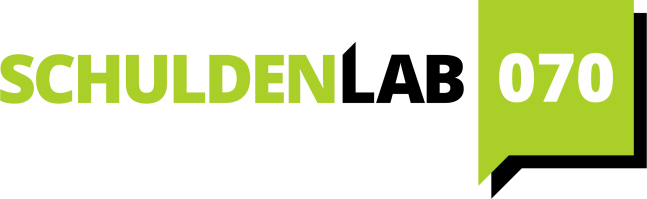 Vooronderzoek naar de pilot Financieel in BalansOnderzoek naar de benodigdheden voor het opzetten van de evaluatie van de pilot Financieel in BalansEen onderzoek in opdracht van Schuldenlab070Naam: Nadine van der Zwan (s1089387)Toets: AfstudeeronderzoekOnderzoeksinstelling: Hogeschool LeidenBegeleidend docenten: Adeline Wolterink en Daphne Da PonteBegeleider vanuit Schuldenlab070: Willemijn de BoerDatum: 01-06-2018VoorwoordBeste lezer,Voor u ligt de scriptie ‘Vooronderzoek Financieel in Balans; een onderzoek naar de benodigdheden voor het opzetten van de evaluatie van de pilot Financieel in Balans’. Deze scriptie is geschreven in het kader van mijn afstuderen aan de opleiding Sociaal Juridische Dienstverlening aan de Hogeschool Leiden en in opdracht van Schuldenlab070. Van februari 2018 tot en met mei 2018 ben ik bezig geweest met het schrijven van deze scriptie.Gedurende het afstudeertraject heb ik mij beziggehouden met de pilot Financieel in Balans. Meer specifiek was de vraag wat er nodig is om de pilot Financieel in Balans te evalueren, hiervoor heb ik een vooronderzoek gedaan. Aan de hand van dit vooronderzoek heb ik een beleidstheorie en een evaluatie opgesteld. Het schrijven van deze scriptie heb ik als leerzaam ervaren. Na een wat stroeve start en na een aantal keer mijn onderzoek totaal te hebben moeten omgooien, is het mij uiteindelijk gelukt om dit onderzoek aan u te presenteren.Ik wil een aantal mensen bedanken die hebben bijgedragen aan dit afstudeeronderzoek. Ik wil mijn begeleiders van de gemeente Den Haag, tijdens de eerste helft van mijn onderzoek Nancy Hendriks en tijdens de tweede helft van mij onderzoek Willemijn de Boer, bedanken voor de fijne samenwerking. Daarnaast wil ik mijn begeleiders van de Hogeschool Leiden, Adeline Wolterink en Daphne da Ponte, bedanken voor hun hulp, feedback en adviezen.Ik wens u veel leesplezier toe.Nadine van der ZwanZoetermeer, 1 juni 2018SamenvattingDit onderzoek is uitgevoerd in opdracht van Schuldenlab070. Verschillende gemeenten en andere organisaties proberen op een innovatieve manier de schuldenproblematiek een halt toe te roepen, zo ook Schuldenlab070 van de gemeente Den Haag. Een van deze projecten is de experimentele pilot Financieel in Balans. Voor een groeiende groep Nederlanders wordt de samenleving te ingewikkeld. Een laag, fluctuerend en onzeker inkomen in combinatie met weinig financiële vaardigheden maakt dat steeds meer mensen in de schulden komen. Deze groep mensen ontvangt vaak gemiddeld zeven verschillende inkomens- en vermogensdefinities en heeft te maken met gemiddeld dertien regelingen. Deze vele onoverzichtelijke inkomensvoorzieningen maakt het voor mensen lastig om hun financiën goed te beheren. In deze pilot wordt het inkomen van de deelnemer gebundeld, op één aparte rekening van de gemeente gezet en in een keer uitgekeerd aan de deelnemer. Daarnaast is er een mutatieservice voor de toeslagen en andere inkomenscomponenten die bijhoudt of er wel of niet recht is op een toeslag. Deze interventies zullen volgens de betrokkenen zorgen voor meer overzicht in de financiën. De pilot zal rond juni/juli 2018 starten. Vooraf, tijdens en na de pilot zal er worden geëvalueerd.Vanuit de gemeente Den Haag was er het verzoek om een vooronderzoek te doen naar het uitvoeren van de evaluatie van de pilot. Een vooronderzoek is essentieel voor een vervolgonderzoek naar effecten van een interventie. De volgende vraagstelling staat centraal in dit onderzoek: Wat heeft de pilot Financieel in Balans van Schuldenlab070 nodig om een nulmeting uit te voeren, om de pilot tussentijds en zes maanden na aanvang te kunnen evalueren?  Om een antwoord te geven op de onderzoeksvraag, zijn een aantal half gestructureerde diepte-interviews afgenomen met drie betrokkenen van de pilot Financieel in Balans. Daarnaast is er onderzoek gedaan naar interne documentatie en beschikbare literatuur die betrekking heeft op evaluaties van diverse preventieve innovatieprojecten en rapportages van voornamelijk het CBS, Nibud en Movisie. Uit de resultaten is gebleken waar de evaluatie zich op moet richten, wat de veranderingstheorie is, wat de beoogde effecten en neveneffecten zijn en waar de evaluaties van vergelijkbare projecten zich op richten. De veranderingstheorie is het geheel van aannames over hoe een aanpak tot het gewenste doel leidt. Bij de pilot is de veranderingstheorie als volgt: Als de inkomsten van de deelnemers worden gebundeld en eens per maand worden uitbetaald, dan zal dit ze meer financieel overzicht en inzicht geven waardoor de kwaliteit van leven van de deelnemers aantoonbaar en aanvoelbaar zal verbeteren en het risico op problematische schulden zal afnemen.Aan de hand van het vooronderzoek zijn twee beroepsproducten opgesteld: een beleidstheorie en een evaluatie. Inzicht in de beleidstheorie is belangrijk om te ontrafelen welke zaken je zou moeten meten en gaat vooraf aan de vraag, hoe je zaken moet meten. De beleidstheorie geeft een samenvatting van de aanleiding van de pilot, de beoogde effecten en neveneffecten en de werkende mechanismen. Volgend uit de beleidstheorie is een conceptueel model evaluatie opgesteld waarin is gespecificeerd welke factoren allemaal van invloed zijn op de uitkomstmaat. Dat model zal in een vervolgonderzoek worden getoetst. De evaluatie zal uiteindelijk moeten aantonen of de beoogde effecten van de betrokkenen werkelijkheid zijn geworden en of de pilot de deelnemers werkelijk helpt op financieel gebied. De evaluatie bevat vragen aan de deelnemers over bijvoorbeeld financieel overzicht, maar het bevat ook vragen op het gebied van geluk en stress. Er zal een nulmeting plaatsvinden, een tussenmeting na drie maanden en een eindmeting na zes maanden. Deze metingen zullen met elkaar worden vergeleken om zo de ontwikkelingen van de deelnemers tijdens en na de pilot in kaart te brengen. Vanuit de pilot zal het niet mogelijk zijn om een controlegroep te vormen, volgens de ToC-benadering zal dit geen probleem zijn wanneer de voorwaarden van de ToC-benadering in acht worden gehouden. De opgezette evaluatie kan worden gezien als een aanbeveling. Deze raad ik Schuldenlab070 dan ook aan om te gebruiken.Afkortingen FiB: Financieel in BalansJPF: Jongeren Perspectief FondsNVVK: Nederlandse Vereniging Voor Volkskrediet (brancheorganisatie schuldhulpverlening)ToC-evaluatie: Theory of Change evaluatie Wgs: Wet gemeentelijke schuldhulpverleningBegrippenlijstLeeswijzerIn hoofdstuk 1 wordt de aanleiding van het probleem gepresenteerd door middel van de probleemanalyse. Daarnaast wordt de gewenste situatie besproken en de probleemafbakening behandeld. In het praktijkdoel en kennisdoel wordt er antwoord gegeven op de vragen waarom het onderzoek wordt uitgevoerd, wat er met het onderzoek wordt bereikt en wat het onderzoek oplevert. Tot slot bevat dit hoofdstuk de centrale vraag en de deelvragen. Hoofdstuk 2 bevat het juridische en maatschappelijke kader en richt zich op de theoretische onderbouwing. Het derde hoofdstuk richt zich inhoudelijk op het doen van het onderzoek, het behandelt de methoden van onderzoek, de kwaliteit van de resultaten en hoe deze geanalyseerd zijn. Hoofdstuk 4 bevat de resultaten van de deelvragen. Per deelvraag worden de resultaten behandeld, elke deelvraag is afgesloten met een deelconclusie. Hoofdstuk 5 bevat de conclusie, hierin wordt een conclusie getrokken op basis van de resultaten van dit onderzoek. In hoofdstuk 6 wordt het onderzoek geëvalueerd, eventuele beperkingen zijn gepresenteerd en er zijn suggesties gedaan voor vervolgonderzoek. Het laatste hoofdstuk, hoofdstuk 7, bevat de beroepsproducten: een evaluatie en een beroepsproduct die aan de hand van dit onderzoek zijn opgesteld.1. InleidingProbleemanalyseHet probleem dat in deze afstudeeropdracht centraal staat is de schuldenproblematiek in Den Haag. Eén op de vijf huishoudens in Nederland in 2015 had te maken met risicovolle schulden, problematische schulden of zat in een schuldhulpverleningstraject. Het grootste deel van deze huishoudens behoort tot de onzichtbare schuldenaren: huishoudens met risicovolle schulden of problematische schulden die geen gebruik maken van schuldhulpverlening. Dat zijn bijna 1,2 miljoen huishoudens. Ook de gemeente Den Haag, een stad met ruim 526.000 inwoners en één van de drie grootste steden van Nederland heeft volgens het CBS veel te maken met de schuldenproblematiek. Jaarlijks besteedt de gemeente 70 miljoen euro aan de bestrijding van armoede en schulden onder de inwoners. In 2016 had 14,1% van de huishoudens in Den Haag een risico op armoede. Daarnaast staat Den Haag op plek vier in de top tien van gemeenten met het hoogste aandeel huishoudens met een laag inkomen.De schuldenproblematiek speelt al een lange tijd een grote rol in de samenleving. In de periode 2011-2013 nam het percentage huishoudens met een laag inkomen en armoederisico vanwege de economische crisis sterk toe. In 2014 en 2015 is dit landelijke percentage gedaald en vanaf 2016 is het constant gebleven. Dit percentage zou naar verwachting in 2018 weer kunnen dalen.Voor een groeiende groep Nederlanders wordt de samenleving te ingewikkeld. Een laag, fluctuerend en onzeker inkomen in combinatie met weinig financiële vaardigheden en een beperkt netwerkt zorgt ervoor dat steeds meer mensen in de schulden komen. Er zijn steeds meer mensen met tijdelijke banen of met een flexibele werkrelatie. Schommelingen in het inkomen van mensen vergroot de kans op escalatie van schulden. Voorzieningen zoals toeslagen zijn bedoeld om mensen met een laag inkomen meer zekerheid te bieden. Voor de groep mensen met een fluctuerend inkomen werkt dit vaak averechts. Toeslagen kunnen onterecht worden verstrekt en achteraf worden teruggevorderd waardoor nieuwe schulden ontstaan. Daarnaast maken de verschillende inkomensvoorzieningen de financiële situatie van mensen erg onoverzichtelijk. Deze mensen ontvangen gemiddeld zeven verschillende inkomens- en vermogensdefinities en hebben vaak te maken met gemiddeld dertien regelingen.Uit het onderzoek Huishoudens in rode cijfers van Panteia is daarnaast gebleken dat veel huishoudens als gevolg van een life-event zoals een scheiding, ziekte of werkloosheid in financiële problemen komen. De veranderingen die komen kijken bij life-events worden bij de Belastingdienst niet automatisch aangepast waardoor later een verrekening plaatsvindt. Mensen met schulden hebben last van de overheid omdat het onduidelijk is wanneer ze recht hebben op toeslagen. In de Schuldpreventiewijzer is te lezen dat door preventie-activiteiten aan te bieden op het moment dat iemand te maken heeft met een bepaald life-event, de ontwikkeling of het ontstaan van schuldsituaties kan worden bijgestuurd of zelfs kan worden voorkomen. De relatie tussen het meemaken van een life-event en financiële problemen maakt ook gemeenten en overige betrokken organisaties steeds meer bewust van preventie-activiteiten voor de mensen die een life-event meemaken. Naast de financiële problematiek die komt kijken bij schulden, zijn er ook andere gevolgen. Schulden kunnen leiden tot armoede en sociale uitsluiting. Door sociale uitsluiting raken burgers geïsoleerd en vervreemd van de samenleving. Daarnaast is gebleken dat er sterke verbanden bestaan tussen de financiële positie, leefstijlen en de gezondheid van mensen. Een minder goede gezondheid, een ongezonde manier van leven, roken, drinken en weinig lichamelijke activiteiten komen bovenmatig voor bij mensen met een minder gunstige financiële positie.   Burgers met schulden kunnen zich wenden tot de gemeente waarin ze woonachtig zijn. Gemeenten in Nederland hebben dan ook de wettelijke taak om schuldhulpverlening aan te bieden aan huishoudens die schulden hebben. Deze taken zijn omschreven in de Wet gemeentelijke schuldhulpverlening. Wanneer burgers problematische schulden hebben, komen ze terecht bij de minnelijke schuldhulpverlening. Dit is een lang en duur traject. Om deze reden is preventie, het voorkomen dat er belemmeringen voor participatie en/of maatschappelijke kosten ontstaan, van groot belang. Het creëren van financiële stabiliteit en rust is een groot onderdeel hiervan. De instrumenten uit de Wet gemeentelijke schuldhulpverlening die naar voren komen om dit te bereiken zijn o.a. budgetbeheer en beschermingsbewind.In 2016 heeft de gemeente Den Haag Schuldenlab070 opgericht. In Schuldenlab070 werken ongeveer 25 landelijke, lokale, private en publieke partijen op initiatief van de gemeente Den Haag samen om innovatieve oplossingen te bedenken op het gebied van schulden en armoede. Schuldenlab070 vormt een centrale positie als een onderzoeks-, leer- en ontwikkelomgeving voor bedrijven, overheden, vermogensfondsen, banken, ondernemers, burgers, ontwerpers en onderzoekers. Het is de kraamkamer voor nieuwe innovatieve projecten. Schuldenlab070 heeft nu ongeveer vijf verschillende projecten. Deze projecten zijn gericht op preventie, signalering, interventie of curatie.Eén van projecten van Schuldenlab070 is Financieel in Balans. Het is een project dat momenteel in de pilotfase zit en nog van start moet gaan. Het doel van dit project is om schulden en armoede te voorkomen. Het project kan in twee delen worden opgesplitst. Ten eerste is er het bundelen van de inkomstenstromen (loon, uitkeringen, toeslagen etc.) op een aparte rekening. Door alle inkomsten te bundelen en te storten naar één rekening van de gemeente en aan het einde van de maand in één keer naar de deelnemer te storten, worden de financiën overzichtelijker. Een van de oorzaken van de schuldenproblematiek is gebrekkig financieel beheer en overzicht. Ten tweede zal er een mutatieservice in het leven worden geroepen. De mutatieservice is een systeem dat bijhoudt wanneer er recht is op bijvoorbeeld een toeslag als er een life-event plaatsvindt. Bij een life-event kan worden gedacht aan een echtscheiding, baanverlies, op jezelf gaan wonen of kinderen krijgen. Deze life-events zorgen ook voor financiële veranderingen die mensen vaak niet doorhebben en hebben aanpassingsschulden als gevolg, dit is een schuldensituatie die ontstaat door een inkomensterugval door e en life-event.16 De mutatieservice zal bijhouden wanneer iemand wel of niet recht heeft op bijvoorbeeld kindertoeslag. Er zal dan een melding in het systeem komen. Deze melding zal worden doorgegeven aan de deelnemer en die kan dan samen met een medewerker van de gemeente de melding bespreken en uitvoeren. In de pilot zal nog worden vastgelegd hoe dit in zijn werk zal gaan. Door deze twee interventies worden schommelingen en terugvorderingen bij de inwoners zoveel mogelijk tegengegaan om schulden te voorkomen. Het is de bedoeling dat een groep van ongeveer honderd deelnemers zal meedoen aan de pilot Financieel in Balans. Het is van belang dat de deelnemers nog geen schulden hebben en geen vorm van financiële dienstverlening ontvangen (schuldhulpverlening, budgetondersteuning etc.). Door deze deelnemers voor, tijdens en na de pilot vragenlijsten voor te leggen, hoopt de gemeente Den Haag erachter te komen in hoeverre deze service de levens van de deelnemers financieel ontlast en of het zorgt voor schuldenpreventie.De partijen die betrokken zijn bij deze afstudeeropdracht zijn de gemeente Den Haag, de stuurgroep, de manifestgroep en de deelnemers die meedoen aan de pilot Financieel in Balans. Alle betrokken partijen hebben belangen die meespelen. Ten eerste de gemeente Den Haag, deze heeft als belang dat zij de burgers uit Den Haag uit de schulden wil houden. Daarnaast wil ze de maatschappelijke kosten verminderen die ontstaan wanneer mensen in de schuldhulpverlening terechtkomen. De stuurgroep is een groep met betrokkenen van de gemeente Den Haag, die een bijsturende rol heeft ten aanzien van de pilot. Zij beoordeelt met regelmaat de doelstelling, de uitwerking en de resultaten. Ook heeft de manifestgroep een belang. Jaarlijks zijn grote organisaties zoals de Belastingdienst en het CAK veel geld kwijt aan mensen die hun rekeningen niet betalen. Het versturen van bijvoorbeeld waarschuwingen, herinneringen en het inzetten van gerechtsdeurwaarders kosten deze partijen jaarlijks een vermogen aan geld. Door samen te werken met de gemeente om zo de schulden terug te dringen, zullen zij geld besparen op het gebied van invorderingen. Tot slot hebben de deelnemers ook een groot belang bij dit project. De schuldenproblematiek heeft grote invloed op het leven van burgers. Schulden kunnen leiden tot het bezoek van deurwaarders, huisuitzettingen en tot allerlei psychische klachten. Mensen met schulden kiezen eerder voor kortetermijnoplossingen, zoals het vullen van gaten met gaten, die het tekort juist vergroten door boetes of andere kosten. Door mee te doen aan het project Financieel in Balans hoopt de gemeente Den Haag armoede en schulden te kunnen voorkomen.Gewenste situatieDe gewenste situatie van dit project bestaat uit verschillende delen:Vroege signalering schuldenproblematiekPreventieSchommelingen in inkomen en terugvorderingen van toeslagen voorkomenConcrete aanpak bieden voor een specifieke doelgroepBespreekbaarheid van armoede en schulden1.3 ProbleemafbakeningDe initiële vraag van de opdrachtgever was: in hoeverre draagt de pilot Financieel in Balans bij aan het terugdringen van schulden en armoede? Deze vraag was te breed in het kader van een hbo-scriptie, omdat er te veel factoren onderzocht moeten worden om tot een volledig antwoord te komen. Daarnaast is deze vraag niet haalbaar omdat de pilot nog moet starten. In plaats van een evaluatie zal een vooronderzoek worden uitgevoerd. Een vooronderzoek is essentieel voor een vervolgonderzoek naar effecten. Het vooronderzoek zal zich richten op het achterhalen van de beleidstheorie, dus wat zijn de beoogde effecten, wat zijn de neveneffecten en wat zijn de werkzame mechanismen volgens de betrokkenen. Volgend uit de beleidstheorie, zou dan een conceptueel model kunnen worden opgesteld waarin is gespecificeerd welke factoren allemaal van invloed zijn op de uitkomstmaat. Dat model kan in vervolgonderzoek worden getoetst. Inzicht in de beleidstheorie is belangrijk om uiteen te zetten welke zaken gemeten zouden moeten worden en gaat vooraf aan de vraag, hoe je zaken moet meten. Aan de hand van de beleidstheorie zal de evaluatie worden opgesteld. De evaluatie zal uiteindelijk moeten aantonen of de beoogde effecten werkelijkheid zijn geworden. Dit onderzoek biedt voldoende diepgang, juridische dementie en relevantie voor een SJD-afstudeeronderzoek.1.4 KennisdoelKennisdoel van dit onderzoek is om erachter te komen wat de aanleiding en doelstelling zijn van Financieel in Balans en op welke manier de gemeente kan onderzoeken of deze pilot ook dit gewenste effect heeft op de deelnemers. Het zal een breed vooronderzoek worden waarin de begrippen financiële stabiliteit en schuldenpreventie zullen worden gekaderd. Het eindresultaat zal een vooronderzoek zijn met als beroepsproduct een beleidstheorie en een evaluatie. Met dit onderzoek wordt kennis overgedragen aan de gemeente Den Haag over het doen naar onderzoek over financiële stabiliteit en schuldenpreventie. 1.5 PraktijkdoelHet praktijkdoel van dit onderzoek is om een beleidstheorie en evaluatie op te zetten voor de pilot Financieel in Balans van Schuldenlab070, dit zal dan ook het beroepsproduct worden. Het vooronderzoek zal een bijdrage leveren aan het onderzoek dat in de toekomst zal worden gedaan. Aan het einde van mijn afstudeerperiode zullen de benodigdheden klaar staan om de evaluatie te starten. Door middel van deze evaluatie zal uiteindelijk duidelijk worden of de verwachtingen uit zullen komen en de doelstellingen behaald zullen worden.1.6 Centrale vraag  Wat heeft de pilot Financieel in Balans van Schuldenlab070 nodig om een nulmeting uit te voeren, om de pilot tussentijds en zes maanden na aanvang te kunnen evalueren?1.7 Deelvragen Om de centrale onderzoeksvraag te beantwoorden is het van belang om antwoord te geven op de volgende deelvragen: Deelvraag 1: Wat is de aanleiding van de pilot Financieel in Balans? Deelvraag 2: Wat zijn de beoogde effecten en verwachte neveneffecten van de pilot Financieel in Balans?Deelvraag 3: Wat zijn de werkende mechanismen van de interventie van de pilot Financieel in Balans?Deelvraag 4: Welke kennis kan uit literatuur over gelijksoortige evaluaties worden gehaald om een eigen evaluatie op te zetten voor de pilot Financieel in Balans?2. Kader2.1 Juridisch kaderIn de Wet gemeentelijk schuldhulpverlening staat dat elke gemeente verantwoordelijk is voor de schuldhulpverlening in haar eigen gemeente. De gemeente stelt een plan op dat richting geeft aan de integrale schuldhulpverlening aan inwoners van de gemeente. Een van de belangrijkste uitgangspunten van het wettelijke kader is dat de schuldhulpverlening een integraal karakter heeft, dit staat in de memorie van toelichting uit 2009 van de Wet gemeentelijke schuldhulpverlening. De gemeente ondersteunt en bemiddelt naar een duurzame oplossing van de financiële problemen van de schuldenaar. Er moet dan ook aandacht zijn voor omstandigheden en oorzaken die daarmee verband kunnen houden. Uit de memorie van toelichting van de Wet gemeentelijke schuldhulpverlening blijkt dat het kabinet een aantal grote maatregelen wilt nemen op het gebied van schuldenproblematiek: ’Het verbeteren van financiële bewustwording, bevorderen van vroege signalering, samenwerking rondom schuldenproblematiek en het verbeteren van de effectiviteit en de kwaliteit van de schuldhulpverlening.’ Een belangrijk uitgangspunt van het wettelijk kader gemeentelijke schuldhulpverlening is dat de schuldhulpverlening een integraal karakter moet hebben. Dit houdt in dat er niet alleen aandacht moet zijn voor het oplossen van de financiële problemen van een cliënt, maar ook voor omstandigheden die op verschillende wijzen in verband staan met de financiële problemen van een burger met schulden. Het kan volgens de memorie van toelichting gaan om psychosociale factoren, relatieproblemen, de woonsituatie, de gezondheid, de verslaving of de gezinssituatie. Het is van belang om de oorzaken weg te nemen die ten grondslag liggen aan het ontstaan van de schulden. Het is vanzelfsprekend dat deze vorm van integrale schuldhulpverlening toegepast moet zijn op de individuele schuldenaar.De NVVK is de brancheorganisatie voor schuldhulpverlening. Nagenoeg alle uitvoeringsorganisaties voor gemeentelijke schuldhulpverlening (gemeenten, intergemeentelijke samenwerkingsverbanden en private partijen) zijn lid van de NVVK, zo ook de gemeente Den Haag. Om lid te zijn van de brancheorganisatie moeten organisaties de NVVK- kwaliteitsnormen naleven waarop zij eens in de drie jaar worden geaudit. De toetsing bestaat volgens het Rapport informatiebehoefte Wgs uit het Toetsingskader, de NVVK Gedragscode en de NVVK-modules. Deze stukken bestaan uit handelingen en vereisten voor een zorgvuldige uitvoering van de schuldhulpverlening. In de praktijk heerst veel verwarring over het begrip schuldhulpverlening. Schuldhulpverlening is in de breedste zin veel meer dan alleen het regelen van schulden. In het evaluatierapport Wet gemeentelijke schuldhulpverlening 2016 staat dit verder uitgewerkt. Stabiliseren, coachen, hulp bij administratie en budgetbeheer zijn bijvoorbeeld instrumenten die behoren tot de schuldhulpverlening, en dat geldt tevens voor vroege signalering, preventie activiteiten en nazorg. 2.2 Maatschappelijk kaderHet belangrijkste doel van dit onderzoek is om een vooronderzoek te doen naar de evaluatie van de pilot Financieel in Balans. Aan de hand van de evaluatie zal worden onderzocht of de pilot daadwerkelijk financiële stabiliteit biedt voor de onderzoeksgroep ten opzichte van de controlegroep. Financiële stabiliteit is het sleutelwoord tegen armoede. De theorie van schaarste laat zien hoe chronische stress leven in armoede veroorzaakt en verhindert dat mensen op eigen kracht uit de armoede of schulden komen. Wanneer er rekening wordt gehouden met de beperkingen van mensen die in armoede leven, door meer begrip te hebben van de gevolgen van armoede (zoals stress, gezondheidsproblemen, sociale uitsluiting of een verminderd probleemoplossend vermogen) kan er meer worden bereikt. Daarnaast tast armoede het denkvermogen van mensen aan. Ze geven aan dat wie de hele dag geldzorgen heeft, zo druk bezig is met het aan elkaar knopen van de eindjes dat hij geen denkruimte overhoudt voor allerlei dingen die een mens normaal gesproken vooruithelpen, zoals een baan zoeken, naar een avondschool gaan, efficiënt je tijd beheren etc. De gemeente Den Haag heeft een eigen interventiemodel opgesteld, genaamd Deltaplan Armoedebestrijding en Schuldhulpverlening, met als doel het huidige armoede- en schuldenbeleid te verbeteren. In dit plan richt ze zich niet alleen op het tegengaan van de symptomen van armoede en schulden, maar gaat ze ook de strijd aan met de veroorzakers. Het doel is om de voedingsbodem voor armoede en schulden weg te halen en de burgers weer perspectief te geven. Een van de onderdelen om armoede en schulden aan te pakken die in het Deltaplan Armoede wordt genoemd is het huishoudboekje op orde brengen, daarvoor moet de dienstverlening op tijd, duidelijk en met de juiste toon worden aangeboden. 3. Methoden3.1 Methoden van onderzoekOm antwoord te geven op de centrale vraag zullen eerst de deelvragen door middel van een aantal methoden worden onderzocht: Deelvraag 1: deze deelvraag is onderzocht door half gestructureerde diepte-interviews af te nemen met drie betrokkenen van de pilot Financieel in Balans. Deze betrokkenen zijn de opdrachtnemer, de programmamanager realisatie en de programmamanager innovatie, allen van Schuldenlab070. In dit onderzoek is gekozen voor half-gestructureerde interviews, omdat de betrokkenen op die manier veel ruimte hebben en zo meer gedetailleerde informatie kan worden verkregen. Aan de hand van een topiclist zijn een aantal vragen gesteld over de aanleiding en de oprichting van de pilot Financieel in Balans. Om de eerste deelvraag te kunnen beantwoorden, is daarnaast interne documentatie gebruikt van de gemeente Den Haag en Schuldenlab070. Dit betreft o.a. projectbrieven, presentaties en notulen. Deze interne documentatie staat opgeslagen op een schijf waar toegang tot is verleend.  Deelvraag 2: deze deelvraag is onderzocht door half gestructureerde diepte-interviews af te nemen met drie betrokkenen van de pilot Financieel in Balans. Deze betrokkenen zijn de opdrachtnemer, de programmamanager realisatie en de programmamanager innovatie, allen van Schuldenlab070. In dit onderzoek is gekozen voor half-gestructureerde omdat de betrokkenen op die manier veel ruimte hebben en zo meer gedetailleerde informatie kan worden verkregen. Aan de hand van een topiclist zijn een aantal vragen gesteld over de beoogde effecten en verwachte bij- en neveneffecten van de pilot Financieel in Balans. Aan de hand van deze informatie en informatie uit interne documentatiestukken is een overzicht verkregen, welke vervolgens is uitgewerkt in een effectenkaart.Deelvraag 3: deze deelvraag is onderzocht door half gestructureerde diepte-interviews af te nemen met drie betrokkenen van de pilot Financieel in Balans. Deze betrokkenen zijn de opdrachtnemer, de programmamanager realisatie en de programmamanager innovatie, allen van Schuldenlab070. In dit onderzoek is gekozen voor half-gestructureerde omdat de betrokkenen op die manier veel ruimte hebben en zo meer gedetailleerde informatie kan worden verkregen. Aan de hand van een topiclist zijn een aantal vragen gesteld over de beoogde werkzame mechanismen van de pilot Financieel in Balans. Daarnaast is gebruik gemaakt van aanvullende literatuur om de beoogde werkzame mechanismen van de betrokkenen te onderbouwen. De aanvullende literatuur bestaat uit o.a. rapporten van de Raad voor Volksgezondheid en Samenleving, Movisie en het Nibud.Deelvraag 4: deze deelvraag is onderzocht door middel van een literatuuranalyse. Er is gezocht naar vergelijkbare evaluaties van interventies op het gebied van schuldenpreventie. Er waren genoeg interventies te vinden, maar er was nauwelijks effectenonderzoek voor handen. Daarnaast is gezocht naar literatuur die gaat over het afnemen van een effectonderzoek in de sociale sector. Er zijn voornamelijk rapporten gebruikt van Movisie en literatuur uit het boek: Weten wat werkt, passend evaluatieonderzoek in het sociale domein.Door de combinatie van en half-gestructureerde interviews, literatuuronderzoek naar gelijke interventies en interne documentatie is het gelukt om een volledig vooronderzoek aan te leveren aan de gemeente Den Haag. Er kleven echter een aantal beperkingen aan dit onderzoek. Doordat de pilot op dit moment nog niet van start is gegaan, kan de evaluatie niet worden uitgevoerd. Daarnaast is op dit moment nog geen onderzoeksgroep samengesteld. Door een vooronderzoek en een evaluatie op te stellen, zal er desalniettemin een bijdrage worden geleverd aan de pilot Financieel in Balans.3.2 Kwaliteit van gegevensDe betrouwbaarheid van dit onderzoek is gewaarborgd op verschillende manieren. Bij de half-gestructureerde interviews zijn de vragen zo duidelijk mogelijk opgesteld, zodat ze door elke respondent op dezelfde manier geïnterpreteerd konden worden. Alle respondenten zijn in een aparte kamer van het stadhuis geïnterviewd, zodat er niet te veel ruis op de opname zou komen en de respondenten niet te veel afgeleid zouden worden. Tot slot is bij het transcriberen van de interviews gelet op de eigen interpretatie van de onderzoeker. Vooroordelen en selectieve waarnemingen zijn zaken waarvoor is gewaakt. Het doel van dit onderzoek is om het zo zuiver mogelijk te houden, zodat een herhaling van het onderzoek zal zorgen voor dezelfde resultaten. Ook het waarborgen van de validiteit staat centraal in dit onderzoek. De begrippen financiële stabiliteit en schuldenpreventie lopen als een rode draad door dit onderzoek. Om deze reden zijn de begrippen helder uitgewerkt en zijn ze op basis van de literatuur meetbaar gemaakt (operationaliseren). Met de bovenstaande aandachtspunten is de kans groot dat het onderzoek vrij is van systematische fouten.3.3 Analyse van gegevensDe half-gestructureerde interviews met betrokkenen van de pilot Financieel in Balans zijn auditief opgenomen en later getranscribeerd. De relevante uitspraken zijn teruggekomen in de resultaten. In de voetnoten wordt verwezen naar het juiste interview en de bijbehorende kolom. Daarnaast is de literatuur in de resultaten verwerkt.4. ResultatenDeelvraag 1: Wat is de aanleiding van de pilot en de evaluatie van Financieel in Balans?Vanuit de organisatie Schuldenlab070 worden met regelmaat innovatie projecten opgestart die te maken hebben met armoede en de schuldenproblematiek. Binnenkort zal een nieuwe pilot worden gestart genaamd Financieel in Balans (hierna: pilot). Uit de projectbrief van de pilot komt de achterliggende gedachte van Schuldenlab070 naar voren. Veel mensen met een laag inkomen hebben te maken met een complex systeem van regelingen waarvan vaak lang niet alle regelingen worden benut. Veel van deze mensen hebben inkomsten die bestaan uit verschillende schommelende potjes, daarbij ontstaan er een aantal knelpunten, in het bijzonder als er een beroep wordt gedaan op inkomensvoorzieningen, zoals toeslagen. Soms bestaat door het fluctuerende inkomen geen recht meer op een regeling, waardoor terugvorderingen ontstaan. De kleine schulden groeien door de bijkomende kosten uit tot problematische schulden. De regelingen kennen verschillende betaaldata, waardoor de financiële huishouding een behoorlijk onoverzichtelijke puzzel wordt. Door de verschillende regelingen wordt het overzicht over de financiën beperkt, en juist als er sprake is van schaarste kunnen mensen hier moeilijker mee omgaan. Bij het domein financiële dienstverlening wordt geprobeerd schulden zoveel mogelijk te voorkomen of problemen op te lossen van mensen die schulden hebben in de stad Den Haag. Uit het interview met betrokkene 1, projectnemer van Schuldenlab070, komt naar voren dat dit gaat over 30.000-60.000 inwoners die problematische schulden of een risico hierop hebben: Als je kijkt naar hoeveel mensen we bereiken met onze dienstverlening, dan bereiken we maar een klein deel, en we hebben niet meer geld. Door te innoveren kan je uiteindelijk toch meer bereiken dat je meer mensen bereikt en effectiever bent in het oplossen van schulden. Dus dat als je heel hoog over kijkt moet Schuldenlab een bijdrage leveren aan meer mensen bereiken die je nu niet bereikt en een grotere effectiviteit.De directe aanleiding van de oprichting van de pilot ligt echter bij de Manifestgroep. De Manifestgroep is een samenwerkingsverband tussen ongeveer dertien grote uitvoeringsorganisaties, bijvoorbeeld het SVB, het CAK, het UWV en de SVB. Deze organisaties hebben onderling een intentieverklaring opgesteld, waarin zij het voortouw nemen om de schuldenproblematiek terug te dringen. Schuldenlab070 is in contact gekomen met de Manifestgroep en is samen gaan nadenken over oplossingen voor de schuldenproblematiek. Tijdens de bijeenkomst van de Manifestgroep op 20 december 2017 is gesproken over verdere samenwerking met de gemeente Den Haag om schulden bij Haagse burgers te voorkomen en op te lossen. Uit een interview met betrokkene 1 blijkt: En toen kwam eigenlijk dit idee omhoog, vanuit het idee van we willen eigenlijk voorkomen dat mensen in de schulden komen. Als je kijkt naar de oorzaak dat mensen in de schulden komen, dan is een van de oorzaken dat mensen echt een kleine portemonnee hebben waarin hun inkomen ook uit allerlei onderdelen bestaat en ook op momenten valt. Ook ontvangen ze vaak toeslagen waar ze dan achteraf geen recht op blijken te hebben. Dan gaat de ellende al beginnen. Kunnen we nou niet iets verzinnen om daar wat aan te doen? Volgens betrokkene 3, projectmanager realisatie, wordt ook veel gekeken naar waar elders onderzoek naar wordt gedaan en wat er in het nieuws komt: Arm zijn is best ingewikkeld. Als je arm bent heb je veel te maken met veel verschillende inkomensbestanddelen. Daarom hebben wij gezegd van nou zouden wij niet iets moeten. Tegelijkertijd kwam de manifestgroep met dat ze zeiden we willen graag concrete pilots in de uitvoering. Dit is eigenlijk vooral het probleem wat we zien, zo’n manifestgroep zegt dan: kom met een concrete pilot.De vergelijking wordt gemaakt met een accountant. Vaak weten de mensen die financiële vaardigheden al bezitten ook goed hulp te vinden. Zij schakelen dan een accountant of financieel adviseur in die dit voor ze uit handen neemt. Voor mensen die deze vaardigheden niet bezitten, geldt dat niet. Daar werpen gemeenten soms ook hoge drempels op. Betrokkene 3 gaf aan: Vanuit het gedachtegoed ook dat als je rijk bent en je hebt heel veel geld, dat je ook een accountant in dienst hebt die bijvoorbeeld je geldzaken gewoon regelt. Nou dat zou voor arme mensen misschien ook handig zijn als iemand een aantal zaken voor ze regelt en dat je over de rest gewoon zelf kan bepalen wat je doet.’’Vanuit Schuldenlab070 is gevraagd of er een vooronderzoek kan worden uitgevoerd voor de pilot. Het vooronderzoek en de evaluatie moeten behulpzaam zijn bij het nemen van een besluit over het verloop van de pilot. Het uitgangspunt van de pilot is niet dat het per se moet lukken, het gaat erom dat er wordt gekeken of er behoefte is aan deze innovatie en of het een uitkomst is. Dit blijkt ook uit het interview met betrokkene 3, toen de vraag werd gesteld wanneer de pilot voor Schuldenlab070 geslaagd zou zijn: Nee, dan hoef je geen pilot te starten. Als die positief moet zijn, dan doe je eigenlijk geen onderzoek. Dan wil je niet weten of het helpt. Ik wil vooral weten of dit wat we bedacht hebben werkt en voor mij is een pilot geslaagd als het in ieder geval technisch en projectmatig gezien werkt.Het project kan worden gezien als een experiment om na te gaan of deze innovatie bijdraagt aan de kwaliteit van het leven. Uit het Deltaplan Armoedebestrijding en Schuldhulpverlening dat door de gemeente Den Haag is opgesteld, blijkt dat Den Haag vooroploopt op het gebied van de schuldenproblematiek. Dit betekent echter wel dat deze evaluaties goed moeten worden vastgelegd, gevolgd en geëvalueerd. Op die manier weet de gemeente wat de aanpakken opleveren. Uit interne documentatie en interviews met betrokkenen is gebleken dat de evaluatie van de pilot geslaagd is wanneer de volgende punten achterhaald en onderzocht zijn:Als we een groep hebben die groot genoeg is en als we een heldere uitkomst daarmee hebben en weten of het mensen helpt of niet.Als ik een goed inzicht heb dan is de pilot geslaagd, maar de hoop zit er natuurlijk bij dat het inzicht ook laat zien van dit is een goede investering want het kost natuurlijk wel wat.Het is geslaagd als wij een infrastructuur hebben ingezet waarbij we een keten hebben gegenereerd waarvan wordt gezegd als we nu niet opletten als professionals bij elkaar dan gaat hij misschien kopje onder.Draagt dit product bij aan de kwaliteit van het leven van mensen?In hoeverre is risico op in de schulden terechtkomen afgenomen?Deelconclusie: Wat is de aanleiding van de pilot en de evaluatie van Financieel in Balans?Tijdens een bijeenkomst is Schuldenlab070 in contact gekomen met de manifestgroep. Besproken is dat de oorzaak van schuldenproblematiek vaak ligt bij dat mensen een kleine portemonnee hebben waarin hun inkomsten uit allerlei fluctuerende onderdelen bestaat en daarnaast toeslagen ontvangen waar ze achteraf gezien geen recht op hebben. De manifestgroep heeft toen in samenwerking met de gemeente Den Haag nagedacht over een oplossing en heeft aan hen gevraagd om een concrete pilot op te zetten die hierop aansluit. De pilot kan worden gezien als een experimentele pilot. Er moet worden bekeken of er behoefte is aan deze innovatie. De uitkomst hoeft niet per se positief te zijn, het gaat erom dat Schuldenlab070 erachter komt of het product bijdraagt aan de kwaliteit van het leven van de deelnemers.Deelvraag 2: Wat zijn de beoogde effecten en verwachte neveneffecten van de pilot Financieel in Balans?De pilot bestaat uit twee sleutelelementen. Ten eerste het bundelen van de inkomensbestanddelen op een rekening en deze op één moment uitkeren op de betaalrekening van de deelnemer. Als tweede komt er een mutatieservice die bijhoudt wanneer een deelnemer wel of geen recht heeft op een inkomensvoorziening, zoals toeslagen. De beoogde effecten van deze interventies zijn gehaald uit interviews met betrokkenen, uit interne documentatie en uit literatuuronderzoek naar gelijke interventies. Aan dit project zullen honderd deelnemers meedoen. In juni/juli van dit jaar zal de pilot starten met een testfase van vijf personen om de kinderziektes eruit te halen.De pilot is een interventie die gericht is op schuldenpreventie. Men hoopt dat doordat mensen een duidelijker overzicht krijgen van hun financiën, ze minder snel in de schulden komen. Overzicht geeft ruimte in het hoofd van de deelnemers. Betrokkene 2, projectmanager innovatie, Mede door die ruimte in het hoofd wordt er gehoopt dat ze meer kunnen participeren in de samenleving en hun opties en mogelijkheden breder kunnen zien. We hebben net gezien dat als je in financieel noodweer raakt, dan werkt het belemmerend voor je hersenen, en als je op deze manier een service kan aanbieden voor de Haagse burger, dan heb je die druk weggehaald en dan kunnen de mensen veel meer participeren, maar ook leukere dingen doen. De beoogde effecten van de interventie zijn in het kort als volgt:Inzicht bieden aan de deelnemers: door middel van budgetscan alle inkomsten en uitgaven in kaart brengen. Kijken of alle regelingen worden benut of dat er een regeling wordt benut waar geen recht meer op is.Overzicht geven aan de deelnemers: alle inkomstencomponenten worden gebundeld via een BNG rekening en d.m.v. bevoorschotting – één keer per maand in één bedrag overgemaakt aan de cliënt. Daarnaast is er een mutatieservice bij levensgebeurtenissen. Toeslagen en andere regelingen voor inkomensondersteuning worden samen met de deelnemer aangepast indien nodig. Deze mutatieservice zal in de testfase nog handmatig worden geïmplementeerd. Daarnaast zijn de subdoelen:Begeleiding bieden aan de deelnemers: de concrete invulling van de begeleiding zal later nog nader worden ingevuld, maar het zal in elk geval bestaan uit een gesprek (eens in de één of twee maanden) waarin financiële tips worden besproken en er worden eventueel bijeenkomsten gefaciliteerd.Ondersteuning bieden bij het opbouwen van een spaarpotje: waar mogelijk ruimte is, sparen voor een spaarpotje of reserveren voor onvoorziene uitgaven.Bovenal is het de bedoeling om met deze pilot het leven van mensen ‘makkelijker’ te maken en dat de kwaliteit van het leven aantoonbaar en voelbaar zal verbeteren.28 Zoals betrokkene 3 in het interview aangaf: We nemen het van je over omdat je het zelf niet kan. Volgens mij moet de insteek gewoon zijn: het is gewoon rete ingewikkeld, zullen we je helpen? Om dit voor je te doen. Dus niet om het je te leren, maar gewoon omdat het rete ingewikkeld is. Volgens mij is dat een verandering van denken.De interventie kan ook worden gezien als een vangnet. De doelgroep bestaat uit mensen die een risico hebben op schulden, maar deze momenteel nog niet hebben en ook nog niet in beeld zijn bij de gemeente Den Haag op het gebied van schuldenproblematiek. Door een lichte vorm van budgetbeheer aan te bieden, kunnen deze mensen ook worden doorverwezen naar andere interventies en producten van de gemeente Den Haag als blijkt dat zij intensievere hulp nodig hebben. Op deze manier kan volgens betrokkene 2 voortijdig de juiste interventie worden geraadpleegd.Uit de interviews met de programmamanagers blijkt dat het bevorderen van de zelfredzaamheid van de deelnemers geen pré is, maar wel een mooi neveneffect kan zijn. Op de vraag of het niet het doel op zich is: Nee, dan denk je eigenlijk vanuit de verkeerde insteek, dan zou ik hem eerder betuttelend vinden. Misschien willen mensen dat wel, dat zou kunnen, maar dan moet je een stappenplan bedenken, dat zou een uitkomst zijn. Als mensen zeggen ik zou het nu toch wel zelf willen, leer meer alsjeblieft hoe het moet. Dat kan. Dat is wel een hele andere instelling, volgens mij is de instelling nu; we kunnen het leven van jullie makkelijker maken door een aantal inkomensbestanddelen te koppelen. En als dat zo is, dan kun je daar gebruik van maken. Daarnaast geeft betrokkene 3 aan dat niet iedereen zelfredzaam kan worden: Daar moet je naar streven. Alleen we moeten ook heel realistisch zijn met elkaar. Er zijn mensen in onze samenleving die nooit financieel zelfredzaam zullen worden. Die illusie moet je ook niet hebben. De pilot is momenteel voor een periode van zes maanden opgezet. Als blijkt dat de pilot werkzaam is dan kan het op langere termijn worden ingezet. Als we natuurlijk zien dat het werkt dan is het natuurlijk wel de vraag van waarom zou je dan mensen eruit gooien.Aan de hand van de interviews met betrokkenen en interne beleidsdocumenten is de Effectenkaart opgesteld. De Effectenkaart ligt ten grondslag aan de latere evaluatie en staat op de volgende bladzijde weergegeven. Door de kaart zal er op een samenvattende manier inzicht ontstaan in de financiële stabiliteit die betrokkenen verwachten en de veronderstellingen die hieraan ten grondslag liggen. Het doel is om verschillende aspecten van de maatschappelijke investering in verband te brengen met elkaar en deze op een ordelijke manier weer te geven. Met de indicatoren kan na de evaluatie worden bepaald of de beoogde financiële stabiliteit al dan niet is gerealiseerd.Deelconclusie: Wat zijn de beoogde effecten en verwachte neveneffecten van de pilot Financieel in Balans?De pilot Financieel in Balans is een interventie die gericht is op schuldenpreventie. De beoogde effecten van de interventie zijn als volgt:Inzicht beiden aan de deelnemers: door middel van de budgetscan worden alle inkomsten en uitgaven in kaart gebracht. Er wordt gekeken of alle regelingen worden benut.Overzicht bieden aan de deelnemers: door middel van het bundelen van de inkomsten en de mutatieservice.Begeleiding bieden aan de deelnemers: door eens in de maand begeleiding aan te bieden.Ondersteuning bieden bij het opbouwen van een spaarpotje.Bovenal is het de bedoeling om met deze pilot het leven van mensen ‘makkelijker’ te maken en dat de kwaliteit van het leven van de deelnemers aantoonbaar en voelbaar is verbeterd. Daarnaast kan de interventie ook worden gezien als een vangnet. Wanneer de consulenten door hebben dat deze interventie te licht is voor de deelnemers, dan kunnen zij worden doorverwezen naar een intensievere vorm van hulpverlening. Zelfredzaamheid kan tevens worden bereikt door de pilot, het zou een mooi bijeffect zijn, maar het is niet het doel op zich. Tabel 1: SEV-EffectenkaartDeelvraag 3: Wat zijn de werkende mechanismen van de interventie?Werkzame mechanismen betreffen de verklaringen hoe de inzet van de instrumenten leidt tot het ontstaat van werkzame processen, die op hun beurt leiden tot het uiteindelijke doel: financiële stabiliteit die bijdraagt aan de kwaliteit van leven. Uit het interview met betrokkene 3 bleek dat de pilot moet worden gezien als een service. Vanuit het gedachtegoed als je rijk bent en je hebt veel geld, dan heb je ook een accountant in dienst die je geldzaken regelt. Nou dat zou voor arme mensen misschien ook handig zijn als iemand een aantal zaken voor ze regelt en dat je over de rest gewoon zelf kan bepalen wat je doet. ‘Volgens mij moet de insteek zijn ‘het is gewoon rete ingewikkeld; zullen we je helpen’? Niet om de klanten iets bij te leren, maar omdat het ingewikkeld is. Dat is een verandering van denken.Een veranderingstheorie is het geheel van aannames over hoe een aanpak tot het gewenste resultaat/doel leidt. Het gaat daarbij om een oorzaak-gevolg-redenering. Bij een interventie is het uitgangspunt dat iedere interventie en ieder beleid iets wil veranderen. Vaak is deze veranderingstheorie verwoord in een ‘als…dan…’-constructie. Volgens het rapport Zicht op Effect van Movisie zit de veranderingstheorie vaak in de hoofden van mensen en is deze niet expliciet gemaakt. Uit de veranderingstheorie kan je afleiden wat je moet onderzoeken om uitspraken te kunnen doen over de effectiviteit van initiatieven. Figuur 2: Veranderingstheorie            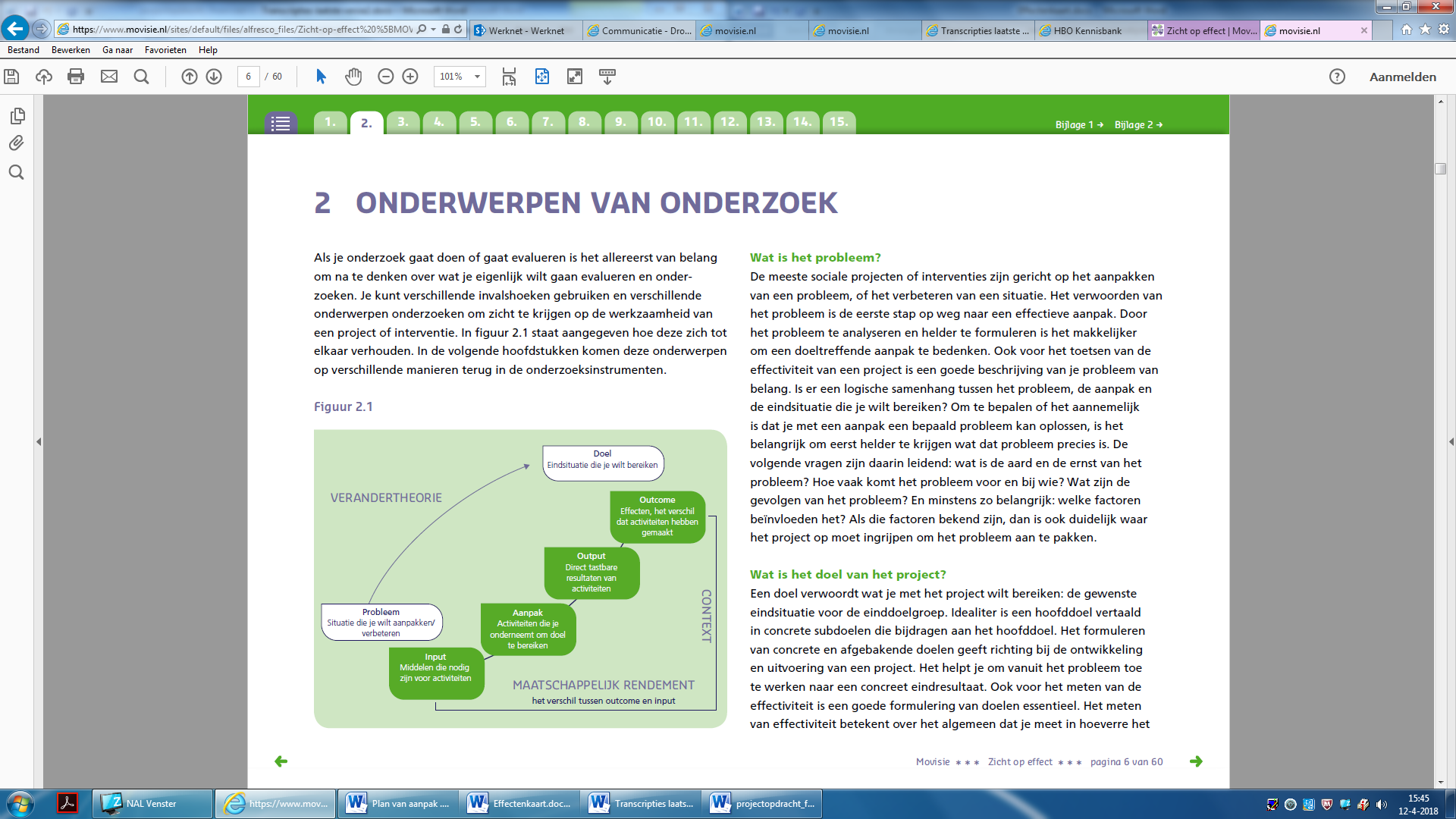 Ook in het geval van de pilot zit de veranderingstheorie meer in het hoofd van Schuldenlab070 en is deze minder expliciet gemaakt. Uit de interviews met betrokkenen is gebleken dat de veranderingstheorie voor de pilot als volgt luidt: Als de inkomsten van de deelnemers worden gebundeld en eens per maand worden uitbetaald, dan zal dit ze meer financieel overzicht en inzicht geven waardoor de kwaliteit van leven van de deelnemers aantoonbaar en aanvoelbaar zal verbeteren en het risico op problematische schulden zal afnemen.De betrokkenen van de pilot geven aan niet te weten of er behoefte is aan deze innovatie en óf het werkzaam is. Op de vraag: verwacht je dat de pilot aansluit bij de behoefte van de eventuele deelnemers werd dan ook geantwoord: Dat gaan we volgens mij een beetje testen. Om de beoogde doelen van de pilot te bereiken, heeft de aanpak werkzame mechanismen nodig. Een werkzame mechanisme is het meest succesvolle onderdeel van een interventie dat ervoor zorgt dat de interventie de gewenste uitvoering heeft. De werkzame mechanismen zijn gekoppeld aan de gekozen doelen van de interventie, sluiten aan bij de doelgroep en dragen bij aan een goede uitvoering van de interventie. Bij de hoofddoelen ‘inzicht en overzicht bieden’ en de subdoelen ‘begeleiding bieden aan deelnemers en ondersteuning bieden bij het opbouwen van een spaarpotje’, is uitgewerkt hoe de activiteiten van de interventie moeten bijdragen aan het hoofddoel van de pilot: het kwaliteit van levens van de deelnemers (financieel) makkelijker maken.Doel 1: Werkzaam mechanisme inzichtFinancieel in Balans verwacht inzicht te bieden aan de deelnemers. De deelnemers hebben inkomens die opgebouwd zijn uit verschillende potjes. Juist mensen die onvoldoende kennis en kunde hebben om de complexiteit van de hedendaagse samenleving bij te benen, in combinatie met het onzekere inkomen en de onoverzichtelijke inkomensvoorzieningen, krijgen te maken met ingewikkelde regels van de overheid. Vaak weten mensen niet op welke regelingen ze recht hebben en op welke niet. Door middel van het doen van een budgetscan samen met een van de consulenten, zal er meer inzicht komen in de regelingen en financiën. Dit heeft tot gevolg dat de deelnemers het inkomen ontvangen waar ze recht op hebben en meer rust in hun hoofd zullen ervaren.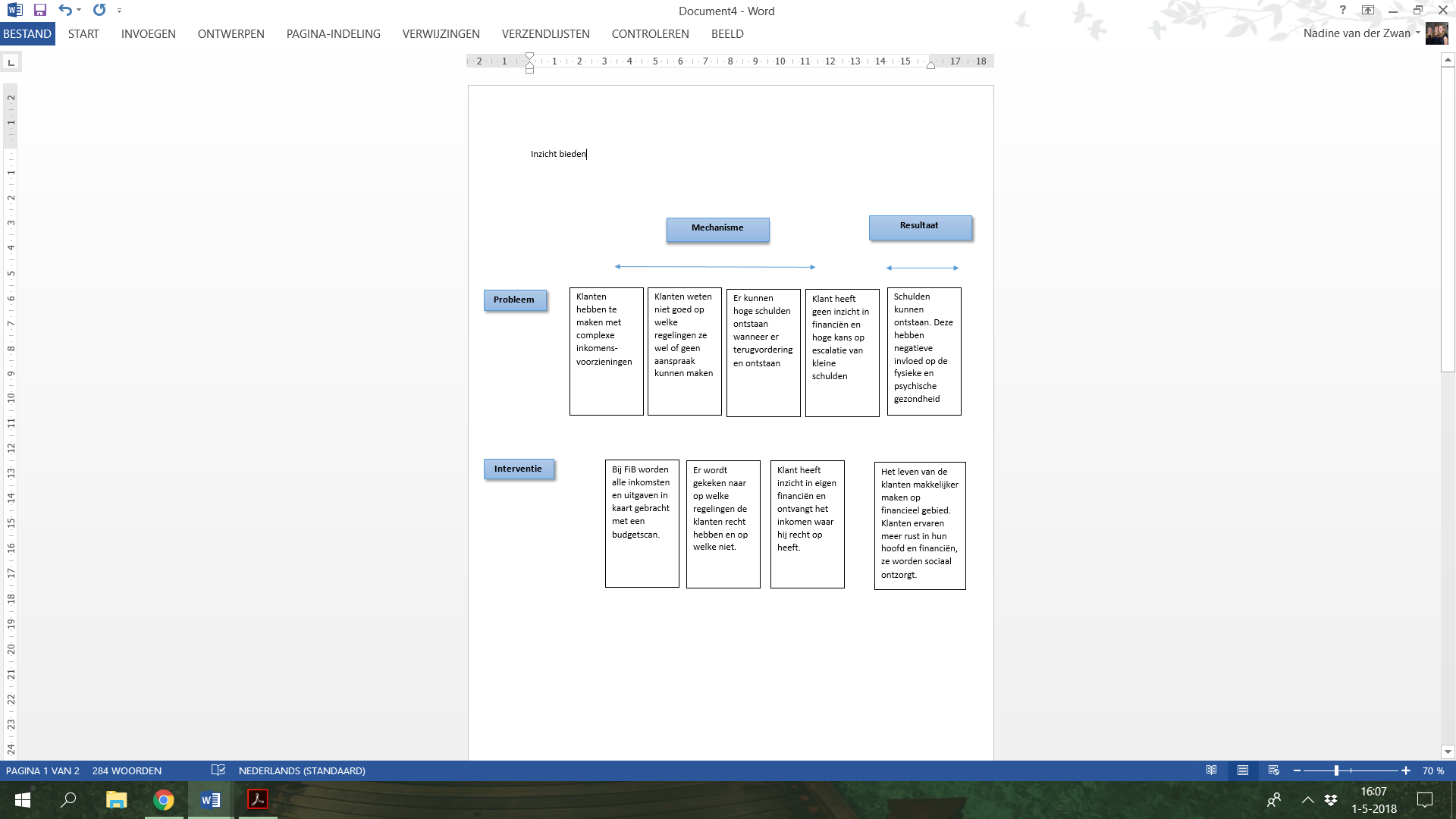 Figuur 3: Financieel in Balans inzichtDoel 2: Werkzaam mechanisme overzichtFinancieel in Balans verwacht een overzicht te bieden aan de deelnemers. Mensen hebben volgens de Raad voor Volksgezondheid en Samenleving te maken met gemiddeld dertien verschillende regelingen en met zeven verschillende inkomens- en vermogensdefinities. Deze inkomensdefinities komen vaak op verschillende momenten in de maand binnen. Door de inkomenscomponenten te bundelen en in een keer uit te keren aan de deelnemers, wordt de complexiteit van de vele regels gereduceerd. Eenvoud kan worden gezien als uitgangspunt van deze interventie. Daarnaast hoeven de deelnemers niet meer zelf wijzingen door te geven aan onder andere de Belastingdienst. Door de terugkerende gesprekken met de consulent zal worden achterhaald of er gebeurtenissen zijn waardoor de toeslagen en andere inkomsten moeten worden gewijzigd. Uiteindelijk zal dit leiden tot vereenvoudiging van de complexe financiële systemen voor de deelnemer en zal het meer rust in het hoofd geven.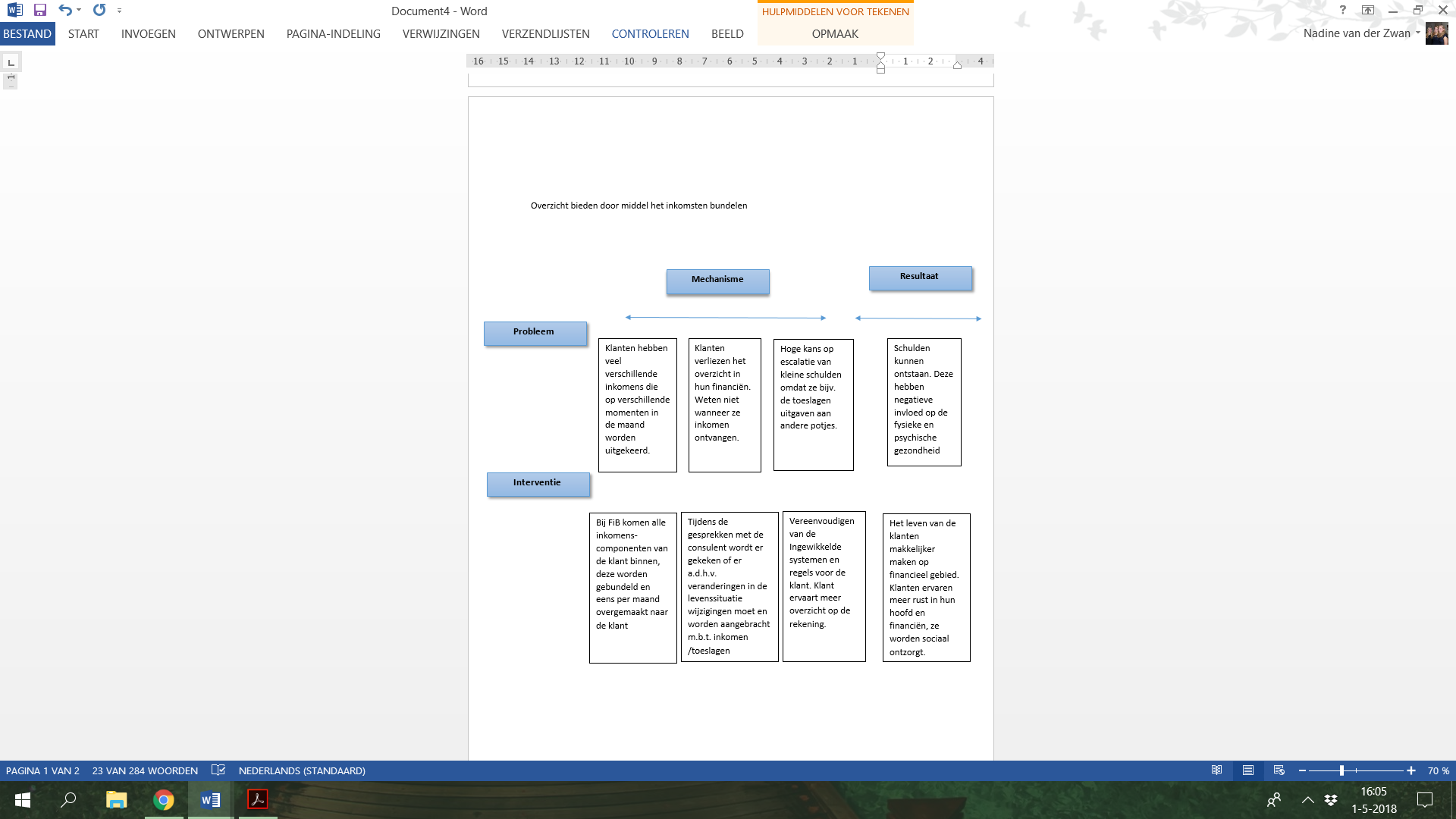 Figuur 4: Financieel in Balans overzichtSubdoel 3 Werkzaam mechanisme begeleidingDe doelgroep van de pilot heeft regelmatig te maken met lastige financiële vraagstukken. In combinatie met het ontbreken van laagdrempelig budgetadvies, heeft deze groep een hoog risico op schulden. Eens per maand zal de deelnemer een begeleidingsmoment hebben met een van de consulenten. Tijdens zo’n moment kan de consulent vragen van de deelnemer beantwoorden en de deelnemer een aantal financiële tips geven. Daarnaast zal de consulent nagaan of er de afgelopen periode een verandering heeft plaatsgevonden in het leven van de deelnemer, die een wijziging in het inkomen tot gevolg moet hebben. De pilot kan ook worden gezien als een vangnet. Wanneer de consulent opmerkt dat een interventie als Financieel in Balans niet voldoende ondersteuning biedt, dan kan de deelnemer doorverwezen worden naar een zwaardere vorm van financiële dienstverlening, zoals budgetbeheer bij de gemeente Den Haag. Uiteindelijk zullen deze gesprekken dus leiden tot schuldenpreventie. Deelnemers die meer hulp nodig hebben, zullen worden doorverwezen naar zwaardere dienstverlening. Subdoel 4 Werkzaam mechanisme opbouwen van een spaarpotje Wie maandelijks een vast bedrag opzij zet, krijgt minder snel te maken met financiële problemen. Voor iedereen is het verstandig om maandelijks een bedrag opzij te zetten voor onvoorziene uitgaven, zoals ziektekosten of reparatiekosten van bijvoorbeeld een wasmachine. De vuistregel van Nibud is om minstens tien procent van het maandelijkse inkomen te sparen.  Voor mensen die verschillende inkomsten hebben die vaak fluctueren, is het lastig om overzicht te houden en duidelijke spaardoelen op te stellen. Met de hulp van een consulent wordt er gekeken naar de mogelijkheid om maandelijks een bedrag opzij te zetten om een financiële buffer te creëren. Door middel van de budgetscan en een spaarplan wordt berekend hoelang de deelnemer moet sparen om een ruime financiële buffer op te bouwen. Er worden spaardoelen geformuleerd om een zo concreet mogelijk doel vast te stellen. Dit mechanisme zal uiteindelijk ook bijdragen aan financiële zelfredzaamheid en schuldenpreventie. Al een aantal keer is ‘de psychologie van de schaarste’ van Mullainathan en Shafir (2013) genoemd in dit onderzoek. In dit boek worden ook enkele werkzame mechanismen voor het bestrijden van de schuldenproblematiek aangehaald:Inbouw fouttolerantie in financiële pilot door rekening te houden met ‘fouten’ van de doelgroep en deze te tolereren. Zo kunnen motivatie en gevoelens van urgentie behouden worden. Fouttolerantie biedt juist meer de zekerheid dat hard werken ook daadwerkelijk resultaat oplevert. Meer rekening houden met de bandbreedte en belasting van mensen in armoede door cursussen en in dit geval de begeleiding kort en eenvoudig te houden. Deelnemers zijn meer in staat op informatie te verwerker als het minder intensief is. Hierdoor zal interventie effectiever zijn aangezien mensen de opgedane inzichten vaker toepassen dan bij meer ingewikkelde begeleiding.Een ander mechanisme is het vrijmaken van bandbreedte of het ontwikkelen van bandbreedtegevoelig beleid. Voorzieningen die zorgen voor financiële ruimte (gesubsidieerde kinderopvang, stabiele inkomens, financiële producten die helpen om te beschermen bij tegenslagen) zorgen ook voor mentale bandbreedte, waardoor deelnemers beter functioneren en minder kostbare fouten maken. Deelconclusie: Wat zijn de werkende mechanismen van de interventie?Een veranderingstheorie is het geheel van aannames over hoe een aanpak tot het gewenste resultaat leidt. Bij een interventie is het uitgangspunt dat iedere interventie en ieder beleid iets wil veranderen. Uit de interviews met betrokkenen is gebleken dat de veranderingstheorie voor de pilot als volgt luidt: Als de inkomsten van de deelnemers worden gebundeld en eens per maand worden uitbetaald, dan zal dit ze meer financieel overzicht en inzicht geven waardoor de kwaliteit van leven van de deelnemers aantoonbaar en aanvoelbaar zal verbeteren en het risico op problematische schulden zal afnemen. Om de beoogde doelen van de pilot te bereiken, heeft de aanpak werkzame mechanismen nodig. Werkzame mechanismen is het meest succesvolle onderdeel van een interventie die ervoor zorgt dat de interventie de gewenste uitvoering heeft. Deelvraag drie heeft per (sub)doel de werkende mechanismen van de interventie uitgewerkt.Deelvraag 4: Welke kennis kan uit literatuur over gelijksoortige evaluaties worden gehaald om een eigen evaluatie op te zetten voor de pilot Financieel in Balans?Er gaan steeds meer experimenterende pilots van start die meer aandacht geven aan het activeren van de eigen verantwoordelijkheid en zelfredzaamheid. Movisie heeft in het rapport Kennissynthese Vakkundig aan het werk, een analyse gedaan naar de beschikbare kennis over preventie en de aanpak van armoede en schulden. In de verkenning van literatuur over effectieve interventies en aanpakken rond de preventie van armoede en schulden is gebleken dat er veel experimentele interventies worden gestart, maar dat er nauwelijks effectonderzoek te vinden is. Het grootste gedeelte van de gevonden interventies heeft alleen een ex post evaluatie of de uitspraken over effectiviteit zijn gebaseerd op ervaringskennis van professionals en kennis over de ervaringen van de doelgroep. Ook de theoretische onderbouwing van interventies is beperkt, er is geen verwijzing naar wetenschappelijke literatuur of het is onduidelijk om welke publicaties het gaat in de toegevoegde literatuur. Om die reden wordt er vaak verwezen naar algemene what-works principes of gedragstheorieën. Ook de relevante databanken van Movisie, Trimbos en Divosa bieden weinig vergelijkbare interventies op het gebied van armoede en schulden. Een van de vergelijkbare interventies die naar voren kwam is Budget ondersteuning op Maat (BooM) van de gemeente Arnhem. Sinds september 2014 loopt daar het proefproject met als doel het ontwikkelen van een lichter en voordeliger alternatief voor beschermingsbewind. Beschermingsbewind is voor veel mensen een zwaar en ingrijpend instrument. Bij beschermingsbewind worden alle financiële zaken overgenomen door een bewindvoeringskantoor. Dit heeft een negatief effect op de financiële zelfredzaamheid. Door de lichtere vorm van budgetbeheer (bijvoorbeeld alleen het doorbetalen van vaste lasten) in combinatie met de persoonlijke begeleiding, zetten de deelnemers volgens de bestuurders van BooM duidelijke stappen richting financiële zelfredzaamheid tijdens het traject. Inmiddels zijn drie deelnemers uitgestroomd uit BooM die hun financiën weer zelf kunnen regelen. Uit een ander artikel over BooM blijkt dat de interventie juist minder succesvol is. Voor de proef hadden zich 48 personen aangemeld. 22 van deze deelnemers bleken na enkele maanden tal van lichamelijke en psychische problemen te hebben, hiervoor was meer intensievere hulp nodig. Een kleine groep was na de begeleiding in staat om zelf de eigen geldzaken te beheren en bij de overige 22 was er nog geen enkel resultaat geboekt.Voor het analyseren van een passende evaluatiemethode in de sociale sector, is het rapport Weten wat werkt van Movisie geraadpleegd. Dit rapport biedt inzicht in de verschillende methoden van evaluatieonderzoek. Tijdens en na de pilot zal een effectevaluatie worden gedaan, waarin duidelijk wordt wat het project oplevert voor de deelnemers. Aan een effectevaluatie liggen de uitkomsten, resultaten en effecten van het project, en de gekozen werkwijze ten grondslag. Bij de effectevaluatie staan de volgende vragen centraal:Zijn de vooraf bepaalde doelstellingen van de specifieke acties behaald?Welke output (concrete resultaten) is er gerealiseerd en welke verwachte en onverwachte effecten heeft het project gehad? (outcome)Welke factoren hebben bijgedragen aan welk resultaat en effect?Wat is de reden van wel/niet behalen van de resultaten?Zijn wijzigingen in het plan van aanpak noodzakelijk?De Theory of Change (ToC) is een evaluatiemethode waarmee men onderzoekt of een interventie zowel in theorie als in de praktijk effectief is. Iedere interventie is gebaseerd op veronderstellingen en assumpties. Samen vormen die veronderstellingen een theorie waarop de interventie is gebaseerd. De ToC benadering toetst de theorie van de betrokkenen. Met ’theory’ wordt niet een wetenschappelijke theorie bedoeld, maar het geheel van veronderstellingen van de professionals: een beleidstheorie, deze staat vastgesteld in het eerste beroepsproduct. Met een ToC-evaluatie wordt in de eerste plaats samen met betrokkenen achterhaald wat de veranderingstheorieën achter een interventie zijn: ‘ALS we dit doen, DAN bereiken we dat...’. Vervolgens wordt getoetst hoe plausibel deze theorie is: kan de veranderingstheorie onderbouwd worden met kennis uit de literatuur? Ten slotte wordt in de praktijk getoetst of de beoogde resultaten ook daadwerkelijk behaald zijn en waardoor deze resultaten zijn bereikt. De kennis die de ToC oplevert kan gebruikt worden om de interventie te verbeteren en wordt gezien als de verantwoording voor het toepassen van de interventie. De combinatie van de theoretische onderbouwing en toetsing in de praktijk, maakt dat de bewijskracht van een ToC-evaluatie relatief groot is.Om een aantal redenen is de ToC-evaluatie een goede aanvulling op de klassieke benadering van een evaluatieonderzoek: 71De TOC-evaluatie is meer dan alleen het meten van effecten van een interventie. Het gaat er immers niet alleen om erachter te komen te komen of bepaalde doelen al dan niet zijn bereikt, maar ook hoe dat gebeurt. Wat zijn de werkzame factoren en waarom werkt het in de ene situatie wel en in de andere situatie niet? Bij een klassiek evaluatieonderzoek blijft het vaak beperkt bij een effectonderzoek, we weten daardoor wel of een bepaalde interventie werkt, maar doorgaans niet waarom dat het geval is. Men komt dan niet te weten wat precies de werkzame elementen zijn van een interventie.De ToC-evaluatie staat dichter bij de praktijk. Betrokkenen hebben immers allemaal ideeën over het hoe en waarom van een interventie. De ToC-evaluatie is daarom per definitie ook een participatieve evaluatie.Tot slot kan op basis van de ToC-benadering met redelijke zekerheid gezegd worden dat er een causaal verband bestaat tussen de interventie en de geobserveerde effecten. Enerzijds de plausibele veranderingstheorie en anderzijds een effectmeting waaruit blijkt dat de voorspelde effecten daadwerkelijk optreden. De ToC-evaluatie kan dan ook worden ingezet als alternatief voor experimenteel evaluatieonderzoek, waarbij causaal bewijs wordt gezocht door gebruik te maken van een effectgroep en een controlegroep. Wanneer het uiteindelijk in deze pilot niet mogelijk blijkt te zijn om een controlegroep in te zetten, dan is dat bij deze evaluatie niet erg. Door nadruk te leggen op het nagaan van de achterliggende veranderingstheorie, onderzoekt een ToC-evaluatie in feite een toetsbare hypothese. De ToC-evaluatie bevat de volgende vier opeenvolgende stappen:Het beschrijven van het doel en de veranderingstheorieën (zie deelvraag twee).Het onderbouwen van de veranderingstheorie (zie deelvraag twee en drie). Het onderzoeken van de interventieactiviteiten (output) en de beoogde uitkomsten (outcomes).Analyse en interpretatie van de uitkomsten van de evaluatie.Net als bij ieder evaluatieonderzoek is het van belang dat de voortgang en uitkomsten van een interventie nauwkeurig in kaart worden gebracht. Volgens de ToC zijn hiervoor een aantal voorwaarden. Activiteiten en beoogde uitkomsten moeten worden omgezet in observeerbare indicatoren. Met deze indicatoren kan worden vastgesteld in hoeverre een programma of behandeling is uitgevoerd zoals beoogd en wat de uitkomsten daarvan zijn op korte, middellange en lange termijn. Daarnaast is het belangrijk dat niet alleen de mate van realisering van het beoogde einddoel van een interventie wordt gemeten, maar ook de activiteiten van de interventie zelf (de output) en de beoogde uitkomsten daarvan. Op die manier kan aannemelijk worden gemaakt dat de naar voren gekomen veranderingen die betrekking hebben op het einddoel, een gevolg zijn van de interventie en niet tot stand zijn gekomen door andere factoren en ontwikkelingen. Schulden ontstaan vaak door een combinatie van vier oorzaken. Met deze factoren dient ook rekeningen te worden gehouden bij het evalueren van de interventie. Het is van belang om deze en andere factoren die van invloed zijn op de interventie en het gewenste resultaat te onderzoeken en na te gaan of een van deze gebeurtenissen/factoren tijdens de pilot heeft plaatsgevonden. Het gaat hier om de cruciale vraag naar causaliteit: kan aannemelijk worden gemaakt dat de uitkomsten inderdaad het gevolg zijn van de gedane interventies en niet van andere (niet-waargenomen) factoren of ontwikkelingen op de terreinen? Het gaat om de volgende vier factoren:Omgevingsfactoren die medebepalend zijn voor de mogelijkheden die iemand heeft om zonder schulden te leven.Bewust en onbewust gedrag.Onverwachte gebeurtenissen (life events) die destabiliserend werken op de financiële situatie.In de persoon gelegen factoren zoals een verstandelijke beperking of ziekte.Daarnaast heeft het Nibud in het rapport Kans op financiële problemen, een overzicht gegeven van de risicofactoren van schulden. Het is belangrijk om voor ogen te houden dat gedrag niet alleen tot stand komt door het aanleren van bepaalde vaardigheden of het verwerven van bepaalde kennis, maar ook in grote mate beïnvloed wordt door persoonskenmerken en omgevingsfactoren.Het risico houdt verband met socio-demografische kenmerken, vaardigheden en persoonlijkheidskenmerken van een persoon en met zijn financiële opvoeding. Sommige kenmerken hangen direct samen met de kans op betalingsproblemen en andere zijn indirect van invloed. Een aantal socio-demografische kenmerken zijn:leeftijdof een klant kinderen heeft of nietof de klant een huurwoning heeft in plaats van een koopwoningof een klant minder geld te besteden heeft door een terugval in het inkomenFinanciële vaardigheden en gedrag:spaargeldadministratie op orde Persoonlijkheidskenmerken:impulsief omgaan met geldveel piekerenFinanciële opvoeding:goed voorbeeld gekregen van ouders op het gebied van omgaan met geldVolgens de ToC zijn er twee fouten mogelijk bij het analyseren en interpreteren van uitkomsten. Aan de ene kant kunnen geobserveerde resultaten onterecht worden toegekend aan een interventie, terwijl de resultaten eigenlijk het resultaat zijn van andere factoren in het leven van een deelnemer. Aan de andere kant is het omgekeerde ook mogelijk. Er kan worden gedacht dat de interventie geen effect heeft gehad bij de deelnemer, terwijl dit wel zo is geweest. Zonder de interventie waren de resultaten nog ongunstiger. In het eerste geval kan besloten worden de interventie door te zetten, en in het laatste geval kan de interventie ten onrechte worden stopgezet. Om zulke situaties te voorkomen, wordt normaliter bij een evaluatieonderzoek een controlegroep gevormd. Wanneer de uitkomsten van de deelnemersgroep met interventie afwijken van de uitkomsten van een controlegroep zonder interventie, dan kan worden aangenomen dat er een direct verband is tussen uitkomsten en de interventie. De ToC-benadering van evaluatieonderzoek biedt daarmee uitkomst in de gevallen waarbij het onmogelijk is om een controlegroep te vormen. Er worden vier voorwaarden genoemd waaraan voldaan moet worden zodat een evaluatie overtuigend kan beargumenteren dat een interventie ‘werkt’:Er wordt vooraf een goed gespecificeerde en plausibele veranderingstheorie geformuleerd die beschrijft via welke stappen de interventie tot de beoogde doelen leidt. Er kan worden aangetoond dat de beoogde interventieactiviteiten (output) in voldoende mate zijn uitgevoerd. Er kan tevens worden aangetoond dat de beoogde veranderingen op korte, middellange en lange termijn (outcomes) in voldoende mate plaatsvinden. Er is geen sprake van opvallende veranderingen in de context van de interventie die de waargenomen uitkomsten wellicht ook kunnen verklaren. Een goede analyse van deze punten is dus een voorwaarde voor een evaluatie. Op deze manier kunnen de factoren worden gecorrigeerd bij het duiden van resultaten. Deelconclusie: Welke kennis kan uit literatuur over gelijksoortige evaluaties worden gehaald om een eigen evaluatie op te zetten voor de pilot Financieel in Balans?In de verkenning van literatuur over effectieve interventies en aanpakken rond de preventie van armoede en schulden is gebleken dat veel experimentele interventies worden gestart, maar dat er nauwelijks effectonderzoek te vinden is. Het grootste gedeelte van de interventies heeft alleen een ex post evaluatie of de uitspraken over effectiviteit zijn gebaseerd op ervaringskennis van professionals en kennis over de ervaringen van de doelgroep. Ook de relevante databanken als Movisie, Trimbos en Divosa bieden weinig vergelijkbare interventies op dit gebied.Voor het analyseren van een passende evaluatiemethode in de sociale sector, is het rapport Weten wat werkt geraadpleegd, dit rapport biedt inzicht in de verschillende methoden van evaluatieonderzoek. Daarnaast is de Theory of Change (ToC) onderzocht, de ToC-benadering is een evaluatiemethode waarmee men onderzoekt of een interventie zowel in theorie als in de praktijk effectief is en toetst de theorie van de betrokkenen. Het is belangrijk om voor ogen te houden dat gedrag ook in grote mate beïnvloed wordt door persoonskenmerken en omgevingsfactoren. Op deze manier kunnen volgens de ToC-benadering minder snel geobserveerde resultaten ten onrechte worden toegekend aan een interventie. Tot slot biedt de ToC-benadering een uitkomst in de gevallen waarbij het onmogelijk is om een controlegroep te vormen, er moet dan worden voldaan aan vier voorwaarden zodat een evaluatie overtuigend kan beargumenteren dat de evaluatie werkt.5. ConclusieVoor een groeiende groep mensen wordt de samenleving te ingewikkeld. Deze groep heeft een kleine portemonnee waarin hun inkomsten uit allerlei fluctuerende onderdelen bestaat die op diverse momenten binnenkomen en daarnaast toeslagen ontvangen waar ze achteraf gezien geen recht op hebben. De manifestgroep heeft in samenwerking met de gemeente Den Haag nagedacht over een oplossing voor deze doelgroep en gevraagd om een pilot op te zetten die hierop aansluit. De pilot kan worden gezien als een experimentele pilot. Een evaluatie moet uitsluitsel geven over de werkzaamheid van de pilot. In dit onderzoek zijn drie interviews met betrokkenen afgenomen en is er onderzoek gedaan naar literatuur van vergelijkbare interventies en interne documentatie.De pilot Financieel in Balans is een interventie die gericht is op schuldenpreventie. De beoogde effecten van de interventie zijn: inzicht bieden in de financiën, overzicht bieden in de financiën, begeleiding bieden aan de deelnemers en ondersteuning bieden bij het opbouwen van een spaarpotje. De interventie kan tevens worden gezien als een vangnet, deelnemers worden doorverwezen naar een intensievere vorm van hulpverlening indien dit nodig is. Bij een interventie is het uitgangspunt dat iedere interventie en ieder beleid iets wil veranderen. De veranderingstheorie voor de pilot luidt als volgt volgende betrokkenen: Als de inkomsten van de deelnemers worden gebundeld en eens per maand worden uitbetaald, dan zal dit ze meer financieel overzicht en inzicht geven waardoor de kwaliteit van leven van de deelnemers aantoonbaar en aanvoelbaar zal verbeteren en het risico op problematische schulden zal afnemen. In het onderzoek zijn de werkzame mechanismen van de interventie per beoogd effect uitgewerkt.In de verkenning van literatuur over aanpakken rond de preventie van armoede en schulden is gebleken dat veel interventies worden gestart, maar dat er nauwelijks effectonderzoek te vinden is. De ToC-benadering is een evaluatiemethode waarmee men onderzoekt of een interventie zowel in theorie als in de praktijk effectief is en toetst de theorie van de betrokkenen. Het is belangrijk om voor ogen te houden dat gedrag beïnvloed wordt door persoonskenmerken en omgevingsfactoren. Zo kunnen volgens de ToC-benadering minder snel resultaten ten onrechte worden toegekend aan een interventie. Tot slot biedt deze benadering een uitkomst in de gevallen waarbij het onmogelijk is om een controlegroep te vormen. De resultaten van dit onderzoek geven antwoord op de centrale vraag, wat er nodig is om de evaluatie op te zetten. Aan de hand van deze resultaten is een opzet voor de evaluatie gemaakt. De focus van de evaluatie ligt op het onderzoeken van de beoogde doelen van betrokkenen en er wordt ingegaan op de ToC-benadering en andere literatuur.6. DiscussieIn dit onderzoek zijn drie interviews afgenomen met betrokkenen van de pilot en is literatuur over gelijksoortige interventies en interne documentatie geraadpleegd. Dit heeft een vooronderzoek tot resultaat gebracht met de twee beroepsproducten, een evaluatie en een beleidstheorie. Uit het vooronderzoek is gebleken wat de beoogde effecten en neveneffecten zijn, wat de aanleiding is van de pilot, wat de werkende mechanismen zijn en tot slot hoe gelijksoortige interventies zijn uitgevoerd. De resultaten van dit onderzoek wijzen uit dat de veranderingstheorie als volgt luidt: Als de inkomsten van de deelnemers worden gebundeld en eens per maand worden uitbetaald, dan zal dit ze meer financieel overzicht en inzicht geven waardoor de kwaliteit van leven van de deelnemers aantoonbaar en aanvoelbaar zal verbeteren en het risico op problematische schulden zal afnemen. Een vooronderzoek is essentieel voor vervolgonderzoek naar de effecten. Inzicht in de verwachtingen en het beleid is nodig om uiteen te zetten welke zaken gemeten moeten worden, dit gaat vooraf aan de vraag hoe zaken gemeten moeten worden. In de discussie kan niet worden behandeld of de verwachtingen van betrokkenen juist waren. In het begin van dit onderzoek was dit wel de bedoeling, maar de pilot moet nog van start gaan. Om die reden is het lastig om aan te tonen dat de resultaten samenhangen met eerdere studies en literatuur, omdat er nog geen oordeel kan worden gevestigd over de werkzaamheid van de pilot. Dit onderzoek geeft alleen nog verwachtingen aan die betrekkingen hebben op de pilot. De lezer moet er dus rekening mee houden dat over het functioneren van de pilot geen oordeel kan worden geveld. De betrouwbaarheid van het onderzoek is lastig vast te stellen als het gaat om de interviews met de betrokkenen van de pilot. Er is gebruik gemaakt van een semigestructureerd diepte-interview. De vragen zijn afgenomen door middel van een topiclist met algemeen geformuleerde vragen waarvan mocht worden afgeweken. De betrouwbaarheid van de interviews kan hierdoor zijn afgenomen. De resultaten van het interview zullen niet exact hetzelfde zijn wanneer het onderzoek nogmaals op dezelfde wijze zou worden uitgevoerd. Om de validiteit te waarborgen zijn de vragen zo duidelijk mogelijk geformuleerd en zijn de interviews op een rustige plek afgenomen. De interviews geven de verwachtingen, doelstellingen en theorieën weer van betrokkenen ten aanzien van de pilot. De verwachtingen en doelstellingen van de verschillende betrokkenen kwamen overeen. Wel kan worden geconcludeerd dat de pilot vanuit verschillende invalshoeken wordt bekeken. De een ziet de pilot meer als een service, en de ander vind het belangrijk om veel begeleiding te bieden zodat de deelnemer uiteindelijk zelfredzamer wordt en de financiën weer zelf kan doen. Het belangrijkste eindproduct van dit onderzoek is de evaluatie. Er is een vragenlijst opgesteld waarmee de pilot kan worden geëvalueerd. De evaluatie zal worden afgenomen onder een beoogde groep van honderd personen. De beleidsonderzoeker van de gemeente Den Haag gaf aan dat het voor de betrouwbaarheid van het kwantitatieve onderzoek nodig is om een groep van minimaal zeventig personen te ondervragen. Zoals het er nu naar uitziet zal er geen controlegroep worden gevormd. Een controlegroep moet random worden samengesteld uit een groep geïnteresseerde mensen. De verwachting is dat het lastig zal worden om deelnemers te werven voor de pilot. De voorkeur van de projectbegeleider gaat uit naar het toewijzen van alle geïnteresseerden naar de pilot zodat er voldoende deelnemers zijn. Dit houdt in dat de invloeden van andere factoren niet kunnen worden gecorrigeerd door middel van een vergelijkbare controlegroep. Het is dus uitsluitend haalbaar om de bruto resultaten in beeld te brengen. Dit zal ten koste gaan van de betrouwbaarheid van het onderzoek. Echter, op basis van de literatuur van de ToC-benadering kan met redelijke zekerheid gezegd worden dat er een causaal verband bestaat tussen de interventie en de geobserveerde effecten. Enerzijds door middel van de plausibele veranderingstheorie en anderzijds door middel van een effectmeting waaruit blijkt dat de voorspelde effecten daadwerkelijk optreden. De ToC-evaluatie kan dan ook worden ingezet als alternatief voor experimenteel evaluatieonderzoek, waarbij causaal bewijs wordt gezocht door gebruik te maken van effectgroep en een controlegroep.Het hoofddoel van de pilot is om het risico van problematische schulden terug te dringen en de kwaliteit van leven te verbeteren. Deze twee begrippen zijn in de enquête uitgewerkt, op deze manier is de inhoudsvaliditeit gewaarborgd. Om de begripsvaliditeit te waarborgen zijn de begrippen in de enquête zo simpel mogelijk gehouden, zodat hier geen verwarring over kan ontstaan. Door heldere vragen is de herhaalbaarheid van de enquête gewaarborgd. Dit is van belang omdat de nulmeting, tussenmeting en eindmeting met elkaar worden vergeleken om zo de ontwikkelingen van de deelnemers te meten. De begrippen zijn afgebakend en op verschillende manieren gesteld. De vragenlijst van de evaluatie is opgesteld aan de hand van een aantal gelijksoortige vragenlijsten, zoals de WHOQOL-HIV Instrument van de World Health Organization. Daarnaast is literatuur bestudeerd over onderzoeksmethoden en is op deze manier de interne validiteit gewaarborgd. Op basis hiervan kan gesteld worden dat bij een herhaling van dit onderzoek, de resultaten hetzelfde zullen zijn.Verder onderzoek is noodzakelijk om te bepalen of de voorgestelde verwachtingen van de pilot ook daadwerkelijk zullen uitkomen. In het vervolgonderzoek zal de evaluatie worden afgenomen bij de deelnemers zodat de ontwikkelingen op het gebied van financiën en geluk van de deelnemers voor, tijdens en na de pilot kunnen worden onderzocht. Hierdoor wordt duidelijk of de veranderingstheorie, de verwachtingen, de doelstellingen en de werkende mechanismen werkelijkheid zijn geworden.7. BeroepsproductenBeleidstheorie InleidingUit een recentelijk onderzoek van Panteia is gebleken dat bijna één op de vijf huishoudens in Nederland in 2015 te maken had met risicovolle schulden, problematische schulden of in een schuldhulpverleningstraject zat. Het grootste deel van deze huishoudens behoort tot de onzichtbare schuldenaren: huishoudens met risicovolle schulden of problematische schulden die geen gebruik maken van formele schuldhulpverlening. Door de complexiteit van de hedendaagse samenleving in combinatie met onzekere inkomens en onoverzichtelijke inkomensvoorzieningen, krijgt men vaak te maken met de ingewikkelde regels van de overheid. Veel mensen hebben inkomens die zijn opgebouwd uit verschillende fluctuerende ‘potjes’, gemiddeld met dertien verschillende regelingen en met zeven verschillende inkomens- en vermogensdefinities. Schommelingen in het inkomen vergroten de kans op escalatie. In het bijzonder als er een beroep wordt gedaan op inkomensvoorzieningen zoals toeslagen en andere vormen van bijstand. Deze voorzieningen zijn ontworpen om mensen met een laag inkomen meer inkomenszekerheid te geven. Dit werkt voornamelijk goed voor mensen met een voorspelbaar of stabiel inkomen. Voor de mensen met wisselende inkomens werkt het vaak averechts. Een toeslag van de Belastingdienst wordt vaak als voorschot verstrekt en achteraf worden definitief vastgesteld op basis van het daadwerkelijke inkomen. De toeslag is dan al uitgegeven en er is vaak onvoldoende financiële buffer om deze terug te betalen als dat nodig blijkt.BeleidstheorieRondom de schuldenproblematiek wordt er met regelmaat een nieuw innovatief project opgestart. Continu wordt er gezocht naar effectieve oplossingen die de financiële situaties van mensen kunnen verbeteren, maar juist voor de groep die hierboven beschreven wordt, ontbreekt een vorm van financiële hulpverlening. Een van de innovatieve projecten van Schuldenlab070 die hierop inspringt, is de pilot Financieel in Balans. Het is een project dat momenteel nog in de startblokken staat. Het doel van dit project is om financiële stabiliteit te bieden aan deelnemers. Het project kan in twee delen worden opgesplitst. Ten eerste is er het bundelen van de inkomstenstromen (loon, uitkeringen, toeslagen etc.) van deelnemers op een aparte rekening. Door alle inkomsten te bundelen en te storten naar één rekening van de gemeente en aan het einde van de maand in één keer naar de deelnemer te storten, wordt het financieel overzichtelijker. Ten tweede zal een mutatieservice in het leven worden geroepen. De mutatieservice is een systeem dat bijhoudt wanneer er recht is op bijvoorbeeld een toeslag als er een life-event plaatsvindt. De mutatieservice zal bijhouden wanneer iemand wel of niet recht heeft op bijvoorbeeld kindertoeslag. Door deze service worden schommelingen en terugvorderingen bij inwoners zoveel mogelijk tegengegaan om schulden te voorkomen. Daarnaast zal er maandelijks een begeleidingsmoment plaatsvinden waarin een consulent tips geeft aan de deelnemer en vragen beantwoordt. De beoogde startdatum van de pilot is juni/juli 2018, er zullen een nulmeting, tussenevaluatie en eindevaluatie plaatsvinden. Op basis van gesprekken met betrokkenen, documentenanalyse van interne documenten en een literatuuranalyse is de beleidstheorie vastgesteld. Het is van belang om de achterliggende veronderstellingen over de bijdrage van het beleidsinstrument aan het beleidsdoel boven water te krijgen. Volgend uit de beleidstheorie is de evaluatie worden opgesteld. Inzicht in de beleidstheorie is belangrijk om uiteen te zetten welke zaken gemeten moeten worden en dit gaat vooraf aan de vraag hoe zaken gemeten moeten worden.Het doel van de pilot is om financiële stabiliteit te creëren bij de deelnemers door de inkomsten en de mutatieservice te bundelen. Uit de interviews met betrokkenen is gebleken dat de veranderingstheorie voor de pilot als volgt luidt: Als de inkomsten van de deelnemers worden gebundeld en eens per maand worden uitbetaald, dan zal dit ze meer financieel overzicht en inzicht geven waardoor de kwaliteit van leven van de deelnemers aantoonbaar en aanvoelbaar zal verbeteren en het risico op problematische schulden zal afnemen.Een aantal zaken, zoals de manier waarop mensen gewerfd zullen worden, de precieze duur van de pilot (er is momenteel akkoord gegeven voor de duur van in ieder geval zes maanden), de invulling van het bundelen van alle inkomsten op een BNG rekening en de begeleiding van de deelnemers moeten nog ingevuld worden. In deze beleidstheorie kan hierover nog geen uitspraak worden gedaan.InterventiesDe volgende sleutelelementen komen door middel van het onderzoek naar voren en beschrijven de kern van de interventie:Inzicht bieden aan de deelnemers d.m.v. een budgetscan en begroting.Overzicht geven aan de deelnemers door de inkomsten en de mutatieservice te bundelen.Daarnaast zijn er twee subdoelen:Begeleiding bieden aan de deelnemers d.m.v. de begeleidingsmomenten.Ondersteuning bieden bij opbouwen spaarpotje.Probleem 1 (hoofddoel)Probleem: mensen hebben inkomens die opgebouwd zijn uit verschillende fluctuerende potjes. Vaak weten mensen niet op welke regelingen ze recht hebben en op welke niet. Niet alle regelingen worden benut en hierdoor missen mensen inkomen.Interventie: door middel van het doen van een budgetscan samen met een van de consulenten, zal er meer inzicht komen in de regelingen en financiën. De consulenten zullen bekijken of de deelnemer recht heeft op inkomsten en toeslagen die ze momenteel nog niet ontvangen. Ook wordt gekeken of de toeslagen die ze op dat moment ontvangen wel rechtmatig zijn. Dit heeft tot gevolg dat deelnemers het inkomen ontvangen waar ze recht op hebben. Hierdoor zullen ze minder snel in de schulden komen en zullen er minder terugvorderingen ontstaan voor toeslagen.Figuur 5: Financieel in Balans inzichtProbleem 2 (hoofddoel)Probleem: mensen hebben inkomens die opgebouwd zijn uit verschillende fluctuerende potjes, zij hebben te maken met gemiddeld dertien verschillende regelingen en met zeven verschillende inkomens- en vermogensdefinities. Deze inkomensdefinities komen vaak op verschillende momenten in de maand binnen. Hierdoor verliezen mensen vaak het overzicht over hun inkomen. Interventie: door de inkomenscomponenten te bundelen en in een keer uit te keren aan de deelnemers, wordt de complexiteit van de vele regels gereduceerd. Eenvoud kan worden gezien als uitgangspunt van deze interventie. Daarnaast hoeven de kanten niet meer zelf wijzingen door te geven aan onder andere de Belastingdienst. Door de terugkerende gesprekken met de consulent zal worden achterhaald of er gebeurtenissen hebben plaatsgevonden waardoor de toeslagen en andere inkomsten moeten worden gewijzigd. Uiteindelijk zal dit leiden tot vereenvoudiging van de complexe financiële systemen voor de deelnemer en zal het de deelnemer meer rust in het hoofd geven.Figuur 6: Financieel in Balans overzichtProbleem 3 (subdoel)Probleem: de doelgroep van de pilot bestaat uit mensen die veel verschillende inkomens en een risico op schulden hebben, maar deze momenteel nog niet hebben. Deze doelgroep heeft regelmatig te maken met lastige financiële vraagstukken. In combinatie met het ontbreken van laagdrempelig budgetadvies, heeft deze groep een hoog risico op schulden.Interventie: eens per maand zal de deelnemer een begeleidingsmoment hebben met een van de consulenten. Tijdens zo’n moment kan de consulent vragen van de deelnemer beantwoorden en de deelnemer een aantal financiële tips geven. Daarnaast zal de consulent nagaan of er de afgelopen periode een verandering heeft plaatsgevonden in het leven van de deelnemer, die een wijziging in het inkomen tot gevolg moet hebben. De pilot kan ook worden gezien als een vangnet. Wanneer de consulent opmerkt dat een interventie als Financieel in Balans niet voldoende ondersteuning biedt, dan kan de deelnemer doorverwezen worden naar een zwaardere vorm van financiële dienstverlening, zoals budgetbeheer bij de gemeente Den Haag. Deze interventie zal uiteindelijk bijdragen aan schuldenpreventie.Probleem 4 (subdoel)Probleem: wie maandelijks een vast bedrag opzij zet, krijgt minder snel financiële problemen. Voor iedereen is het verstandig om maandelijks een bedrag opzij te zetten voor onvoorziene uitgaven zoals ziektekosten of reparatiekosten van bijvoorbeeld een wasmachine. De vuistregel van Nibud is om minstens tien procent van het maandelijkse inkomen te sparen. Voor mensen die verschillende inkomsten hebben die vaak fluctueren is het lastig om overzicht te houden en duidelijke spaardoelen op te stellen.Interventie: met de hulp van een consulent wordt er gekeken naar de mogelijkheid om maandelijks een bedrag opzij te zetten om een financiële buffer te creëren. Door middel van de budgetscan en een spaarplan wordt berekend hoelang de deelnemer moet sparen om een ruime financiële buffer op te bouwen. Er worden spaardoelen geformuleerd om een zo concreet mogelijk doel vast te stellen. Deze interventie zal uiteindelijk ook bijdragen aan financiële zelfredzaamheid en schuldenpreventie.EvaluatieDe pilot zal rond juni/juli 2018 starten met vijf personen om de kinderziektes eruit te halen. Na deze fase zal een groep van honderd personen meedoen. Aan de hand van de vragenlijst en de budgetscan die bij de intake zal worden gedaan, zullen de ontwikkelingen en ervaringen van de deelnemers m.b.t. de kwaliteit van leven worden onderzocht. De verwachting is dat de pilot zal bijdragen aan een beter financieel overzicht en dat de kwaliteit van het leven van de deelnemers hierdoor aantoonbaar en aanvoelbaar zal verbeteren, dit staat centraal in de vragenlijst. De vragenlijst zal worden afgestemd met de betrokkenen van Financieel in Balans en een beleidsonderzoeker van de gemeente Den Haag.Bij de evaluatie zijn er verschillende meetmomenten. De evaluaties zullen plaatsvinden tijdens de begeleidingsmomenten met de consulenten. Dit zal nader besproken worden met de stuurgroep. De nulmeting zal plaatsvinden bij aanvang, de tussenmeting na drie maanden en de eindmeting na zes maanden. Zoals het er nu naar uitziet zal er geen controlegroep worden gevormd. Een controlegroep moet random worden samengesteld uit de groep geïnteresseerde mensen. De verwachting is dat het lastig zal worden om deelnemers te werven voor de pilot. De voorkeur van de projectbegeleider gaat uit naar het toewijzen van alle geïnteresseerden naar de pilot Financieel in Balans, zodat er voldoende deelnemers zijn. Dit houdt in dat de invloeden van andere factoren niet kunnen worden gecorrigeerd door middel van een vergelijkbare controlegroep. Het is dus uitsluitend haalbaar om de bruto resultaten in beeld te brengen.Bij het opzetten van de evaluatie is onder andere gebruik gemaakt van het WHOQOL-HIV Instrument van de World Health Organization. Dit is een vragenlijst over de kwaliteit van het leven, gezondheid en andere gebieden in het leven, ‘‘as individuals’ perspections of their position in life in the context of the culture and value systems in which they live and in relation to their goals, expectations, standards and concerns.” De vragen of stellingen worden gewaardeerd op een schaal van één tot vijf punten. Eén punt indiceert en lage waardering en vijf punten een hoge waardering. Er zijn ook enkele vragen die gewaardeerd worden in een negatieve richting, dit betekent dat een hogere score geen hogere kwaliteit van leven is. Deze vragen zullen uiteindelijk gehercodeerd worden. In de evaluatie moet worden nagegaan of de volgende veranderingstheorie klopt: Als de inkomsten van de deelnemers worden gebundeld en eens per maand worden uitbetaald, dan zal dit ze meer financieel overzicht en inzicht geven waardoor de kwaliteit van leven van de deelnemers aantoonbaar en aanvoelbaar zal verbeteren en het risico op problematische schulden zal afnemen.DomeinenF1 Zorgen (f1.1 + f.1.2 + f1.3 + f1.4)/4F2 Overzicht (f2.1 + f.2.1 + f2.3 + f2.4)/4F3 Inzicht (f3.1 + f3.2 + f3.3 + f3.4)/4F4 Sparen (f4.1 + f4.2 + f4.3 + f4.4)/4F5 Financiële zelfredzaamheid (f5.1 + f5.2 + f5.3 + f5.4)/4F6 Geluk (f6.1 + f6.2 + f6.3 + f6.4)/4F7 Negatieve gevoelens (f7.1 + f7.2 + f7.3 + f7.4)/4F8 Positieve gevoelens (f8.1 + f8.2 + f8.3 + f8.4)/4Negatief geformuleerde vragenHercoderen f1.1, f1.2, f1.3, f2.2, f4.3, f7.1, f7.2,f 7.3 (1=5) (2=4) (3=3) (4=2) (5=1). (1=5) (2=4) (3=3) (4=2) (5=1).Voor de overige vragen geldt: (1=1) (2=2) (3=3) (4=4) (5=5)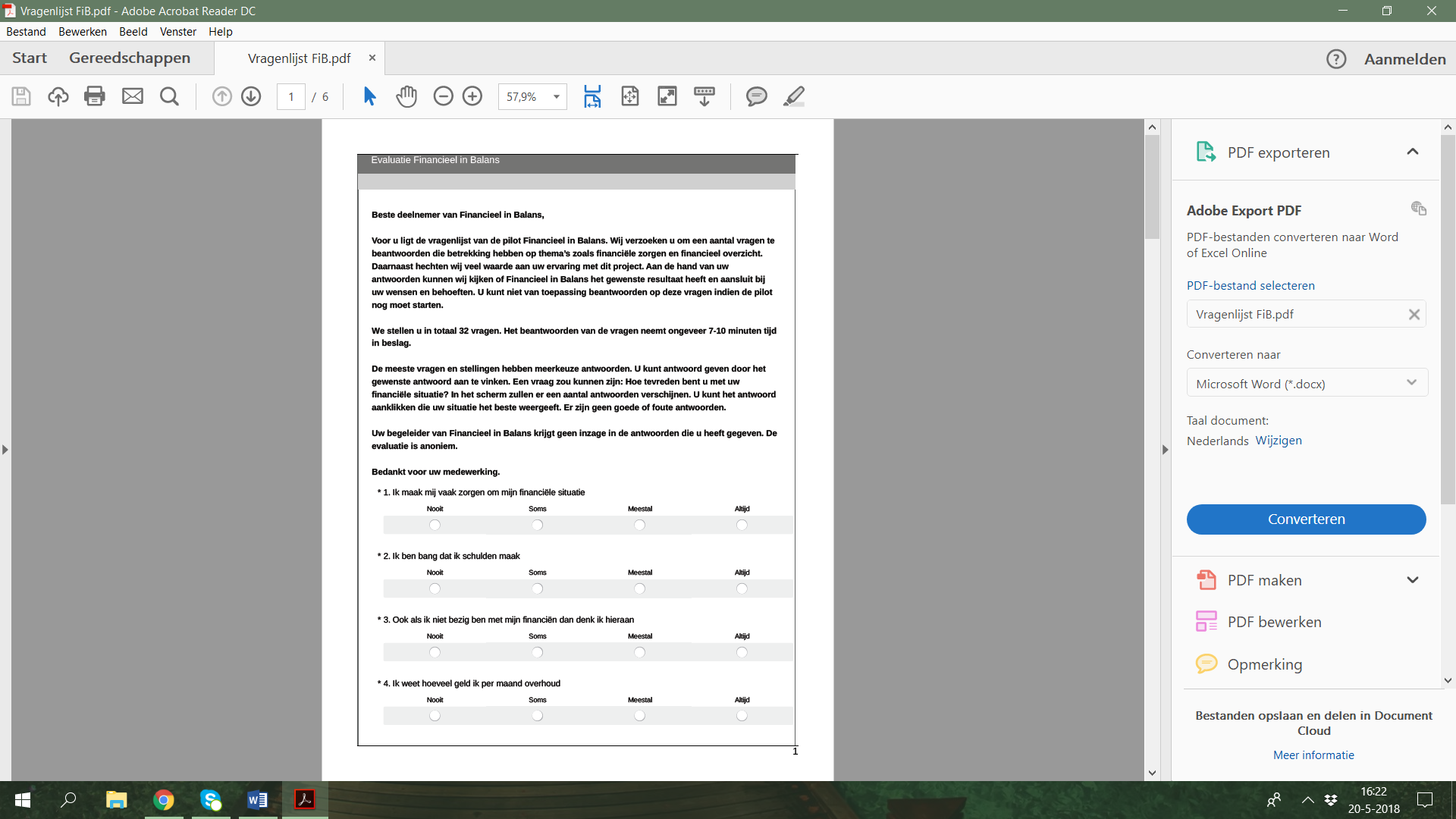 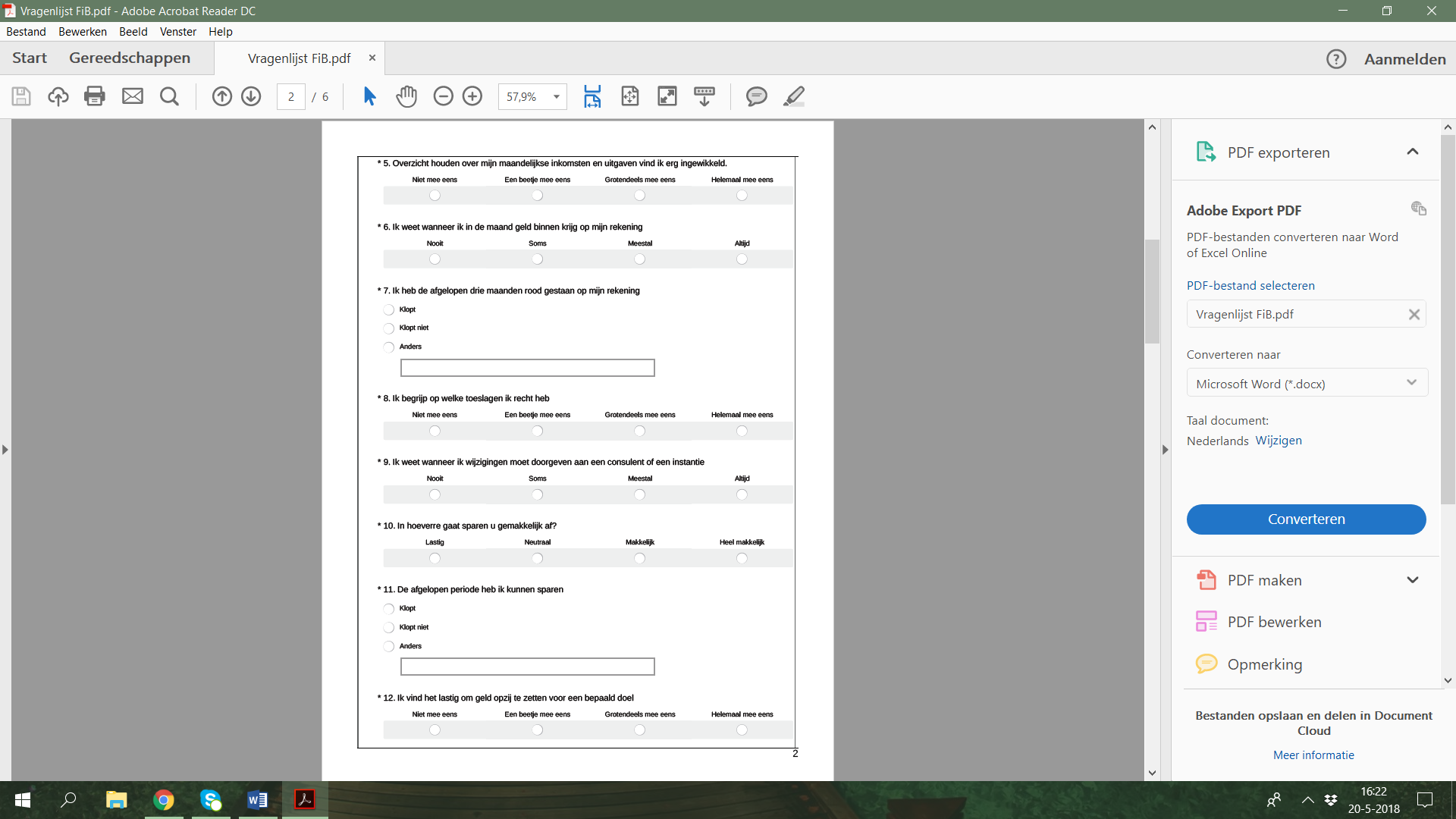 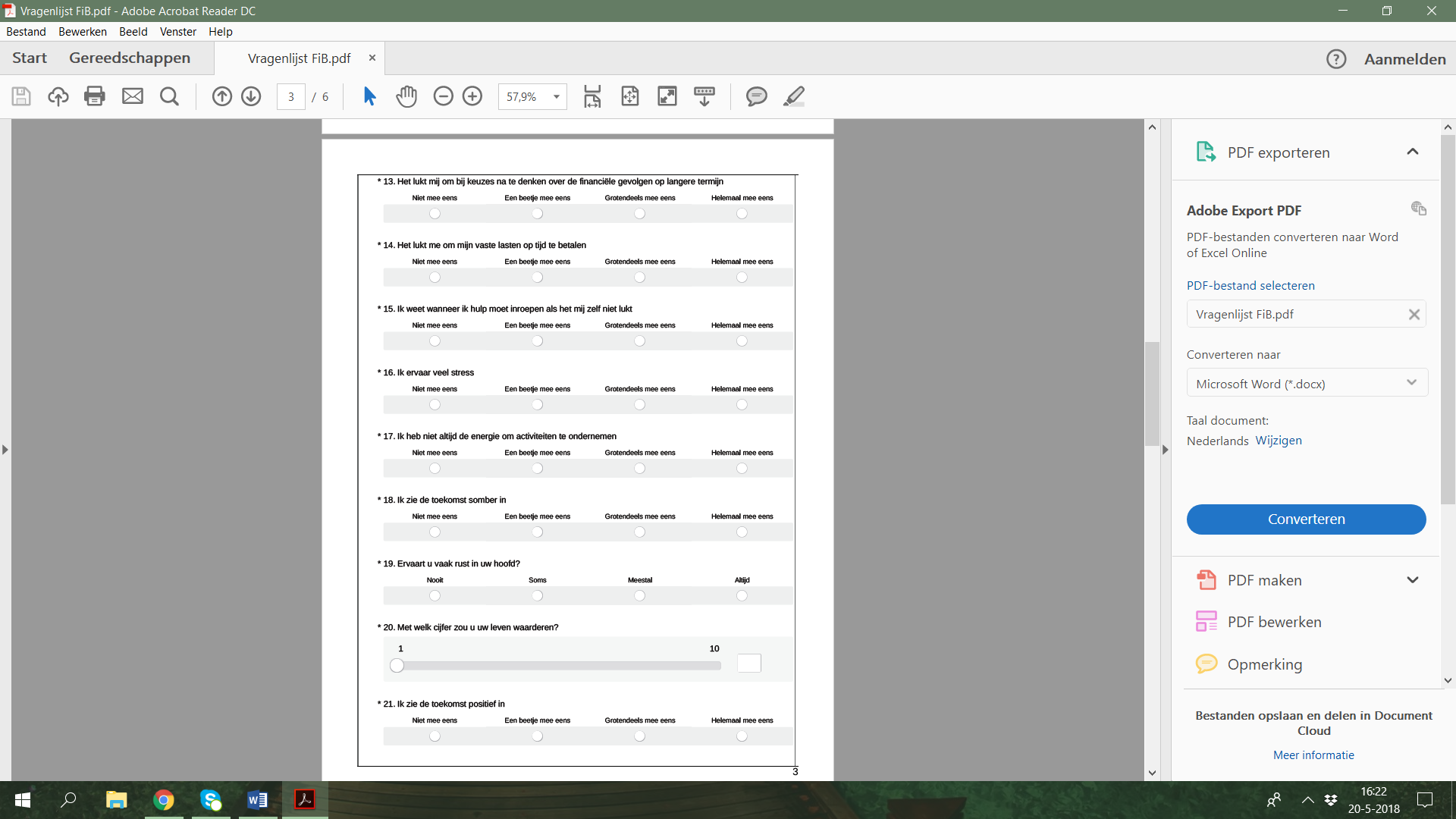 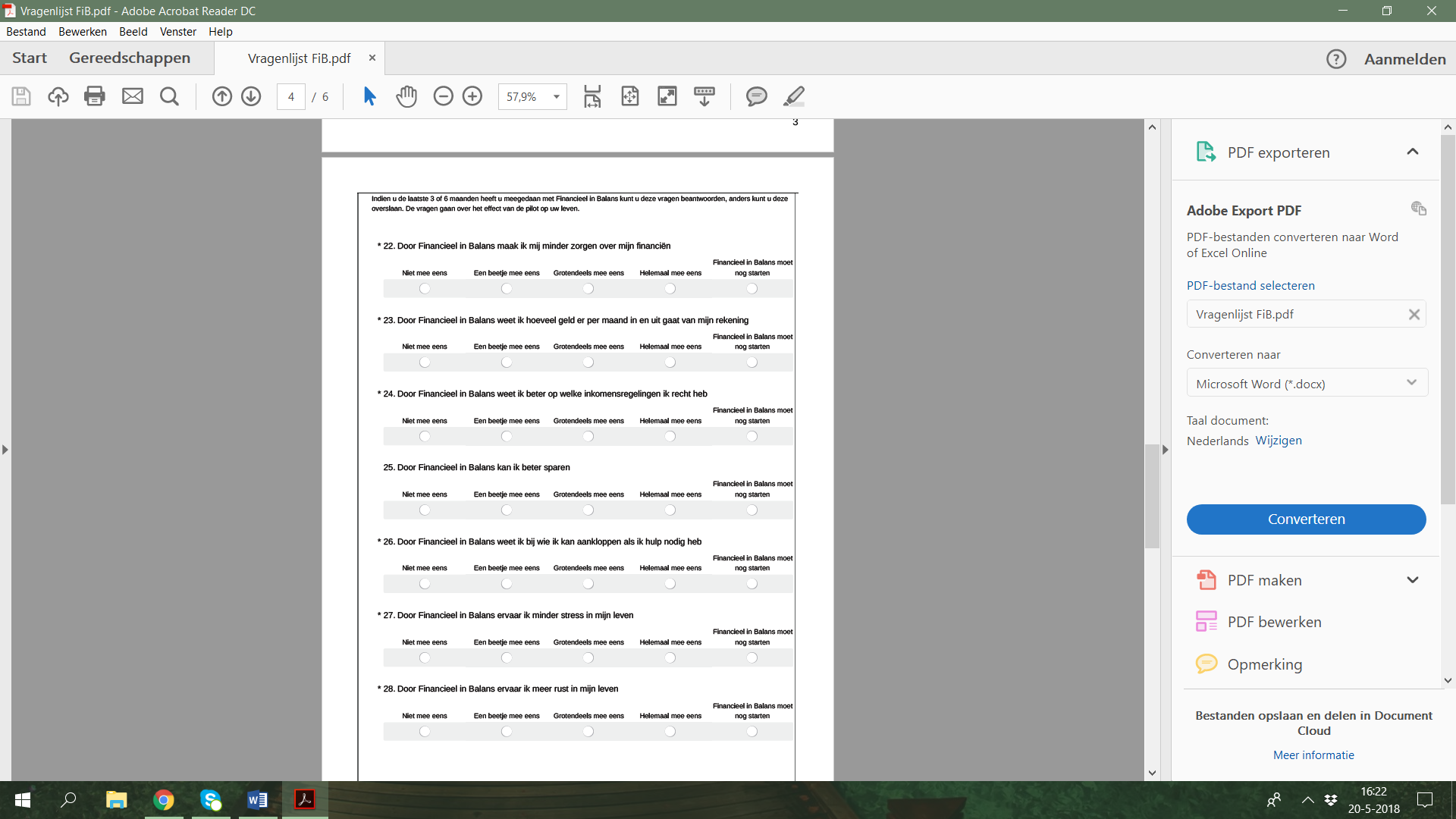 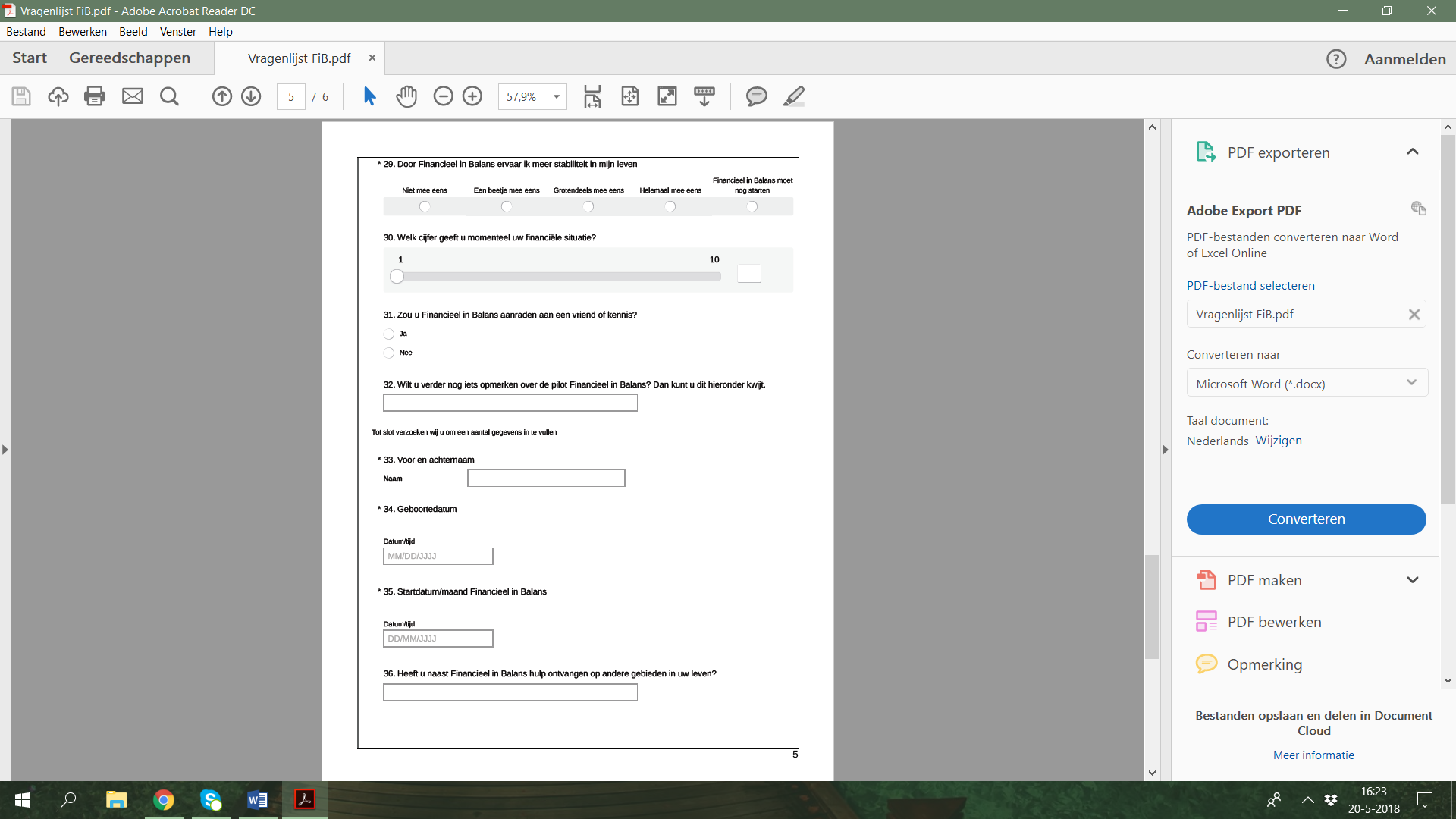 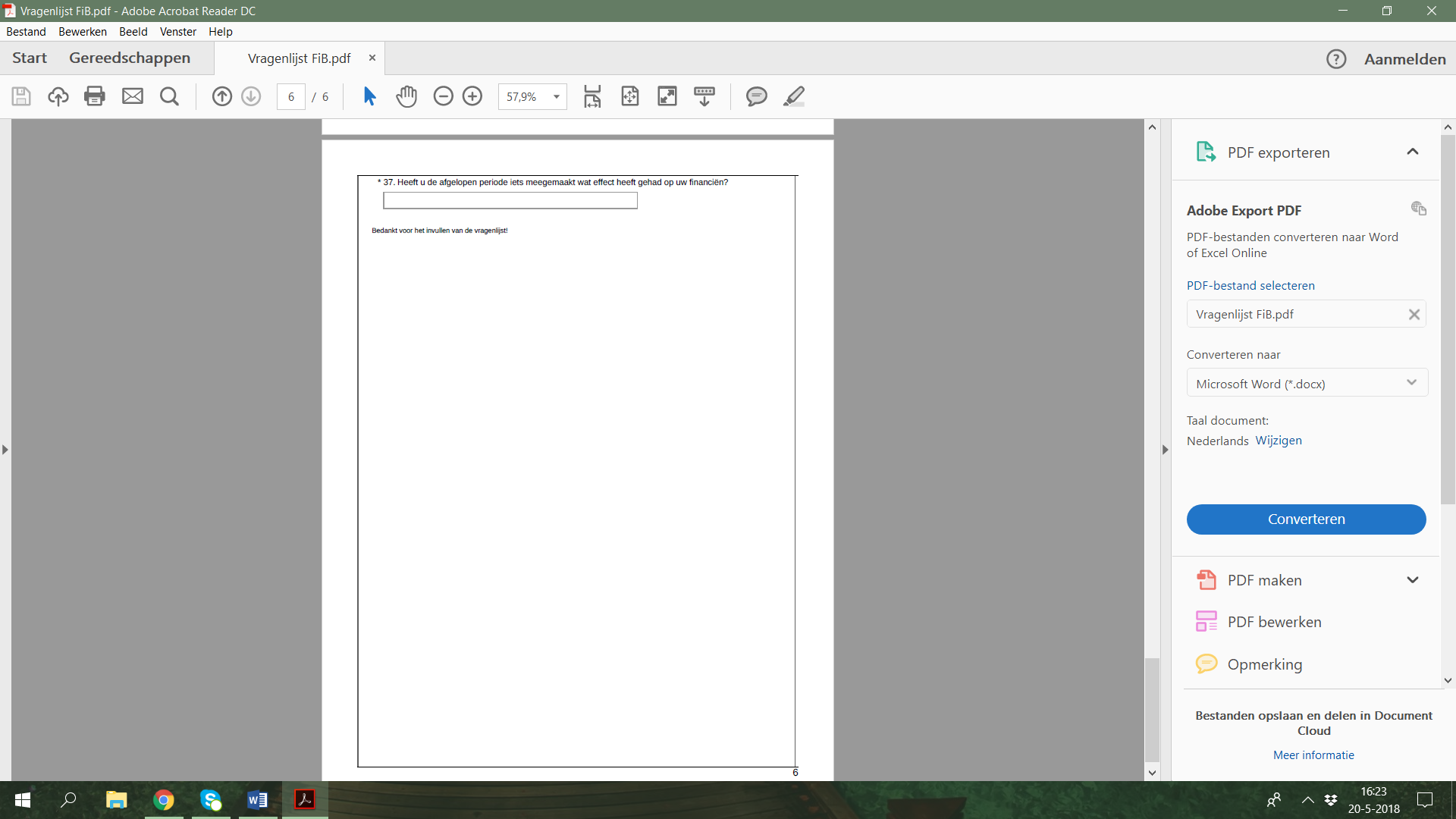 LiteratuurlijstBoeken:Bergh & Serail 2007M. von Bergh & T. Serail, Huishoudens met risicovolle schulden, Tilburg: IVA 2007.Bool, Omlo & Rensen 2013J. Omlo, M. Bool & P. Rensen , Weten wat werkt. Passend evaluatieonderzoek in het sociale domein, Amsterdam: Uitgeverij SWP 2013.Haster 2013D. Haster, Integrale schuldhulpverlening, Amsterdam: Noordhoff Uitgevers 2013.Mullainathan & Shafir 2013S. Mulainathan & E. Shafir, Schaarste; hoe gebrek aan tijd en geld ons gedrag bepalen, Amsterdam: Maven publishing 2013.Onderzoeksrapporten:Baan e.a. 2016A Baan, e.a., Evaluatierapport Wet gemeentelijke schuldhulpverlening, Utrecht: Berenschot 2016.Boer, Van der Schors & Van der Werf 2016M. Boer, A. van der Schors & M. van der Werf, Kans op financiële problemen 2016, Utrecht: Nibud 2016.Bovenberg e.a. 2011R. Bovenberg e.a., Schuldpreventiewijzer, Utrecht: Nibud 2011.CBS 2018CBS. Armoede en sociale uitsluiting 2018, Den Haag: CBS 2018.De Groot & Mateman 2014N. de Groot & H. Mateman, Zicht op effect, een overzicht van instrumenten om zelf het effect van je aanpak te meten, Utrecht: Movisie 2014.Franken e.a. 2016M. Franken e.a., Werk en inkomen: kennis en interventies geordend, Utrecht: Movisie 2016.Gemeente Den Haag 2017Gemeente Den Haag. Deltaplan Armoedebestrijding en Schuldhulpverlening, Den Haag: Gemeente Den Haag 2017.Meurs e.a. 2017P. Meurs e.a.,  Eenvoud loont; Oplossingen om schulden te voorkomen, Den Haag: RVS 2017.NVVK 2012NVVK. Leidraad Wet gemeentelijke schuldhulpverlening NVVK, Utrecht: NVVK 2012.Omlo 2016Movisie, Wat werkt bij de aanpak van armoede, Utrecht: Movisie 2016.PBLQ 2017 PBLQ. Rapport informatiebehoefte Wgs, Den Haag: PBLQ 2017.Westhof & De Ruig 2015F. Westhof & L. de Ruig, Huishoudens in de rode cijfers, Zoetermeer: Panteia 2015.Internetbronnen:www.amsadvocaten.nl, zoekterm: beschermingsbewind, geraadpleegd op 24 mei 2018.www.denhaag.raadsinformatie.nl, zoekterm beleidsplan schuldhulpverlening 2016-2019, geraadpleegd op 18 januari 2018.www.cbs.nl, zoekterm: schulden huishoudens iets omhoog, geraadpleegd op 20 januari 2018.www.kredietbank.nl, zoekterm: budgetbeheer, geraadpleegd op 24 mei 2018.www.nvvk.eu, zoekterm: gedragscode schuldhulpverlening, geraadpleegd op 18 januari 2018.www.rijksbegroting.nl, zoekterm: memorie van toelichting gemeenten verantwoording voor schuldhulpverlening, geraadpleegd op 18 januari 2018. Bijlage 1: Topiclijst half gestructureerd interviewBijlage 2 Woordelijke transcripties Interview Betrokkene 1Interview Betrokkene 2Interview Betrokkene 3 Bijlage 3 Interne documentatie VoortgangsrapportageVOORTGANGSRAPPORTAGE 
Datum:  			05-02-2018
Projecttitel: 		Preventief Budgetbeheer
Verslagperiode: 		Januari 2018
Projectmanager:  	N. Hendriks-YardOverallAlgemeen beeld ProjectMet het project Preventief Budgetbeheer willen we de dienstverlening aan mensen met een laag inkomen vereenvoudigen. Het doel is om het inkomen te vergroten, lasten te verlagen en de complexiteit van het systeem aan regelingen te doorbreken. Preventief Budgetbeheer wordt het (totale) inkomen, waaronder regelingen, gebundeld op een tussenrekening en op één moment uitbetaald. De burger krijgt inzicht in het financiële huishouden met behulp van een budgetscan en wordt ondersteund door een mutatieservice die helpt na een “life event” de juiste regelingen te krijgen.Verschil met vorige rapportageStart gemaakt met interne organisatie in te lichten en doelgroep en kanalen te gaan onderzoeken.Communicatie en uitgangspunten worden uitgewerkt.Issues en acties (strategisch en tactisch)Fn.v.t.Risico’s Verkeerde doelgroep te benaderen waardoor het effect en haalbaarheid niet meetbaar is.	ROADMAP Bijlage 4: Interne documentatie ProjectopdrachtFASERING (soms is het beschrijven van werk voldoende, bij grotere projecten is faseren vereist)Bijlage 5 Interne documentatie: Verslag Brainstormsessie 29-01-2018Project Preventief BBRWat willen we onderzoeken? In hoeverre worden klanten geholpen met het koppelen van inkomensbestanddelen?Ervaren klanten preventief budgetbeheer als een service? Maakt dit het leven van mensen gemakkelijker? -> op korte termijn waarschijnlijk niet, lange termijn wel.Door middel van een data-analyse, welke groep heeft het meeste baat mij preventief budgetbeheer?Wat willen we onderzoeken bovenop het huishoudboekje van Utrecht?De technische kant bestaat al, maar wat willen we toevoegen met preventief budgetbeheer ten opzichte van het bestaande budgetbeheer?Doel van dit projectEen service aanbieden die het leven van mensen gemakkelijker maakt. Door middel van het bundelen van alle inkomsten op een aparte rekening (toeslagen/werk) en dit uitkeren aan de klanten (evt. de vaste lasten eraf halen)Door middel van een mutatieservice die bijhoudt wie wanneer recht heeft op bijv. een toeslag en die reageert op verschillende life-events zoals scheiding/ontslag/kinderen (nog nader in te vullen hoe dit wordt bijgehouden/gecorrigeerd). De mutatieservice zal in het begin handmatig worden uitgevoerd.DoelgroepDe doelgroepen die we nu voor ogen hebben:De focus ligt op WSP mensen die (parttime) werken. Overgang van uitkering naar werken en andersom (van het UWV naar een uitkering). Door de wisselende inkomens heeft deze groep waarschijnlijk het meeste baat bij preventief budgetbeheer.Alleenstaande ouders, deze groep is al gefilterd bij de brede intake.STIP-banenInburgeringNiet te veel verschillende soorten groepen onderzoeken, dit maakt het project te breed en daarnaast is de onderzoeksgroep hier niet groot genoeg voor.Omvang is 100 om 100 (onderzoeksgroep en controlegroep). Idee: mensen die gevraagd zijn om mee te doen aan het project maar dit niet willen, mee te laten doen als controlegroep. Na ongeveer een half jaar bellen om te vragen hoe het nu met ze gaat.Het moeten klanten zijn zonder of met weinig schulden. Nog definiëren wanneer een schuld te groot/problematisch is en criteria opstellen.CommunicatieHoe maken we preventief budgetbeheer aantrekkelijk voor klanten zodat ze ook mee willen werken? Duidelijk naar voren laten komen wat precies het aanbod is voor de klanten. Maak het aantrekkelijk voor de klanten.Breng het als een service, iets wat hun leven gemakkelijker maakt. De naam ’preventief budgetbeheer’ is een te beladen naam. Er zal nog een andere naam worden gegeven aan dit project.Hoe gaan we de werving doen? Bedenken wanneer het een goed idee is om de service aan te bieden, wanneer zijn de klanten ontvankelijk. Bedenken welke boodschap bij welke groep past. Mensen met een parttime baan moeten anders worden benaderd dan mensen met die inburgeren. AfwegingenWelke rol wil je invullen in het project? Neem je de financiën grotendeels over of blijft de klant zelf verantwoordelijk? Geeft de klant zelf de wijzigingen in life-events door of gaat dit bijv. door middel van een systeem.Visie gemeente Den Haag: burger zoveel mogelijk financieel redzaam maken/houden; hoe pas je preventief budgetbeheer hierop toe.ConclusiesDoelgroep die we voor ogen hebben zijn de WSP’ers, mensen die van uitkering naar werk gaan óf van werk naar uitkering en alleenstaanden.Voorleggen aan de stuurgroep of alleen de inkomsten worden gebundeld of dat de vier vaste lasten daarnaast ook worden betaald (of een variatie -> maatwerk).Voorleggen aan de stuurgroep of we direct starten met de mutatieservice of pas in een latere fase.Bijlage 6 Interne documentatie: Brief ManifestgroepTijdens de bijeenkomst van de Manifestgroep op 20 december is gesproken over verdere samenwerking met de gemeente Den Haag om schulden bij Haagse burgers te voorkomen en op te lossen. De in november verspreide projectvoorstellen van Den Haag zijn besproken. Voor wat betreft de pilot Preventief Budgetbeheer is afgesproken dat Den Haag een opzet maakt van de te selecteren deelnemers voor preventief budgetbeheer. Insteek is dat deelnemers al in de ‘kaartenbak’ van de Manifestpartijen zitten zodat de inzichten en opbrengsten van de pilot per deelnemende partij kan worden geduid.Den Haag neemt de taak op zich om de klanten te werven voor de Pilot via verschillende kanalen. We bieden mensen die bij ons komen de volgende (light) budgetbeheer varianten aan: - Alleen bundelen inkomsten componenten en op 1 moment uitkeren;- Bundelen inkomsten componenten  + mutatieservice life events op recht toeslag.We benutten de bestaande structuren en werkwijzen van Budgetbeheer zoals dit binnen de schuldhulpverlening al wordt toegepast. Daarmee voorkomen we dat we als gemeente ‘het wiel opnieuw uitvinden’ en maken we gebruik van reeds bestaande afspraken waar het gaat om overmaken van betalingen naar beheerrekeningen.Om de inzichten uit de pilot van nut te laten zijn voor alle Manifestpartijen staan hieronder per organisatie suggesties voor selectie.CJIB:Mensen met boetes waar nog geen betaalafspraak voor is gemaaktMensen met saneerbare boetes Mensen met niet saneerbare boetesDUO:Studenten (18+)Huishoudens met schoolgaande kinderen (Mbo)Huishoudens met inwonende studerende kinderenMensen met een lopende aflossing studieschuldSVB:Ouderen met AOWOuderen met (recht op) AIO Huishoudens met kinderen < 18 j.Huishoudens met een ANW uitkeringHuishoudens met een PGBUWV:Mensen met een Wajong uitkeringHuishoudens met WIA uitkeringHuishoudens met WW uitkeringHuishoudens met een aanvulling op bovenstaande uitkeringen (TW)CAK:Mensen met een achterstand zorgverzekering (wanbetalersregeling)Mensen die een eigen bijdrage WMO betalenMensen die een eigen bijdrage WLZ betalenBelastingdienst:Huishoudens met huurtoeslag, zorgtoeslagHuishoudens met kinderopvangtoeslag Alleenstaande ouders met kindgebonden budget en ALO-kopVoor wat betreft de doelgroepen van de gemeente stellen we geen beperking, behalve dat het geen kandidaten zijn die al een vorm van financiële dienstverlening (schuldhulp, budgetondersteuning etc.) ontvangen. Het gaat immers om burgers van de gemeente Den Haag die gelet op hun persoonlijke situatie gebruik maken van de diensten van een of meerdere landelijke uitvoeringsinstellingen.In totaal selecteren we 100 deelnemers die we gaan ondersteunen met preventief budgetbeheer. We evalueren onze inzet ten opzichte van een controlegroep van 100 burgers.Planning:Ter voorbereiding op het overleg van begin April met het Manifestgroep zal Den Haag de leden een project brief toesturen.Hartelijke groet,SergeBijlage 7 Interne documentatie: Projectbrief Financieel in Balans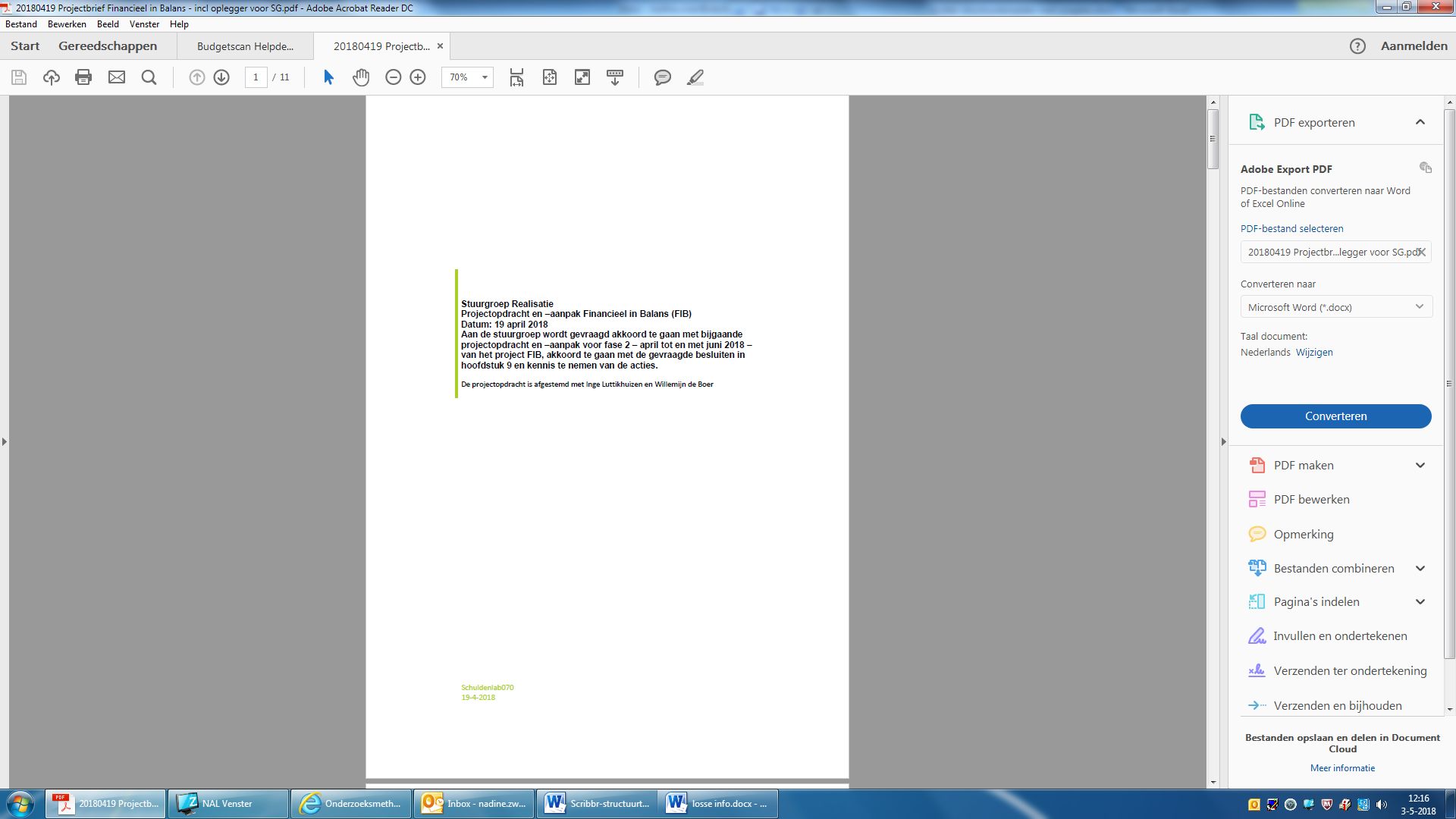 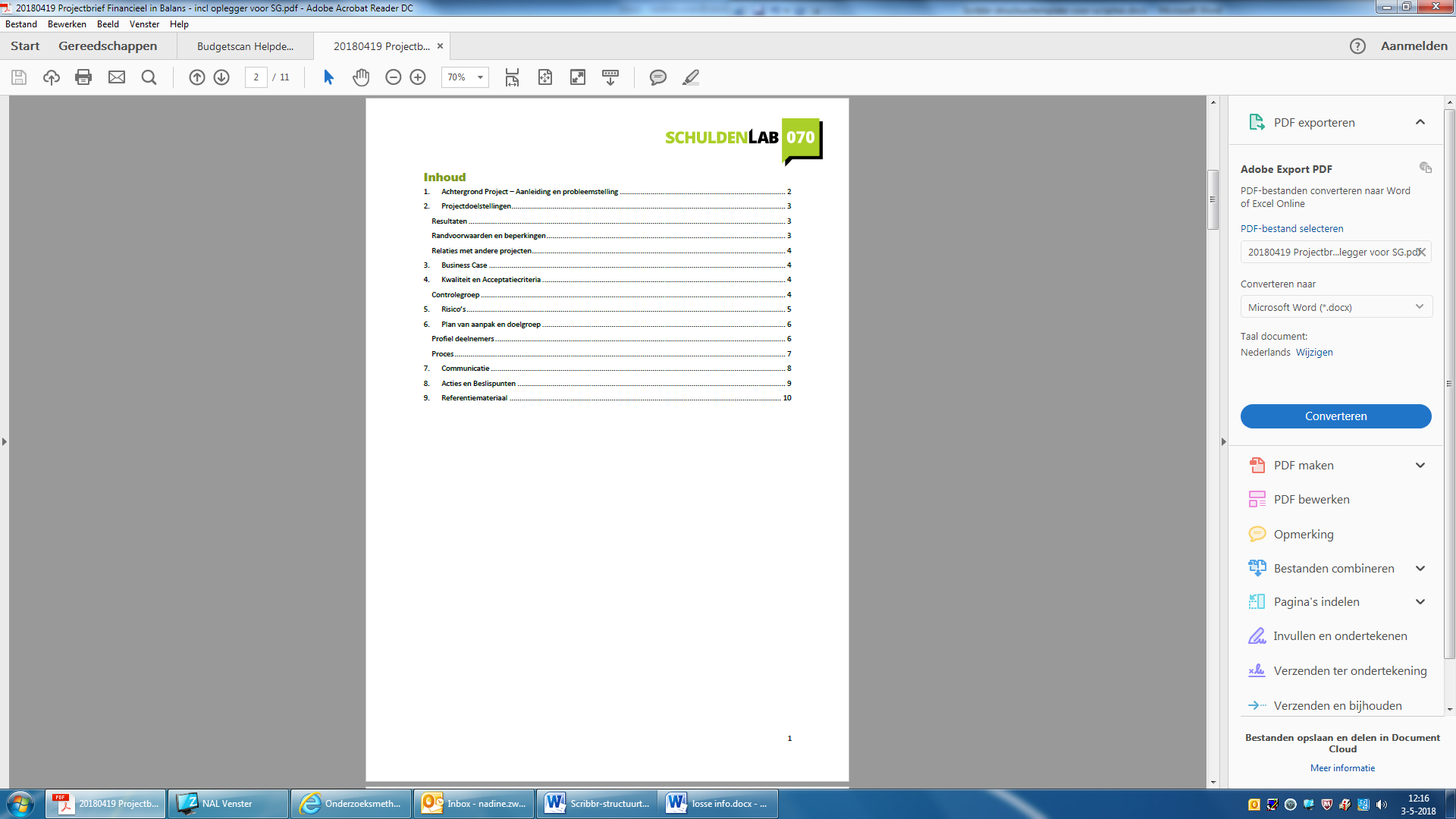 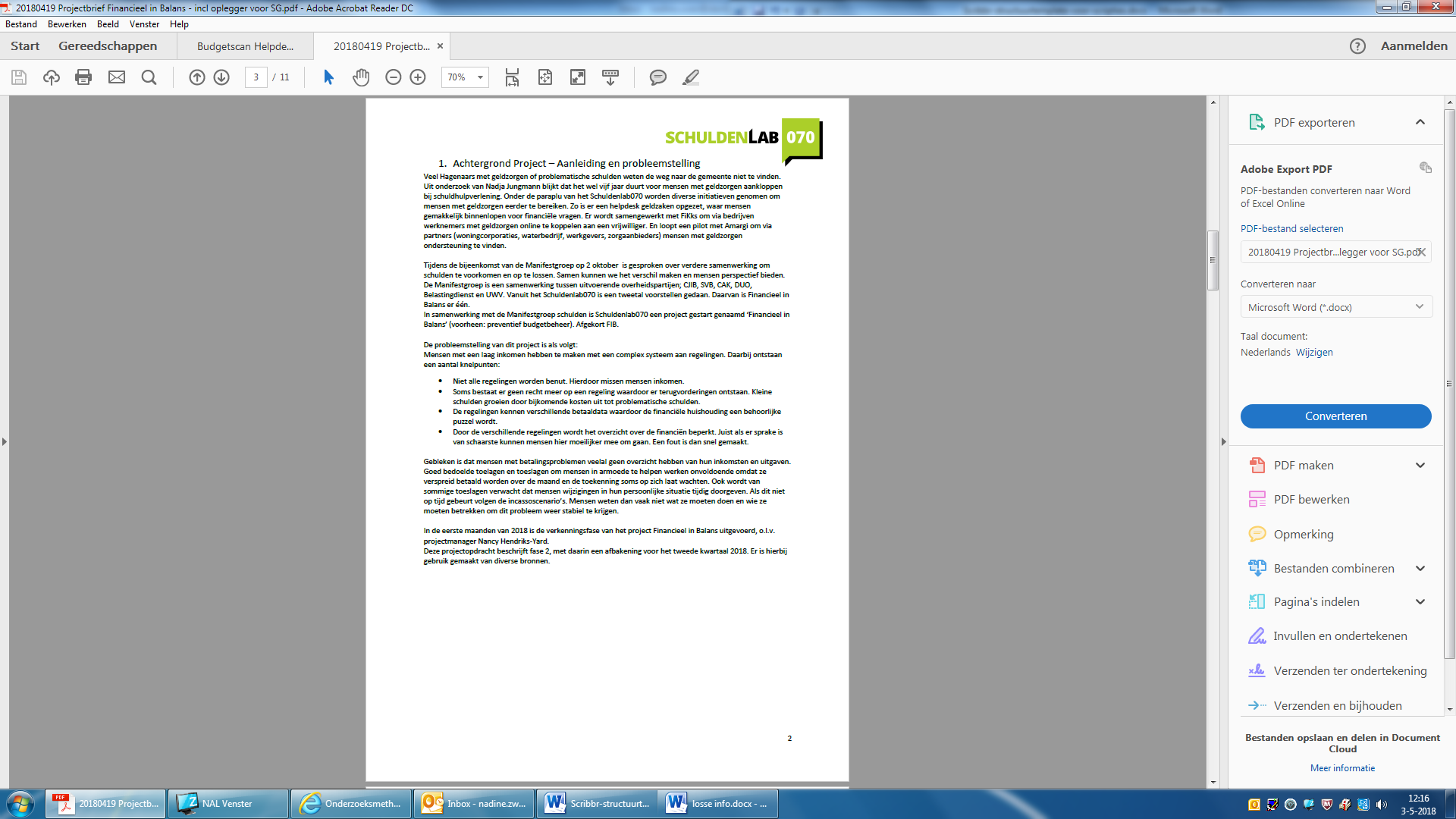 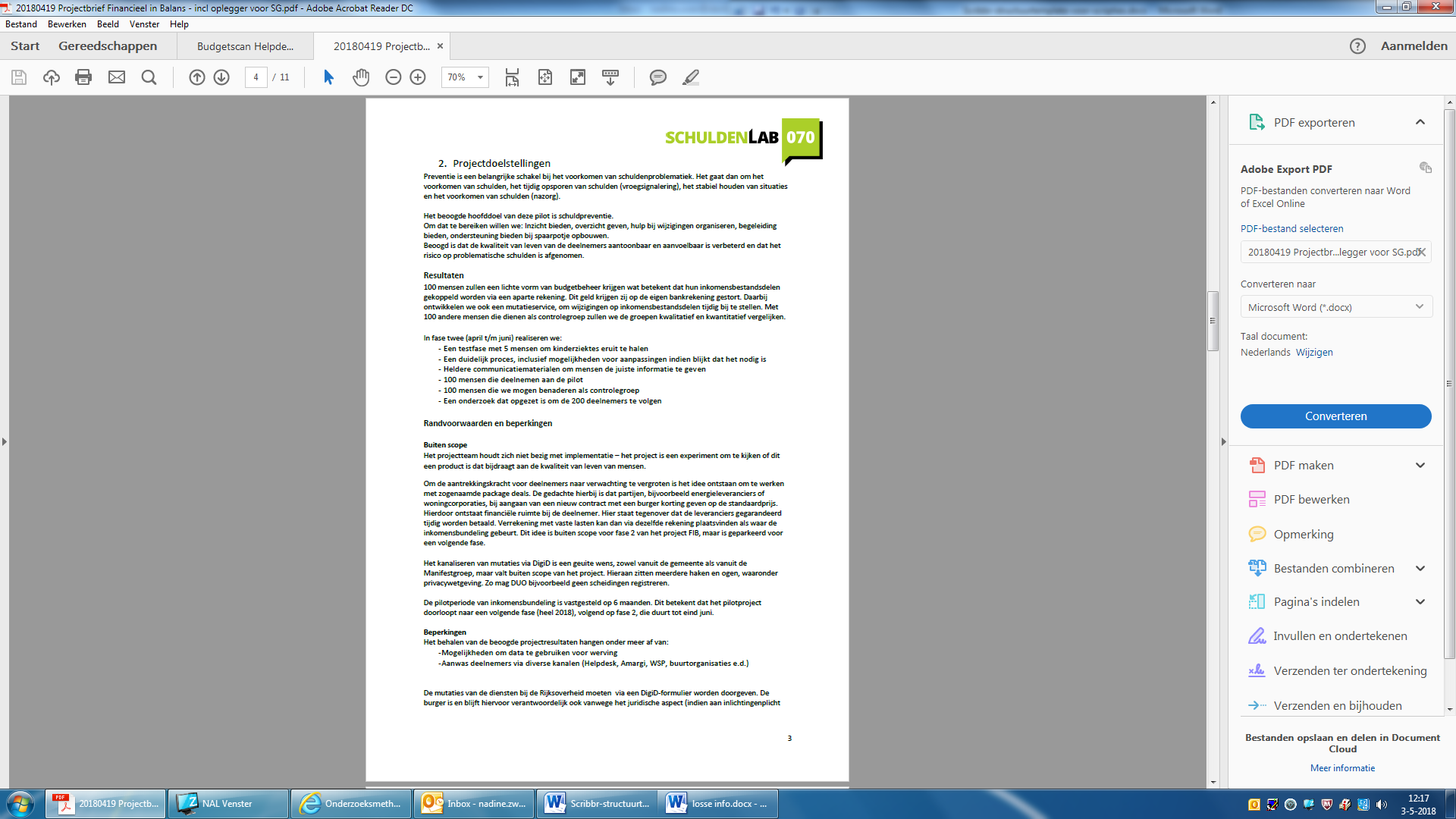 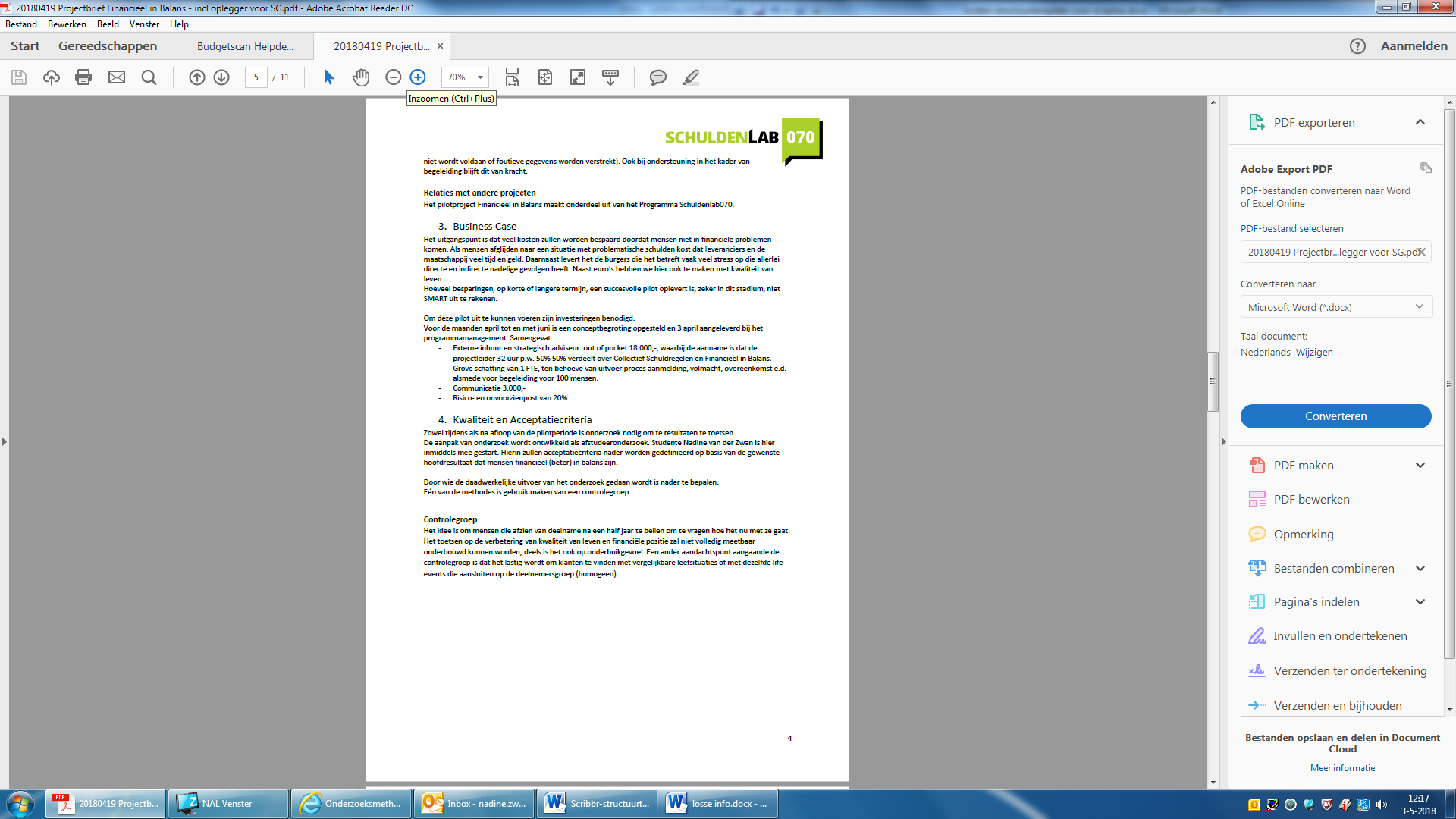 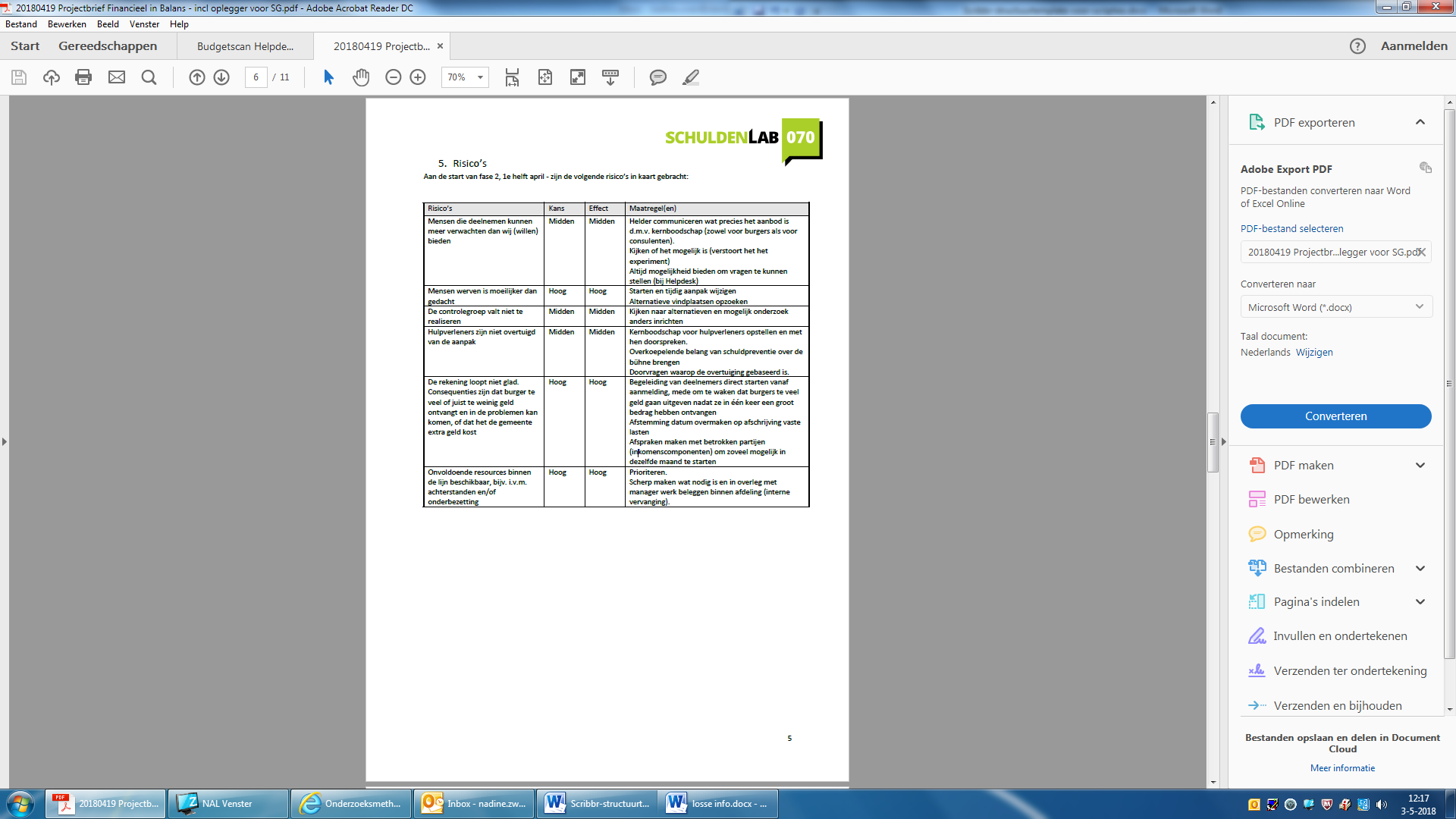 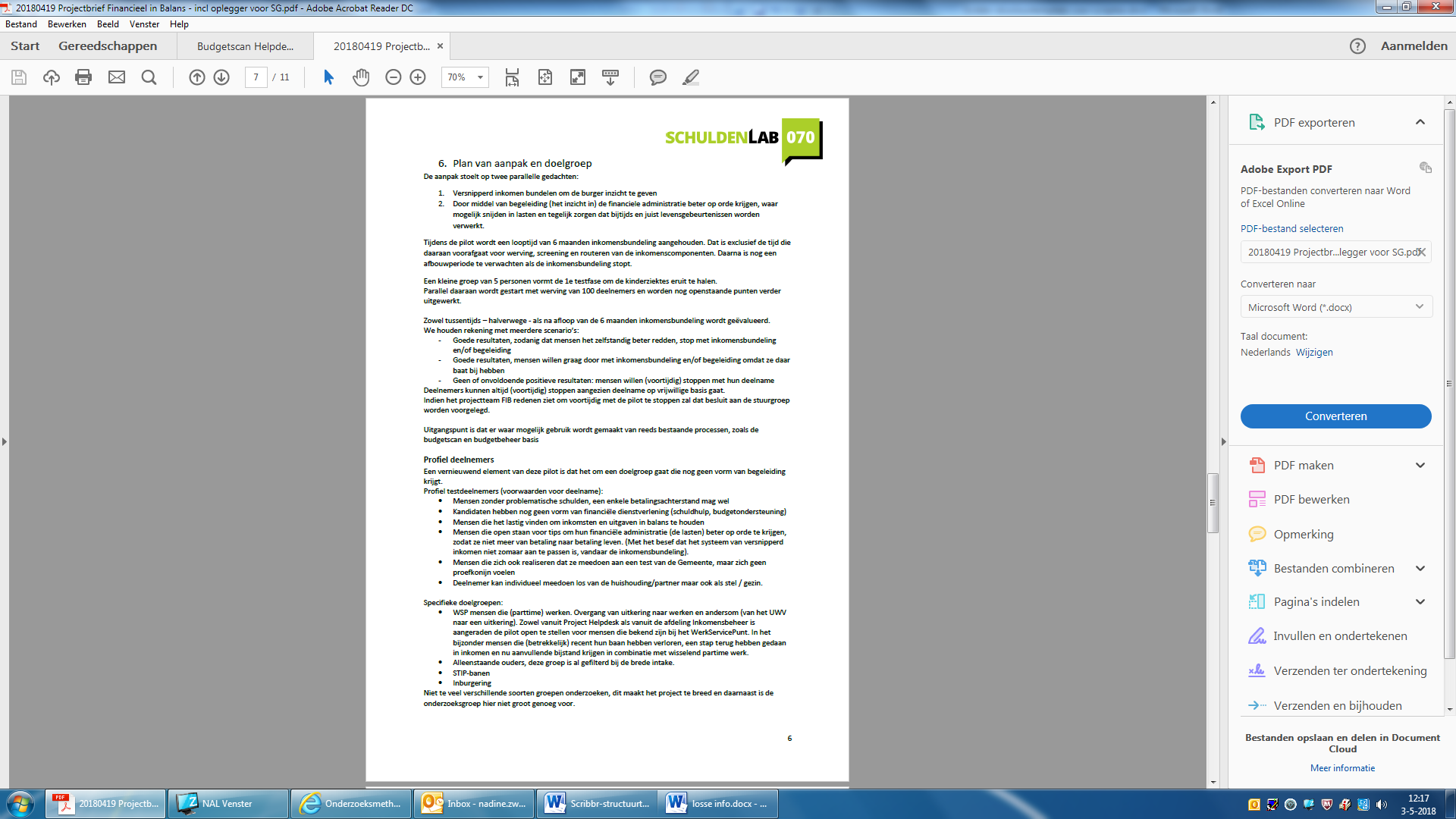 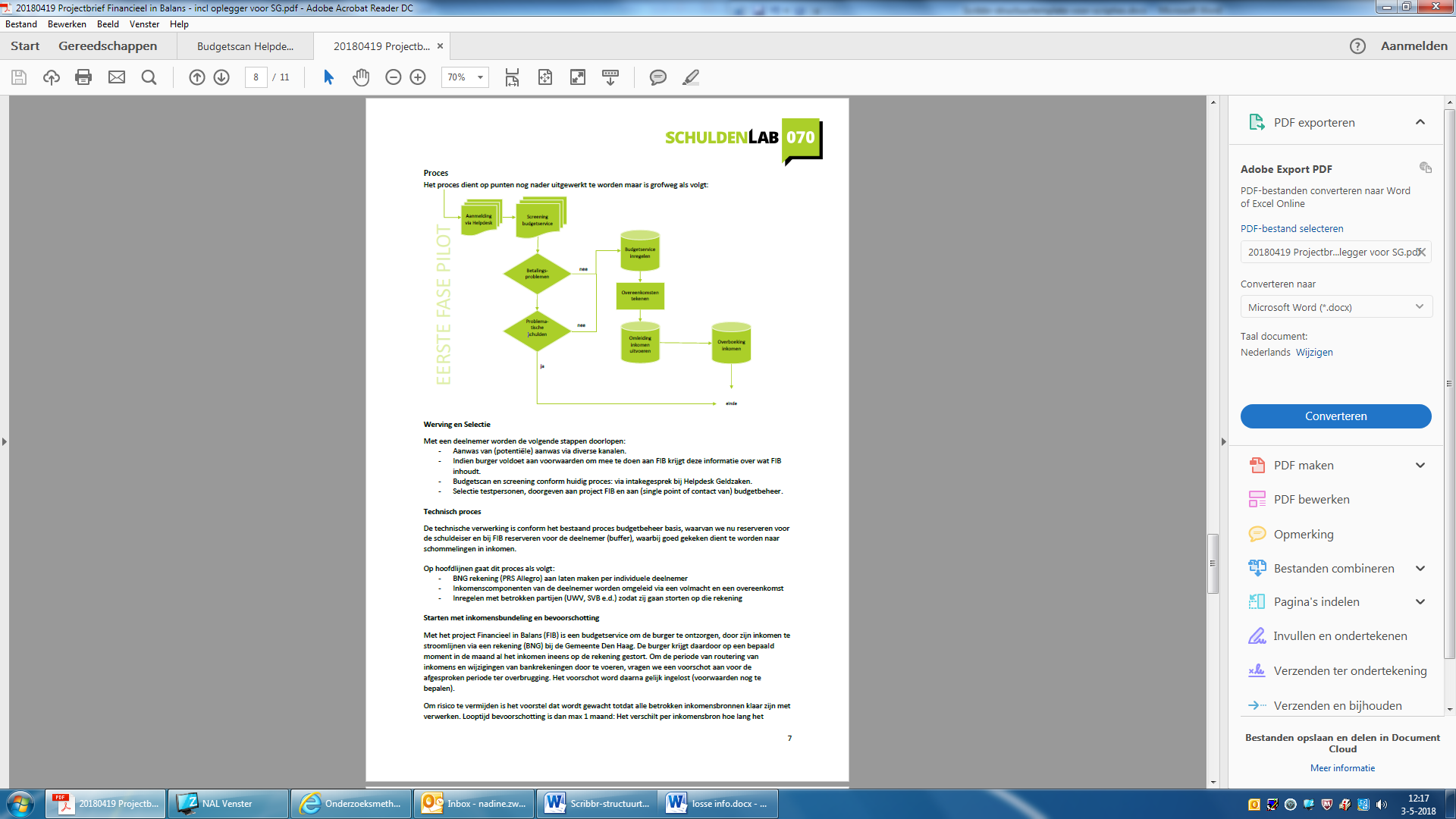 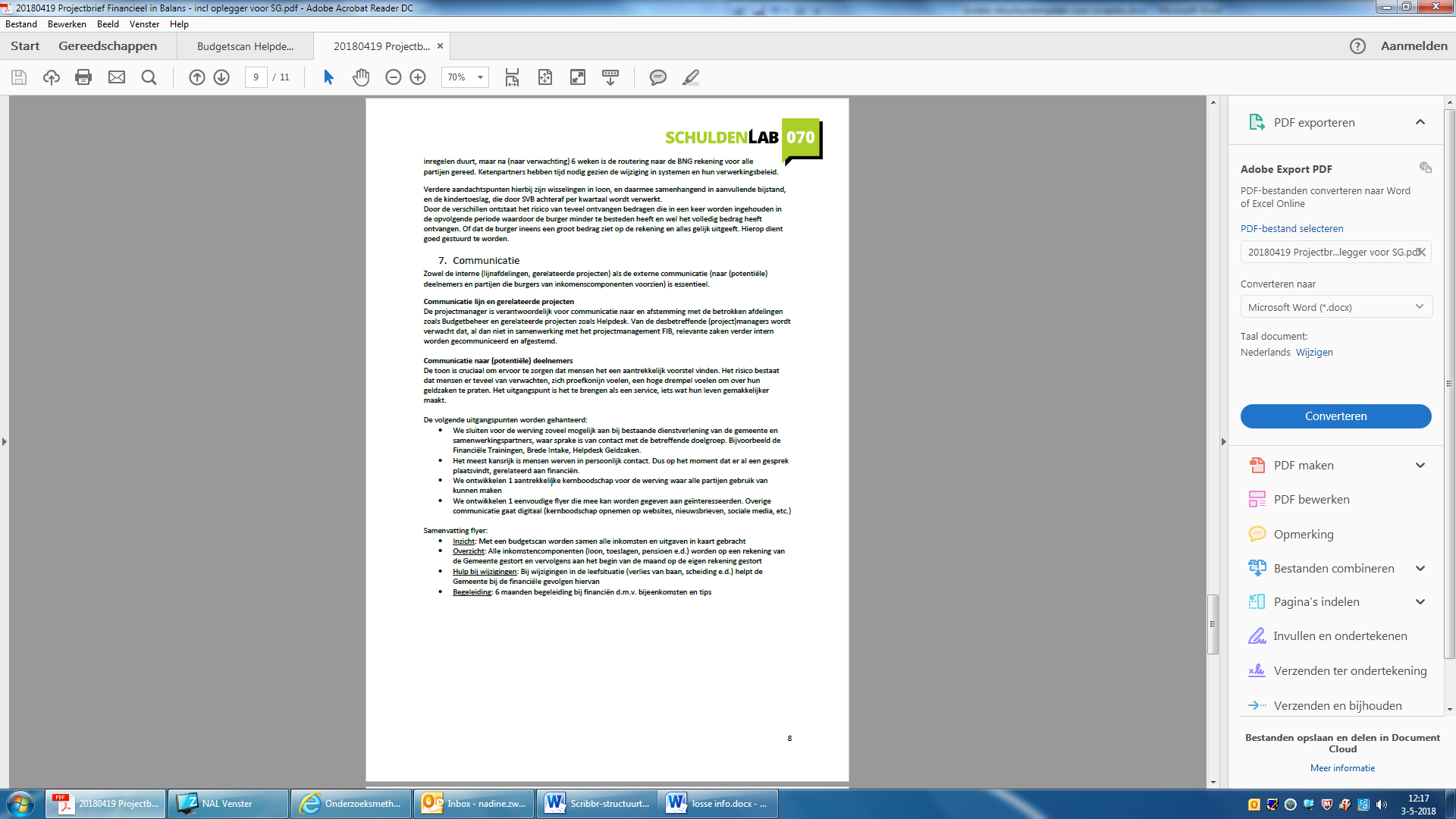 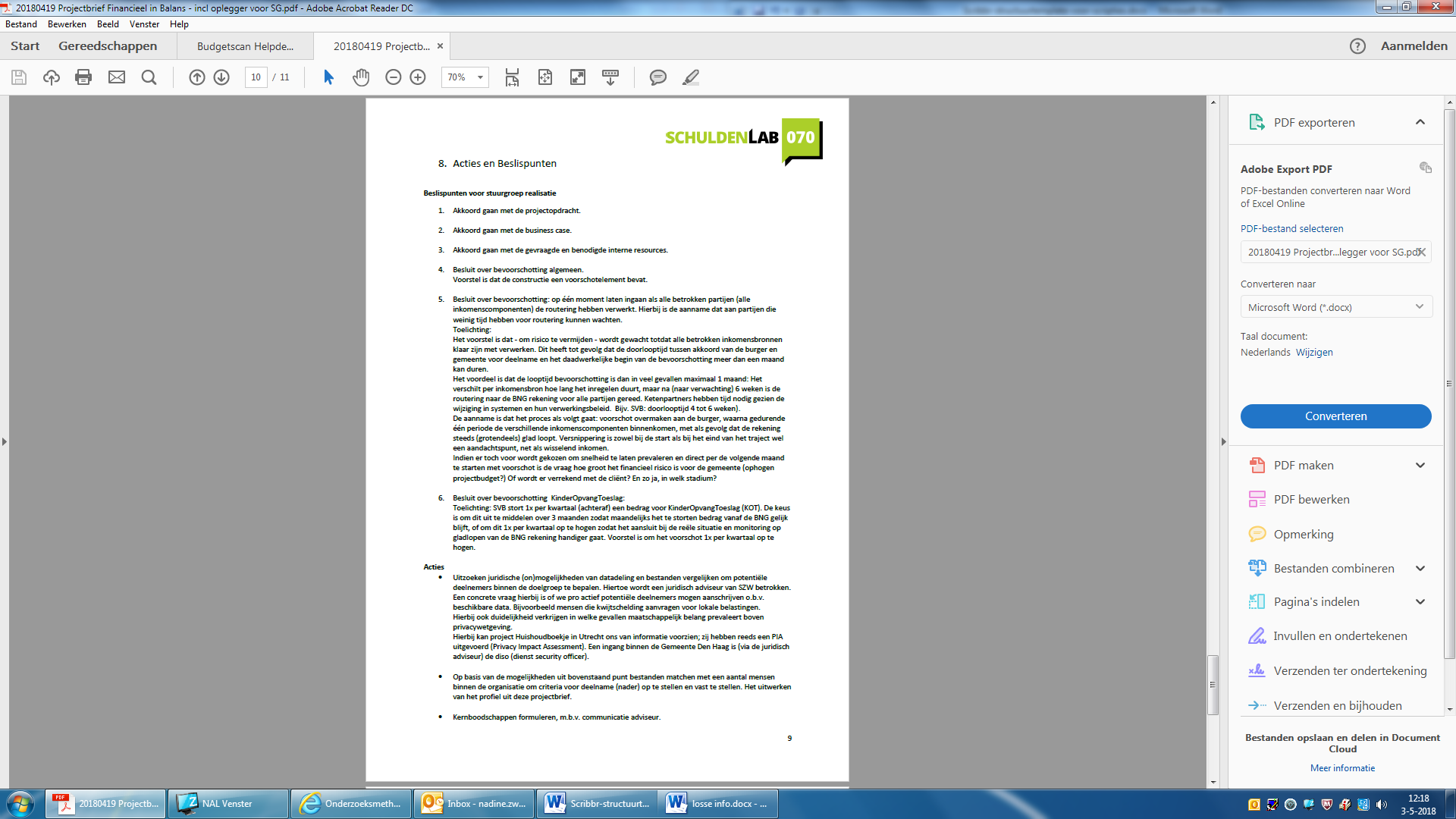 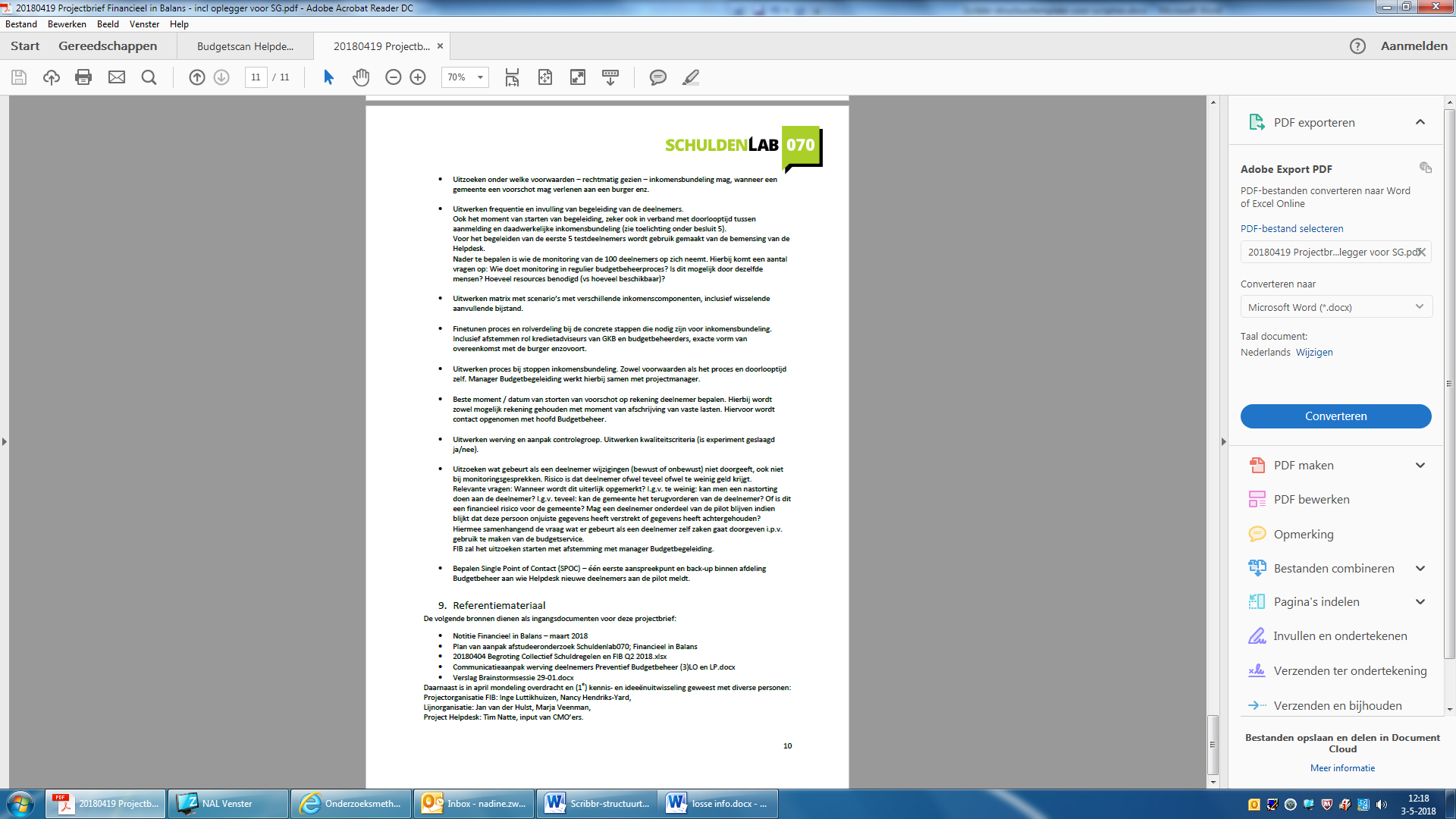 Bijlage 8 Interne documentatie: Budgetscan Helpdesk Geldzaken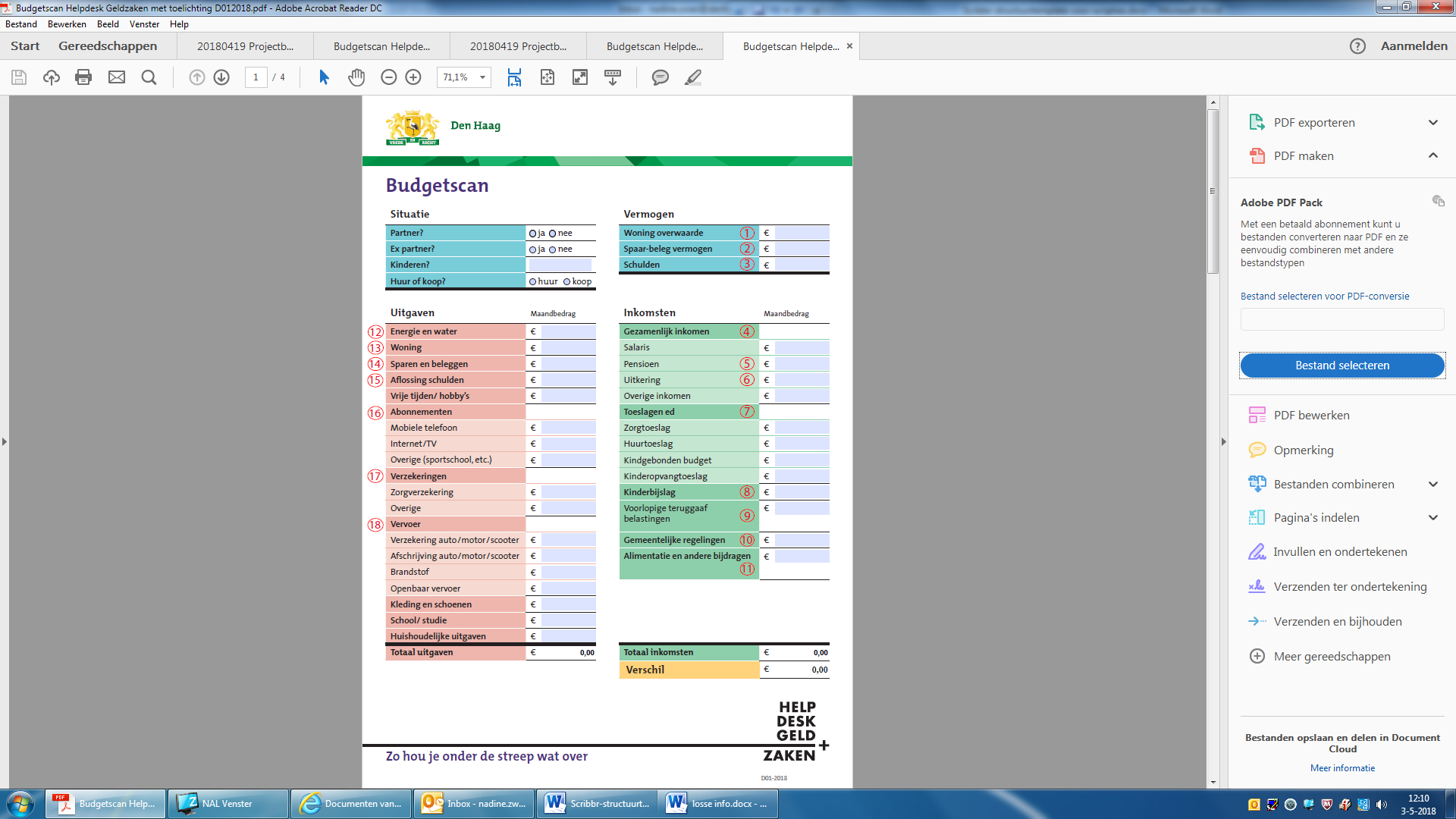 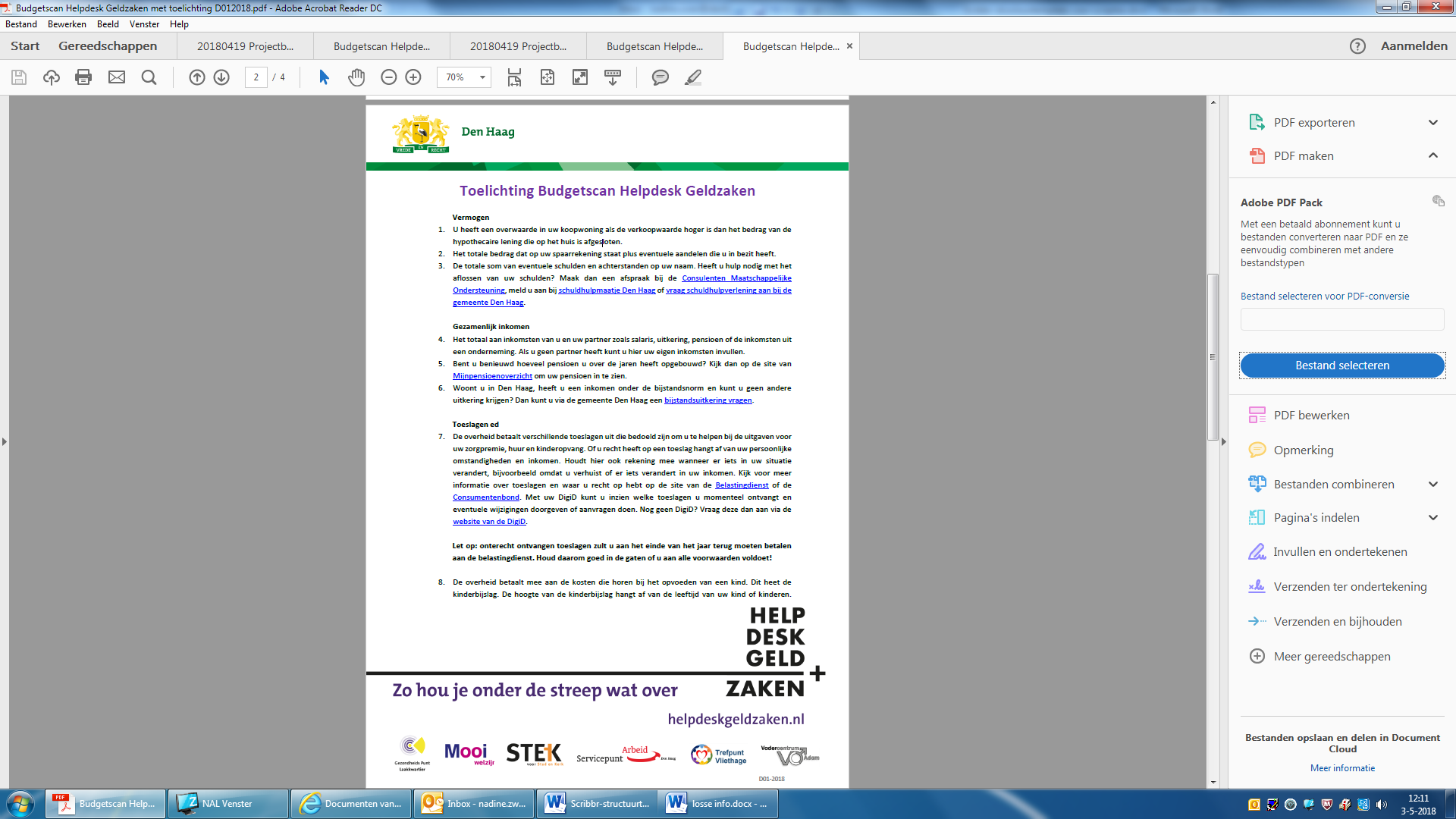 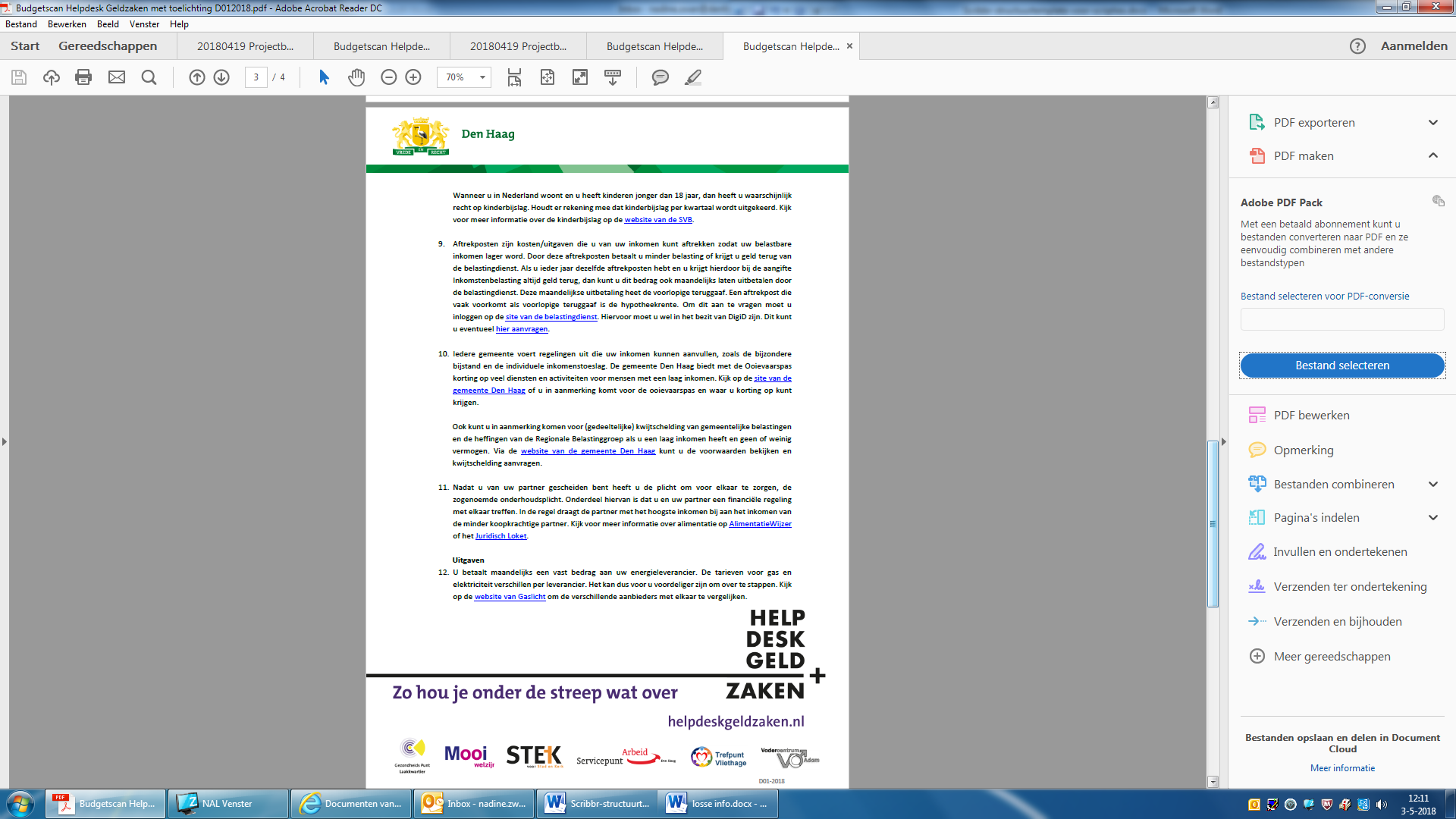 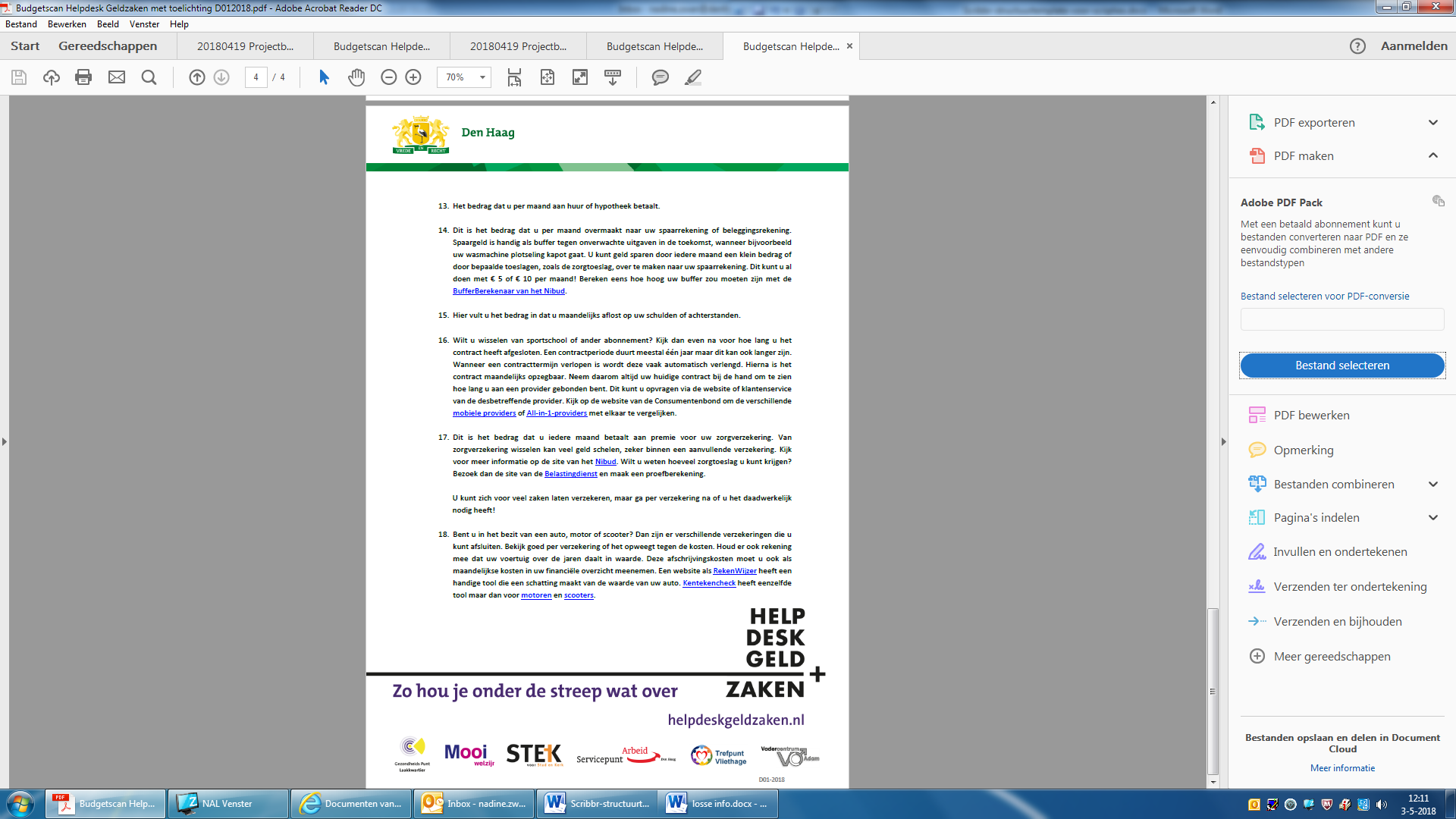 BegripDefinitie/verklaringBeschermings-bewindIemand die vanwege mentale of fysieke beperkingen niet (meer) in staat is om zelf zijn financiële zaken te regelen, kan door de kantonrechter onder bewind gesteld worden. De bewindvoerder neemt dan de beslissingen over geldzaken. Wie onder bewind staat, blijft handelingsbekwaam. Hij mag dus nog wel zelfstandig rechtshandelingen verrichten, het gaat om de bescherming van het vermogen.BudgetbeheerHet inkomen komt binnen op een speciale rekening. Daarvan betaalt de budgetbeheerder de vaste lasten. Daarnaast stuurt de klant alle overige rekeningen naar de budgetbeheerder op en die worden tevens betaald door de budgetbeheerder van dezelfde rekening. Er wordt geld gereserveerd voor rekeningen die de klant onverwacht moet betalen. Elke week krijgt de klant een bepaald bedrag om de boodschappen van te doen, dit wordt overgemaakt op de eigen bankrekening.ManifestgroepEen groep van ongeveer zestien uitvoeringsorganisaties van de overheid zoals CAK, DUO, SVB, de Belastingdienst, UWV en het CJIB. Deze organisaties gaan regelmatig in gesprek met elkaar over het veranderen en coördineren van de aanpak bij de schuldenproblematiek.Problematische schuldenBij de berekening voor problematische schulden is de aflossingscapaciteit in 36 maanden (de duur van een gemiddeld traject voor schuldbemiddeling of schuldsanering) afgezet tegen de totale schuldenlast. Wanneer het bedrag dat in 36 maanden kan worden afgelost op de schulden lager is dan de totale schuldenlast, is er volgens de definitie van Panteia redelijkerwijs sprake van een problematische schuldsituatie.Risicovolle schuldenHuishoudens met een risico op problematische schulden, afgemeten aan vijf risico-indicatoren:Meer dan drie soorten achterstallige rekeningen hebben vanwege financiële redenen, en/of: Een of meer achterstallige rekeningen hebben vanwege financiële redenen in de categorieën hypotheek, huur, elektriciteit, gas of water, ziektekostenverzekering, bij de afbetaling van leningen en afbetalingsregelingen, en/of: De omvang van de achterstallige rekeningen bedraagt meer dan 500 euro en/of:  Minstens vijf keer per jaar rood staan voor een gemiddeld bedrag van 500 euro en/of: Een creditcardschuld hebben van meer dan 500 euro.SEV-Effectenkaart Pilot Financieel in BalansSEV-Effectenkaart Pilot Financieel in BalansSEV-Effectenkaart Pilot Financieel in BalansSEV-Effectenkaart Pilot Financieel in BalansSEV-Effectenkaart Pilot Financieel in BalansSEV-Effectenkaart Pilot Financieel in BalansSEV-Effectenkaart Pilot Financieel in BalansSEV-Effectenkaart Pilot Financieel in Balans1.Ontvanger effectWie ondervindt effecten?2. EffectWelke effecten zijn dat?3.Hoe ontstaat dat effect?Hoe worden deze effecten bereikt?5. Met welke indicatoren is dit eventueel te meten?5. Wat willen we bereiken?StakeholderEffect (outcome)Benodigde activiteitResultaat (output)VeranderingstheorieIndicatorMeetmethodeDoelstelling1.Deelnemers die in de doelgroep vallen omdat ze een laag en wisselend inkomen hebben zonder problematische schulden.A. Inzicht in financiënDoor een budgetscan worden alle inkomsten en uitgaven in kaart gebracht. De begeleidingsmomenten van een deelnemer met een consulent (ongeveer eens per maand).-Niet alle regelingen worden benut, hierdoor missen deelnemers momenteel inkomen.-Begeleiding bieden m.b.t. financiële doelen.- Aantal afspraken met consulent.- Mening deelnemer.-Enquête/interview deelnemer.-Het leven van de deelnemers gemakkelijker maken op financieel gebied.B. Overzicht in financiënDoor het bundelen van de inkomsten.De mutatie van de rekening van de gemeente naar de rekening van de deelnemer.-Duidelijker inzicht in financiën doordat het inkomen eens per maand op de rekening van de deelnemer wordt gestort.- Zijn er nieuwe schulden ontstaan.- Mening deelnemer.-Enquête/interview deelnemer.-Analyse van de betaalgegevens van het inkomen bundelen en de uitbetaling hiervan.-Het leven van de deelnemers gemakkelijker maken op financieel gebied.C. Begeleiding bieden aan de deelnemers.Bij wijzigingen in de leefsituatie wordt er geholpen met de financiële gevolgen hiervan. Daarnaast zullen er gesprekken plaatsvinden met bijv. financiële tips. Tijdige wijzingen m.b.t. toeslagen en uitkeringen. Geen terugvorderingen. Financiële tips geven.-Niet alle regelingen worden benut, hierdoor missen deelnemers momenteel inkomen.-Soms bestaat er geen recht meer op terugvorderingen waardoor er terugvorderingen ontstaan.-Door de hoeveelheid aan regelingen wordt het overzicht in de financiën beperkt.-Door de complexe regelgeving is het goed om financiële tips te geven.- Mening deelnemer.- Zijn er terugvorderingen van de Belastingdienst.- Deelnemer meer financiële kennis (neveneffect).-Enquête/interview deelnemer.-Betaalgegevens Belastingdienst.-Het leven van de deelnemers gemakkelijker maken op financieel gebied.TopicsVoorbeeldvragen (optioneel)Armoede en Schulden in Gemeente Den HaagWat is de huidige situatie in Den Haag m.b.t. armoede en schulden?ArmoedebeleidWat houdt het huidige armoedebeleid van de gemeente Den Haag in?Zijn er knelpunten m.b.t. het huidige armoedebeleid?Wat ontbreekt er naast de schuldhulpverlening en de andere diensten die de Gemeente Den Haag aanbiedt?Op welke manier zorgt Gemeente Den Haag momenteel voor financiële stabiliteit en schuldenpreventie?Welke plek heeft armoede en schuldenpreventie binnen de gemeente Den HaagOprichting Schuldenlab070Wat was de aanleiding voor het oprichten van Schuldenlab070?Kort omschrijven wat jouw taak is binnen Schuldenlab070Missie Schuldenlab070Wat is de missie van Schuldenlab070?Waar staat Schuldenlab070 voor?Visie Schuldenlab070Wat is de visie van Schuldenlab070?Wat is het ideale toekomstbeeld van Schuldenlab m.b.t. schulden en armoede? / Wat is de toekomstdroom van Schuldenlab?Waarom Financieel in Balans?Wat is de aanleiding voor het ontwikkelen van de pilot Financieel in Balans?Wat is de doelstelling van de pilot Financieel in Balans?Wat is jouw taak binnen de pilot Financieel in Balans?Waarom is de pilot Financieel in Balans een innovatie oplossing/aanpak voor de schuldenproblematiek in Den Haag?8Op welke manier zal de pilot Financieel in Balans zorgen voor financiële stabiliteit en schuldenpreventie?Verwacht je dat de pilot Financieel in Balans aansluit aan de behoeften van de klanten?Verwacht je dat de pilot Financieel in Balans een doelgroep aanspreekt die nu buiten de boot valt? VerwachtingWat zijn de verwachtingen van Financieel in Balans?Wanneer is de pilot Financieel in Balans geslaagd/succesvol?Welke risico’s zijn er bij de pilot Financieel in Balans?Op welke manier hopen jullie dat de klant veranderd zal zijn op financieel gebied na de pilot Financieel in Balans?OpdrachtgeverSchuldenlab070Omschrijving opnameInterviewTijdsduur33 minutenBestandsnaamInterviewbetrokkene1.m4aRespondent Serge Urlings, opdrachtgever Schuldenlab070KolomTekst1.N: Serge, bedankt voor je tijd. Zou je misschien iets kunnen over waar jullie tegen aan liepen bij het huidige armoedebeleid? En waren er knelpunten waardoor jullie Schuldenlab070 hebben opgericht.2.S: Ja, daar kan ik wel iets over vertellen. Misschien even goed he, ik ben verantwoordelijk voor het domein Financiële hulpverlening. En wat we daar proberen te doen, heel kort gezegd is, proberen schulden zo veel mogelijk te voorkomen of problemen op te lossen hebben van mensen die schulden hebben in de stad. En als je alleen kijkt naar hoe groot de problemen, hoeveel mensen, problematische schulden hebben of een risico, dat zijn aantallen van 30.000-60.000 en als je kijkt naar hoeveel mensen we bereiken met onze dienstverlening. Als je kijkt naar hoeveel mensen we bereiken met onze dienstverlening, dan bereiken we maar een klein deel, en we hebben niet meer geld. Door te innoveren kan je uiteindelijk toch meer bereiken dat je meer mensen bereikt en effectiever bent in het oplossen van schulden. Dus dat als je heel hoog over kijkt moet Schuldenlab een bijdrage leveren aan meer mensen bereiken die je nu niet bereikt en een grotere effectiviteit. Dus de mensen die je bereikt daar een vaker een oplossing voor kunnen bieden. En dat is ook een beetje het motto van Schuldenlab. It takes a city to solve a debt. Dit geeft al aan dat je het als gemeente niet zelf kan doen maar je zal het ook met andere samenwerkingspartners moeten doen. Nou je hebt het lijstje gezien denk ik he, met partners van Schuldenlab. En als je kijkt naar de projecten van Schuldenlab, dan zie je ook dat het of projecten zijn die heel erg gaan over mensen die je nu niet bereikt wel bereiken in een vroeg stadium zodat je preventief iets kan doen.  En als je preventief en je bent er goed bij dan is het ook een eh, de inzet is ook goedkoper en makkelijk om mensen te helpen dan als ze pas in een laat stadium komen. Dus als je kijkt naar een project als vindplaats schulden, VPS, waarmee we starten of de Helpdesk Geldzaken, of je noemt zelf ook preventief budgetbeheer. Dit zijn allemaal dingen die erop gericht zijn op de preventieve kant wat te doen, om mensen eerder te helpen, eerder te bereiken. Amargi is ook zo’n project dat daarop gericht is. Dan heb je ook nog een aantal projecten die erop zijn gericht om te zorgen dat je wat effectiever bent in het helpen van mensen. Jongeren Perspectief Fonds, omdat we gewoon, aansluit op je vraag waar liep je dan tegen aan voorheen, voorop dat jongeren met schulden heel moeilijk te helpen waren. Nou hadden we weinig effectiviteit. Jongeren hebben beperkte verdiencapaciteit, dus dan komt er geen schuldenregeling tot stand en dan kan je niet helpen. Nou, het Jongeren Perspectief Fonds is een heel concreet project wat dan zorgt dat je daar effectiever kan zijn. Hetzelfde geldt voor Sociaal Hospitaal, dat is weer een andere doelgroep, gericht op multi-probleemgezinnen. Als je kijkt naar wat was de aanleiding, waarom komt nou zoiets tot stand. Dat is ook wel een wethouder die daar op een gegeven moment een oproep doet en een ambitie bij heeft. Het is ooit eens begonnen toen werkte hier overigens nog niet, in ieder geval niet op dit domein, met een diner passant. Dat is een diner met allerlei partijen uit het maatschappelijk veld en waar toen nagedacht is over de schuldenproblematiek. Daar kan Aygul kan je daar wel een hoop over vertellen. 3.N: Ja, daar hebben we het inderdaad al over gehad.4.S: En, nou ja, zo komt dat dan. En dan, hè, wat dan heel erg helpt is dat je, dat er iemand is, in dit geval Sadik, society impact, die ook een beetje weet hoe je dat aanpakt en die een groot netwerk heeft. En dan worden er vanuit dat netwerk allerlei partijen bij elkaar gebracht om daar wat aan te doen. Die partijen hebben daar ook baat bij. Soms omdat, vanuit hun NVO, maatschappelijk verantwoord ondernemen beleid, zoiets hebben van ja dan doen we iets positief terug en dan hebben we er ook wat aan bij ons eigen imago. Soms omdat ze zelf schuldeiser zijn en dus ook mee te maken hebben dat mensen een rekening niet altijd betalen, dus willen ze ook wel investeren in een Schuldenlab die daar wat aan doet. Of dat ze zelf medewerkers hebben die niet zo veel verdienen. Dus eigenlijk in de doelgroep vallen. ADG, daar valt Asito onder, een groot schoonmaakbedrijf. Die mensen verdienen niet heel erg veel dus zitten ook relatief vaak in de schulden. Dan zijn er loonbeslagen, mensen worden ziek of zijn minder productief. Dus voor zo’n werkgever is er ook veel te winnen door een aanpak mee te ontwikkelen waardoor zijn medewerkers minder vaak in de schulden komen en dus minder vaak ziek zijn etc. Dat is het, misschien heb ik dan gelijk al een paar vragen beantwoord.5.N: Ja, dat klopt, er vallen gelijk al een paar vragen af. 6.S: Ja, als je door wilt vragen of iets anders, als je hebt van daar wil je nog meer wilt weten dan moet je het maar gewoon vragen.7.N: Zou je misschien iets meer willen vertellen over de missie en visie van Schuldenlab?8.S: Ja, kijk in zijn ultieme vorm zeggen we, Den Haag schuldenzorg vrij. Dat zou betekenen dat de schulden letterlijk Den Haag, of in ieder geval de schuldenzorg Den Haag uit. Waarom zeggen we de schuldenzorg, ik heb ook een hypotheekschuld, dat zijn schulden die oké zijn. Het gaat om dat je daardoor je leven niet stil komt te staan en dat je wel doorgaat. Hé, dus dat is een beetje het ultieme punt waar naar toe gewerkt wordt. Ook omdat we zien dat als je schulden hebt er vaak een helemaal schulden bij cadeau. Schulden zijn vaak de oorzaak of het gevolg van andere problemen. We hebben ook wel gezien dat het een heleboel maatschappelijke kosten genereerd. Het wordt er uiteindelijk een veel leukere stad van als er veel minder mensen zijn die in de schulden zitten en daar ook allerlei andere effecten optreden. Dus dat is het een beetje als je hebt over de missie, de bestaansreden. Daar sluit ook een beetje op aan wat ik net zei. Van ja, het gaat er uiteindelijk ook om met het geld dat we hebben wat te doen aan de schuldenproblematiek, dat we daar zoveel mogelijk mee te bereiken. Dat doen we alleen door samen te werken met andere partijen. En dat is ook wel een beetje. Als het dan meer over de visie hebt. Het begint dan ook wel met de gedachte, het is niet alleen een probleem wat van de gemeente is, er zijn meerdere partijen die onderdeel moeten zijn van de oplossing wil je effectief zijn. Er zijn ook meerdere partijen die baat hebben bij een oplossing, die daar ook in zouden moeten en mogen investeren zeg maar. Beantwoord dat een beetje je vraag?9.N: Ja, zeker, dit beantwoord mijn vraag. Eh, Schuldenlab, is dat echt een onderdeel van de Gemeente Den Haag of staat het er los van. Hoe moet ik dat zien?10.S: Ja, het is zeg maar, nu geïnitieerd door de Gemeente Den Haag. Het wordt eigenlijk ook wel voor het grootste deel gefinancierd door de gemeente. En als je kijkt naar de mensen die er dagelijks heel hard aan werken dan zijn het mensen die in dienst zijn bij de gemeente Den Haag. We hebben programmamanagers, projectleiders en ikzelf, voor een aanzienlijk deel van mijn tijd ben ik er ook mee bezig. Maar nu ik dit zeg, er is tegelijkertijd ook wel de wens om het minder specifiek alleen van de gemeente te laten zijn maar ook meer een netwerk wat zichzelf in stand houdt en beweegt. Dat het niet afhankelijk is van de gemeente. De gemeenten die betalen, dus die betalen ook hé. De gemeente is ook wel gewend aan de rol; de betaler is de regisseur. 11.N: En uiteindelijk zijn zij ook degene die schuldhulpverlening uitvoeren.12.S: Ja, en tegelijkertijd gaat het hier ook over, kijk het beeld wat we daarbij hebben, wat we graag willen is dat er verschillende partijen, dat die allemaal zien van Schuldenlab werk goed, daar hebben we zelf ook baat bij, dus we dragen ook financieel bij. Op zo’n manier dat je een potje geld hebt en met elkaar oplossingen kan bedenken. Misschien voor bepaalde doelgroepen. Zo lopen er nu ook een aantal van die innovatiethema’s die verder onderzocht worden. Ja, daar moeten mensen ook aan tafel, dat moet voorbereid worden, dus daar is een potje geld voor nodig. Wat inderdaad slim kan zijn is hoe gaan we met ex-gedetineerden, hoe gaan we die beter helpen. Of mensen met een verstandelijke beperking. En hoe doen we dat nou op zo’n manier dat we daar ook geld mee terug kunnen verdienen. We willen eigenlijk dat er een potje geld is om dat te financieren he, totdat er een business case gemaakt wordt, en dan kunnen partijen zelf besluiten, ga ik met de business case meedoen, wil ik daaraan mee betalen, want zie ik op termijn dat ik er wat aan terugverdien. En dan wordt het ook minder afhankelijk van een gemeente die er iedere keer geld in moet stoppen. Want dat hangt ook een beetje af van de politiek, of die bereid zijn om dat geld, binnenkort hebben we verkiezingen, Schuldenlab staat er denk ik wel goed op nu. Maar je weet het niet. Misschien worden er wel heel andere prioriteiten. En dan is het wel jammer als er dan iets stilvalt. Je wilt eigenlijk dat het een beetje uit zichzelf beweegt. En tot vernieuwing komt. Dus, het is nu nog best wel flink van de gemeente en we zijn op zoek naar vormen dat, dat doen we ook, we hebben ook met de NSLB, Nederlandse schulden openbaar bestuur, en die hebben daar ook wel ervaringen in van hoe zorg je nou dat je van die zelfsturende netwerken krijgt. Ook wel gevraagd om met ons mee te kijken hoe we het nu doen en te adviseren want het is wel de ambitie om daar naar toe te werken. De ambitie is ook om het uiteindelijk op te schalen naar Schuldenlab. 13.N: Ja, dat was  ook mijn volgende vraag; werken jullie ook samen met andere gemeenten, en hoeverre worden die betrokken bij Schuldenlab?14.S: Eh, wat je nu ziet is dat sommige projecten overgenomen worden door anderen gemeenten. JPF is een heel duidelijk voorbeeld hiervan, 38 gemeenten hebben al interesse getoond en een aantal gemeenten hebben het al een beetje overgenomen. Die noemen het soms anders maar gebruiken wel alle materialen zeg maar die wij ter beschikking gesteld hebben en ontwikkeld hebben. En wat wij eigenlijk willen is dat je een soort van SchuldenlabNL hebt waarin gemeenten die zullen natuurlijk gewoon op hun eigen plek allerlei nieuwe innovatie bedenken maar dat je wel een plek hebt waar je dat bij elkaar brengt en succesvolle dingen van elkaar kunt overnemen. En dat als iets goed werkt dat je dat kunt opschalen, ook omdat we merken dat veel partijen die onderdeel zijn van schuldenproblematiek of onderdeel zijn van de oplossing, die opereren landelijk. Zie een zorgverzekeraar of een energieleverancier, die hebben ook geen zin om met alle gemeente een ander beleid te hebben. Die vinden het ook fijn als er een duidelijk aanspreekpunt is. We werken ook steeds meer samen met, nou ja, naast bedrijven die landelijk opereren ook met het CAK of de SVB, die opereren ook landelijk. Dus er zijn meerdere argumenten om te zeggen laten we dit nou van 070 naar nationaal brengen. 15.N: Zou je kunnen omschrijven wat jouw taak is binnen Schuldenlab?16.S: Ja ik ben zoals ze dat noemen de opdrachtnemer. Dus dat betekent dat, nu moet ik een klein beetje techniek uitleggen, we hebben een directieteam. Daar zitten directieleden in en die zijn opdrachtgever voor de verschillende ondernemingen en ik ben de opdrachtnemer. Ik heb twee programma managers, dat zijn Inge en Aygul, allebei bekend denk ik. Daar, nou die, die stemmen met mij af van oké, welke kant gaan we op, hoe gaan we het doen en waar zetten we op in en welke ambitie hebben we voor komend jaar. Dus dit is enerzijds van mij een rol. Anderzijds is dat, er zijn veel van die projecten die hebben uiteindelijk invloed op de afdelingen binnen het domein financiële hulpverlening. Als we het hebben over jongeren perspectief fonds of collectief schuldregelen of preventief budgetbeheer, dat zijn drie projecten die al invloed hebben op afdelingen van schuldregelen. Die afdelingen die vallen onder mij. Dus ik moet goed kijken van hoe zorg je dat het allemaal past en dat we wat bedacht wordt dat het ook op een goede manier in de organisatie landt. Dat is soms ook wel een beetje, soms kan dat ook wel knellen. Ik heb ook voor sommige projecten, bijvoorbeeld het jongeren perspectief fonds, die is ook op mijn afdeling hé, dan worden daar mensen op ingezet, maar ja je hebt ook reguliere klanten en dat moet ook allemaal doorgaan. Dus het is soms ook een beetje schipperen, hoe krijg je het allemaal voor elkaar. Maar een hele belangrijke rol is ook om te zorgen dat de innovatie uiteindelijk ook goed binnen de afdeling valt. Bij de helpdesk geldzaken zijn de CMO’ers, de consulent maatschappelijk ondersteuners, en de sociaal raadslieden hebben daar heel erg mee te maken. Dus eigenlijk als opdrachtnemers, dus gedelegeerd opdrachtgever richting de programma managers, en als bewaker van dat het goed in de lijn valt, dat zijn, zo zou je het kunnen plat slaan zeg maar. Als twee rollen daarin. Daarnaast ben ik natuurlijk ook wel aan het nadenken over vraagstukken van ja hoe zorgen we nou dat het ook blijvend is. En dat doe ik niet in mijn eentje. Dat is wel een vraag die, waar het nou net over ging, is het nog bestek van de gemeente of is het. Dat is ook wel een vraagstuk waar ik ook wel. En daarnaast, dat is wel een vierde rol. Op sommige projecten heb ben ik wat intensiever betrokken. Bijvoorbeeld bij het jongeren perspectief fonds ben ik intensiever betrokken om te kijken van hoe kunnen we het nou eh, er echt een fonds van maken en dat betekent dat we ook OCW, een andere dienst, dat we moeten kijken hé, die hebben er ook baat bij, bij de andere aanpak en kunnen die ook mee betalen, mee financieren. Hier moeten allerlei gesprekken over gevoerd worden, om na te denken in welk vat giet je dat dan. En ik heb bij sociaal hospitaal in de begin fase ook een grote rol gespeeld om te zorgen dat het tot stand kwam. Dus dat. 17.N: Dus wel een diverse taak.18.S: Ja, maar wel heel leuk he, want het zorgt wel voor de nodige vernieuwing, en dat, en daar helpt het ook wel mee. Soms wel ingewikkeld om vernieuwing heel erg binnen je, binnen de bestaande afdelingen tot stand te brengen. Er is niet altijd de tijd voor of de mindset van de mensen, wat lastiger van mensen om toch los eruit te komen. Het kan heel goed zijn als je vernieuwing wilt om het toch zo erbuiten te organiseren. Ja, dan moet je wel, dan roep je wel nieuwe uitdagingen op, namelijk, hoe breng je dat op een goede manier weer terug in de organisatie. 19.N: Oké, eh ik had nog een aantal vragen over de pilot preventief budgetbeheer, of Financieel in Balans wordt het nu genoemd. Wat was de aanleiding voor het ontwikkelen van deze pilot?20.S: Ja, dat was eigenlijk grappig, want eigenlijk was de aanleiding dat de manifestgroep, ik weet niet of dat je wat zegt die naam. Dat is een samenwerkingsverband tussen alle grote uitvoeringsorganisaties. 21.N: Een aantal partners zijn dat toch?22.S: Ja dat zijn er een stuk of dertien. Ze zijn niet allemaal even actief. Er is een kleinere kerngroep. Dat is de SVB, CAK, UWV, SVB, de grotere partijen. Die hebben zelf een manifest opgesteld waar eigenlijk in staat we willen met elkaar ook wat doen aan de schulden. Die zijn best een beetje aan het zoeken van hoe doe je dat dan. Je kan veel dingen mooi op papier schrijven maar..23.N: Is dat vanuit Schuldenlab, de manifestgroep, of dat iets wat ze echt zelf hebben opgezet?24.S: Nee dat hebben ze echt zelf opgezet. Eh, nou, toen kwamen we er mee in contact. En eh, en toen ben ik ook gewoon met ook andere mensen gaan nadenken van oké wat zouden we dan als project kunnen doen samen. En toen kwam eigenlijk dit idee omhoog, vanuit het idee van we willen eigenlijk voorkomen dat mensen in de schulden komen. Als je kijkt naar de oorzaak dat mensen in de schulden komen dan is een van de oorzaken dat mensen echt een kleine portemonnee hebben waarin hun inkomen ook uit allerlei onderdelen bestaat en ook op momenten valt. Ook ontvangen ze vaak toeslagen waar ze dan achteraf geen recht op blijken te hebben. Dan gaat de ellende al beginnen. Kunnen we nou niet iets verzinnen om daar wat aan te doen Eigenlijk deden we al zo iets, maar dan voor een andere doelgroep hé, budgetbeheer. En toen kwam eigenlijk dit idee omhoog,  vanuit het idee van we willen eigenlijk voorkomen dat mensen in de schulden komen. Als je kijkt naar de oorzaak dat mensen in de schulden komen dan is een van de oorzaken dat mensen echt een kleine portemonnee hebben waarin hun inkomen ook uit allerlei onderdelen bestaat en ook op  momenten valt. Ook ontvangen ze vaak toeslagen waar ze dan achteraf geen recht op blijken te hebben. Dan gaat de ellende al beginnen. Kunnen we nou niet iets verzinnen om daar wat aan te doen? En eh, maar hé, kunnen we dan niet een vorm van budgetbeheer doen. Zo komt dus zo’n gedachtenlijn, zeg maar. Eh, en daarna ja, de gedachte is, je kent de opzet hé. Een testgroep van 100 en een controlegroep van 100. Mijn hoop is dat we zien van hé, die groep is beter af. Dan wil ik dat uiteindelijk in zicht maken en de partijen eigenlijk laten zien van joh, dit moeten we doen en laten we dat samen betalen want we hebben er allemaal baat bij. Dat is ook een van de manieren waarop je dus, met het beperkte budget wat we hebben eigenlijk ook meer partijen mobiliseren en ook laten investeren zodat we uiteindelijk meer bereiken. Het is ook een voorbeeld van stel dat het ons lukt, om het succesvol te maken, waarom zou je het dan alleen in Den Haag doen. Dan kan je het ook weer voor SchuldenlabNL doen.25.N: Is het dan ook de bedoeling dat de manifestgroep bijdraagt en betaald?26.S: Dat is wel mijn agenda zeg maar, dat ze uiteindelijk.. Maar kijk, het gaat niet werken als ik meteen al ga roepen van portemonnee trekken. Dus eigenlijk eerst maar eens aantonen dat het werk hé, dus de aanname is van dan heeft de belastingdienst heeft er baat bij want die hoeft ook niet te communiceren met klanten die onterecht een toeslag ontvangen hebben en dan moeten ze het allemaal terug zien te halen, etc. 27.N: Dat zou dan via Den Haag gaan?28.S: Ja, want wij houden in de gaten he, met die mutatieservice, dat ze niet de toeslagen onterecht krijgen of eh, het beeld is ook van ja doordat mensen een duidelijker overzicht hebben over hun financiën omdat ze het op een moment krijgen minder snel in de schulden komen. Als ze minder snel in de schulden komen dan hebben de andere partijen er ook baat bij. Dat moeten we allemaal nog in kaart brengen. Dan, kijk dan, zullen we als we het echt groot willen maken, we doen het nu voor 100 klanten, als we dat echt groot willen maken, voor duizenden klanten. Daar hebben wij ook niet het geld voor, dat kunnen we alleen doen als andere partijen zeggen dat vinden we een goed idee en daar willen we aan mee betalen. Dus daar is het ook wel heel erg op gericht, om het aan te tonen zodat we kunnen opschalen. 29.N: En verwachten jullie ook dat jullie met deze pilot een andere doelgroep bereiken? Dan die er nu wordt bereikt met budgetbeheer?30.S: Ja, ja, ja. Nu wordt budgetbeheer vrij vaak ingezet eigenlijk voor mensen die al wat verder in de problemen zitten. Die eigenlijk al vaker problematische schulden hebben en hier ga je eigenlijk naar die doelgroep toe die nu nog geen problemen heeft, financieel, maar waar je wel weet het risico is wel groot want de kans dat ze een keer een verkeerde toeslag krijgen of dat ze een keertje zonder geld komen te zitten en boetes krijgen op rekeningen, dus het is de doelgroep waar het risico hoog is. Die nu nog niet in de problemen zitten maar anders wel in de problemen zouden kunnen komen. Dus het is een heel andere doelgroep. 31.N: En is het ook de verwachting dat het een beetje aansluit bij de behoefte? Want het zijn natuurlijk mensen die nog niet echt schulden hebben dus die hebben misschien ook niet het idee dat ze..32.S: Ja dat is een goede vraag, dat is sowieso, met schuldenproblematiek is het uitdagend. Er is sprake van schaamte omheen, het is een taboe, mensen willen, steken soms ook hun kop in het zand. Dus je ziet ook wel een marketingcommunicatievraagstuk van hoe ga je die mensen op een goede manier, waar zitten de triggers van mensen om daar toch mee aan de gang te gaan. Eh, dus is dat ook wel een beetje ontdekken, dus ook communicatie is ook aangehaakt bij dit project om er ook mee over na te denken en dat vraagstuk is breder he. Ook als je kijkt naar de helpdesk geldzaken daar is het ook heel erg zoeken van waar moet je nou aanwezig zijn en hoe moet je nou communiceren omdat mensen in een vroeg stadium zeggen van oké help mij met mijn geldzaken.33.N: En dan maak je het ook aantrekkelijk voor die mensen..34.S: Ja, dus dat is, dat komt er allemaal nog bij kijken zeg maar.35.N: En eh, wanneer is de pilot geslaagd voor Schuldenlab?36.S: Ja, als je het heel sec kijkt zou het zijn van ja als je dadelijk een goed inzicht hebt in wat de toegevoegde waarde is van de aanpak en namelijk dat het onderzoek dat je doet tussen de controlegroep en de groep die je het aanbiedt dat het voldoende inzicht geeft om te kijken van oké, dit levert zo’n aanpak op. Maar er zit natuurlijk toch heel erg de hoop bij dat het ook zo oplevert dat ik het gesprek aan kan gaan met de manifestgroep van jongens dit levert het op, zullen we het gaan opschalen. Maar, ja dat kan je, als je het heel sec kijkt zal je moeten zeggen van als ik een goed inzicht heb dan is de pilot geslaagd maar de hoop zit er natuurlijk bij dat het inzicht ook laat zien van dit is een goede investering want het kost natuurlijk wel wat, de pilot moet ook laten zien van wat zijn de kosten als je deze aanpak doet. We moeten ook een inschatting maken van stel als je het op grotere schaal gaat doen wat zijn dan de kosten, er vanuit gaan dat je wat schaalvoordelen hebt als je het over grote aantallen doet. Als je er 100 doet is het natuurlijk relatief duur, dan doe je het ook nog handmatig. Wat er nog door heen zit, blockchain he, wat je als zeg maar kan gebruiken om het toch goedkoper te doen. In Utrecht zijn ze een beetje aan het proberen ermee.37.N: Het is nog niet helemaal gelukt volgens mij.38.S: Ja, ik hoorde het, het lag nog een beetje stil.39.N: Ja, ze hadden nog maar één deelnemer over hoorde ik, één of twee, dat vertelde Nancy.40.S: Ja, en ik denk ook wat dat betreft was mijn idee van die twee zouden elkaar kunnen versterken want, ik wist niet dat er, er waren er vijf geloof ik hé. Ik ben wel nieuwsgierig waarom dat stilgevallen is. Maar goed, blockchain zal eventueel een technologie kunnen zijn die je daarvoor gebruikt maar ik weet niet of er ook alternatieven zijn, het kan ook een relatieve duren oplossing zijn voor wat je wilt bereiken. Dat moet je toch een beetje uit gaan vinden denk ik. 41.N: Zal dat pas in een later stadium naar voren komen, blockchain, of willen jullie dat er wel direct in doen.42.S: Nu in de pilot fase niet, want eh, we hebben ook weinig of geen blockchain kennis in huis. Je ziet hoe Utrecht daar fulltime mensen op zet en hoe ze daarmee worstelen, ik denk niet dat wij dat zelf zo gaan ontwikkelen. En wat we wel willen doen is gewoon goed de ontwikkelingen volgen. En dat op een gegeven moment wel inzetten. Ja nou ja, misschien dat we op een gegeven moment vanuit Schuldenlab een soort blockchain achtige pilot gaan doen. Als ik dat verhaal van Utrecht hoor dan wordt ik nou niet meteen, ik weet ook niet hoe ze het aangepakt hebben hoor.. En waar het dan op stuk gelopen is. Maar het is wel, dat vraagt wel een flinke investering ook. Weet je, het is ook wel een beetje, Schuldenlab is ook wel een actiegericht is waarbij we ook op de wat kortere termijn resultaat willen zien zeg maar. Het is nu geen onderdeel van een pilot, en ja, misschien van een vervolg maar dat hangt ook heel erg af van ja, of we het idee hebben dat het versterkend kan werken. Weet jij er veel van af?43.N: Van blockchain?44.S: Ja.45.N: Nee eigenlijk niet zoveel. 46.S: Ja, er zijn weinig mensen die het echt goed snappen hoor.47.N: Ja klopt, het is nog best wel ingewikkeld. Eh, is het ook de bedoeling bij de pilot dat de klanten die er in zitten dat het een tijdelijk traject is of dat ze er op langere termijn in zitten? Of is dat echt nog iets dat uit het onderzoek moet blijken.48.S: Eh, ja, dat is op zich een goede vraag. Als je puur kijkt naar de pilot om de lessen te trekken, dan moet je het op een gegeven moment wel een keer weten na een x aantal maanden. Maar ja, als we natuurlijk zien dat het werkt dan is het natuurlijk wel de vraag van waarom zou je dan mensen eruit gooien. Het kan hooguit zijn dat er dingen in de situatie van mensen veranderen waardoor het niet meer een oplossing is en je ze om die reden eruit haalt. Maar ik zou dan zelf denken van nou ja, het gaat om een groepje van 100, en als het succesvol is en het helpt de mensen, hou ze erin en ga het opschalen. Als we het idee hebben van het levert niks op, dan moet je ook gesprekken met die mensen aangaan en denken van nou dit is het niet helemaal, wat kunnen we wel doen. Dus het hangt ook wel een beetje af van de resultaten, of het, hoelang je het inzet. Ja, en wat de kostprijs uiteindelijk ook blijkt te zijn.49.N: We hadden het net al over een risico, bijvoorbeeld blockchain, zijn er ook andere risico’s die er bij deze pilot komen kijken? Wanneer je kijkt naar de uitvoering?50.S:  Ja, ik zou blockchain niet per se als een risico zien hoor, meer als een kans om het misschien uiteindelijk goedkoper aan te bieden en wat we, even kijken hoor, welke risico’s op het project.. Nou er zitten wel, je moet wel goed afspraken maken en afdekken over de aansprakelijkheden hé. Want stel dat wij, zeker als wij de rol op ons nemen dat als we in de gaten houden of iemand recht heeft op een toeslag en nou eh, we hebben iets niet goed doorgekregen, we hebben iets niet in de gaten gehad of onze eigen systemen waren niet in orde om te signaleren, dat wij dan niet de toeslagen terug moeten betalen. Dus die aansprakelijkheden moet je, moeten we goed regelen. 51.N: Hoe dan ze dat op dit moment bijvoorbeeld bij budgetbeheer?52.S: Eh, weet ik niet, hoe ze dat doen.53.N: Daar zullen ze ook wel dat risico hebben neem ik aan.54.S: Ja, eh, dus dat zal, als het goed is moet je daar op dezelfde manier mee omgaan. Goede vraag. Ja ik vermoed dat daarin, kijk uiteindelijk blijft het toch gewoon, de verantwoordelijk bij de klant liggen, denk ik. Alleen moet je ook wel in je verwachtingsmanagement richting de klant ook wel goed mee omgaan hé, dat het duidelijk is. En, niet het gevoel bij de klant van ja jullie hadden mij toegezegd dat ik geen gezeur meer zou krijgen met mijn toeslagen en nu is het toch misgegaan. Dat je dan niet de discussie krijgt. Kijk ik denk verder qua, bij risico’s, ik denk dat dat beperkt is omdat het op zich ook gaat over een kleine groep. Ik heb ook niet de verwachting dat het een enorme aanzuigende werking gaat hebben, dat andere burgers gaan aankloppen van dat wil ik ook. Het is meer risico qua tijd van kun je snel genoeg voldoende mensen vinden die mee willen doen. Dat is natuurlijk wel een risico. Dat het te lang duurt, dat je daarmee ook mee de snelheid uit het project haalt, en ook de positieve betrokkenheid van partners. Het kan zijn dat toch een van de partijen, misschien de belastingdienst, dat die toch, om bepaalde redenen toch tegen is of niet mee wilt werken. Eh, daar zit nog wel een risico. Maar ik voorzie nu verder niet heel veel risico’s. Er zit natuurlijk een risico in, je moet dingen natuurlijk ook wel handmatig doen, het risico is dat je daar fouten in maakt. Maar goed, daar zijn ook wel maatregelen tegen te nemen denk ik. Maar, ik zie zo verder niet. Nancy zou er misschien veel kunnen oplepelen of niet..55.N: Ja, ik zal het ook nog aan haar vragen. Nou eigenlijk waren dat al mijn vragen.56.S: Oké, en wat is het vervolg hiermee. Ga je het gebruiken om een verslagje te maken?57.N: Ja, het wordt verwerkt in mijn afstudeeronderzoek.58.S: En wat is het doel van je onderzoek?59.N: Het oorspronkelijke doel wat echt om het onderzoek uit te voeren. Ik moet hem in juni al inleveren. Dus waarschijnlijk ga ik het qua termijnen niet halen, dus wat ik nu ga doen is onderzoeken, ja hoe ik de pilot het beste kan onderzoeken en het ook ga klaarzetten zeg maar. Dus het onderzoek uitzetten zodat het uiteindelijk kan worden uitgevoerd.60.S: Oké, alle voorbereiding dus doen, de vragenlijsten, en metingen.61.N: Ja, en hoe kan financiële stabiliteit het beste worden gemeten en wat is nou de doelstelling van het onderzoek etc. We willen dan kijken of dat uiteindelijk behaald is. Dus op die manier, wel jammer dat ik het uiteindelijk niet kan doen.62.S: Ja, zeker jammer dat je het uiteindelijk niet kan onderzoeken.63.N: Ja klopt, ja want de pilot gaat waarschijnlijk begin april starten vertelde Nancy. Ja, kan je dan binnen een maand al onderzoeken of het nou of werkt of niet. Dat is geen handige termijn denk ik.64.S: Nou wel fijn dat ze akkoord zijn gegaan, en eh, het enige wat je niet kan doen is wat statistische analyse. Dat is wel jammer.65.N: Ja dat is juist wel leuk om te doen, dan heb je echt een duidelijk resultaat. Maar op zich vind ik dit ook een interessante opdracht.66.S: Ja, je moet goed nadenken over hoe zet ik een onderzoek op. En dat leer je er nu wel uit. En je kan je SPSS vaardigheden helaas niet inzetten.67.N: Nou ja, misschien kan ik alvast een opzetje maken.68.S: Ja, zonder data is het natuurlijk ingewikkeld.69.N: Nou, ik ga ermee aan de slag, heel erg bedankt.70.S: Heel veel succes, en wat, je bent dus vaak met Nancy in de weer? Of juist niet?71.N: Ja klopt, ik ben hier nu vaak op maandag en donderdag, en dan is Nancy er vaak af. Dus we spreken veel af, af en toe zit ik ook bij besprekingen en overleggen. 72.S: Goed, nou hé, veel succes ermee.73.N: Bedankt!OpdrachtgeverSchuldenlab070Omschrijving opnameInterviewTijdsduur41 minutenBestandsnaamInterviewbetrokkene2.m4aRespondent Aygul Keskin, projectmanager innovatie Schuldenlab0701.N: Aygul, bedankt voor je je tijd. Zoals je weet doe ik een afstudeeronderzoek bij de Pilot Financieel in Balans. Ik ga onderzoek doen naar hoe we de pilot het beste kunnen evalueren. Een van mijn deelvragen is om er achter te komen wat precies de doelstelling is van de pilot Financieel in Balans en Schuldenlab zelf en hoe het schuldenbeleid in Den Haag in elkaar zit. Om deze vraag te beantwoorden ga ik jou interviewen, Serge en Inge, dus ik zou graag een paar vragen willen stellen over bijvoorbeeld het armoedebeleid in Den Haag, hoe de huidige situatie is, waarom Schuldenlab bijvoorbeeld is opgericht, wat de doelstellingen zijn en ik heb een aantal vragen over de Pilot Financieel in balans. 2.A: Als ik jou was zou ik ook een gesprek met Rutger aanvragen, want Rutger is onze senior beleidsmedewerker. Het hele armoede en schuldenbeleid vanuit de gemeente zeg maar daar heeft hij zicht op, want Schuldenlab is een onderdeel van het spectrum. Dus als je het spectrum in beeld wilt hebben doen moet je hem ook interviewen, dan zijn wij daarin de spelers. 3.N: Oké, dus dan kan ik aan hem meer de vragen stellen over beleid?4.A: Ja, exact. 5.N: Oké, ja. Zou je misschien iets kunnen vertellen over de oprichting van Schuldenlab?6.A: Ga je dan opnemen, of eh.7.N: Ja ik neem het op, hij staat nu al aan.8.A: Ja. Eh armoede en schulden, kip en ei verhaal, wat brengt wat natuurlijk. Het aantal mensen mede door de economische crisis in schulden zijn beland is gestegen, niet alleen in Den Haag maar in het hele land. En dan is het van hé, hoe gaan we zo veel mogelijk mensen helpen en het liefst vroegtijdig helpen. Daarin heeft de gemeente gezegd wij kunnen het niet alleen als regionale overheid. We zijn aan het dweilen terwijl de kraan open is, dus daar moeten we ook iets anders bij bedenken waarbij we en eerder een traject gedaan kan worden en op meerdere domeinen en meerdere partijen. En dat heeft er toe geleid dat we Schuldenlab070 hebben opgericht. De gemeente heeft gezegd ik ben daar niet alleen in, het is een maatschappelijke opgave en die moet gedragen worden door grote spelers in de maatschappij. Want de maatschappij dat zijn wij met z’n alle. Begin 2016, toen was er helemaal niks zeg maar, zijn society impact, dat is de organisatie die Sadik, als bruggenbouwer/lobbyist ons hierin geholpen. En in maart 2016 hebben we een soort van diner pensant georganiseerd met een aantal bedrijven, en het idee tegengehouden met we moeten toch met elkaar nadenken over innovatie aanpakken rondom armoede en schulden dus de curatie, de mensen die er al zitten moeten geholpen worden maar er moet ook eerder interventie plaatsvinden, en het liefste interventies die zodanig moeten zijn dat het een enorm sociale impact heeft. Die één en één drie kan maken en één en één vier kan maken. Nou daar bleek dus toch wel animo voor te zijn, en waarom: kijk voor bedrijven is het niet alleen interessant opdat ze zeg maar hun geld binnen kunnen halen van de producten of diensten die ze uitgezet hebben, maar ook zij weten als ze vorderingen uit handen geven, ja van een kale kip valt toch niet te plukken. Dus at the end, je maakt veel meer kosten ook om een vordering van € 50 maak je nog meer kosten om de vordering binnen te halen. Dat is de ene kant van het verhaal, andere kant van het verhaal is de voordelen voor de partners die aan tafel zitten, afhankelijk van welke branche je zit. Als je midden tot laag geschoold mensen hebt bijv., de kans dat onder je persoon maar zelfs bij mensen die wat hoger zijn opgeleid speelt dat ook, dat als zij in financieel noodweer raken dan heb je te maken met loonbeslagen, dan heb je te maken met ziekteverzuim van mensen. Die denken ook van als ik dat kan voorkomen dan bespaard dat mij ook natuurlijk geld. De zorgverzekeraars, er is nu heel veel ontwikkeld in die gedragsleer dat zal je ook gehoord hebben dat mensen die in schuldenproblematiek hebben in een depressie raken en korte termijn beslissingen nemen en dat ze nog meer het ene gat met het andere gat vullen. Nou door de depressie heb je weer gezondheidsklachten, de zorgverzekeraars zien de kosten stijgen natuurlijk van een psycholoog terwijl daar, als je kijkt naar het oorzaak en gevolg, is het niet zo dat iemand een depressie heeft en de remedie is de psycholoog maar je moet verder durven te kijken. Nou dat met elkaar, iedereen heeft op verschillende terreinen direct meerwaarde aan een dergelijke mooie samenwerkingsverband. Het is ook een botenboordmotor. Schuldenlab is eigenlijk niet van de gemeente zelf. Er zijn nu 25 partners en één van de partners is Den Haag, zo is het gepositioneerd. En waarom is dat zo: dat we hebben het gezegd dat wij vrijuit innovatief moeten kunnen denken en willen we dat doen: dan moeten we echt los en los van de processen, los van een aantal zaken die in een logge apparaat je tegenhouden. Maar dat geldt natuurlijk ook voor onze partners. Zie een ING, dat is een hele grote partner, AEGON, nou, voorheen geldt het ook, daarom hebben we gezegd laten we een buitenboordmotor creëren en dan laten we ons uitdagen om heel creatief daar na te denken te aanzien van de mogelijke oplossingen. En daarom is het ook zo, de initiatieven die varen onder Schuldenlab070, daarin heeft de gemeente de regie. Zie JPF, als aanloop heeft de gemeente heel erg de regie, verder zeg maar opgeschaald gaat worden op nationaal niveau. SOHOS, ja daar kijken we als gemeente toe dat sociaal ondernemer, het is een traject tussen de sociaal ondernemer en CZ, en FIXAPP van ADG, ADG doet dat volledig zelf en wij faciliteren daarin. Wij zijn onderdeel, wij staan er niet boven maar wij zijn er onderdeel van. Het enige is dat de programmaorganisatie van het Schuldenlab binnen de gemeente is belegd op verzoek van de partners destijds, want die hebben gezegd van ja in de taakverdeling met alle respect dat als de gemeente als onderdeel van de partner zijn ook vanuit de partner, wat ben je dan, je hebt er ook een stukje regierol in, ze hebben aan de gemeente gevraagd om dat te faciliteren. Vandaar dat de projectorganisatie bij de gemeente is belegd. Maar wij werken voor Schuldenlab, zeg maar. Is dat een beetje duidelijk?9.N: Ja, dat staat dus wel echt los van elkaar?10.A: Dus eh, kijk Schuldenlab is een beweging. Het is een manier van denken. Echt op dat niveau, omarmen dat we iets moeten doen. En dat iets doen moet niet alleen bij intenties blijven. Schuldenlab is een actieorganisatie, daarom zie je ook, er zijn meerdere samenwerkingsverbanden. Schuldenlab is bij uitstek een samenwerkingsverband waarbij we zeggen we moeten ook echt iets doen. Actiegericht zijn opdat het wat betekend voor de burger. Tegelijkertijd is het geen projectenmotor. De successen hang je niet aan de projecten maar de successen hang je aan innovatie doorbreek gegenereerde systematische initiatieven, dus dat is ook de ambitie daarin. 11.N: Wat is jouw rol precies in Schuldenlab?12.A: Ik ben programmamanager in Schuldenlab . 1 januari 2016 was er werkelijk niks. (Fred?) Sadik en ik waren er, en die hadden zoiets van: we have a dream, en zo begon het. We wisten ook nog of dit nou een succes zou worden en klein bloemknopje is dit gaan groeien als het ware. Zodanig dat het een vrij groot programma is geworden. Op dit moment ben ik de programmamanager innovatie en ontwikkeling. Dus ik ga over de beweging en relatie onderhoud met huidige en potentiële partners en de zoektocht naar innovatie. Dat ligt bij mij.13.N: Ook netwerken en onder andere?14.A: Ja, dus dat ligt bij mij. Inge Luttikhuizen is sinds vorig jaar april ons komen versterken. Inge is programmamanager realisatie, en wat zij doet is vanuit het programma de bestaande projecten, de algehele coördinatie daarvan, dat is een. Wat zij ook doet is de innovatie ideeën die leiden tot een project vanaf dat moment kom zij bij mij in beeld en moet ze dat verder brengen, dus vanuit haar ding. Dus dan zorg je dat projectleiders komen. De derde hoofdtaak is dat zij de opgedane kennis en ervaring probeert te implementeren richting het bestaande apparaat. Het mooie van Schuldenlab is dat op het moment dat je pilots neer kan zetten, het mooie is dat je gewoon dingen kan uitoefenen, je kan het proberen, lukt het; prima, lukt het niet ook prima, dat is je zoektocht. Dingen die wel lukken en die gaan status project en dan moet die richting het uitvoerende apparaat om je kennis daar te implementeren. En ook events horen bij mij vanuit het bewegende kader. We hebben afgelopen oktober, 25 oktober, een inspiratiesessie georganiseerd. Dus dat dit ook echt op bestuurdersniveau op de agenda blijft. Dat moet ook gevoed blijven worden. Dat doe ik dus met de society impact. Afgelopen oktober hadden we een hele grote inspiratiesessie waarbij we 50 bestuurders op pad hebben gestuurd. Een journey met ervaringsdeskundigen. Dus dan kwamen ze van een board en moesten ze met een bijstandsmoeder op pad, met een jongere op pad en dan gingen ze echt van daar hebben we dus in die nacht geslapen, op die bank. Dat is echt real time. 15.N: Ja, dus dan zien ze ook echt de werkelijkheid.16.A: Ja zeker, en het avondprogramma, waar ook de ervaringsdeskundigen bij waren, daar werd erover gepraat. Op die manier denk je van hé, dan probeer je de bewustzijn op gang te laten komen. Op die avond zei een bestuurder van Ziggo bijvoorbeeld: ik wist niet dat als ik daar die knop niet draai binnen mijn organisatie dat dat daar toe leidde. Morgenochtend ga ik als eerste naar mijn afdeling debiteuren toe. Minister Dijsselbloem, dat was overigens zijn laatste publieke optreden, die zei van nou: morgen ga ik echt mijn opvolger ten aanzien van belastingen onder de aandacht brengen. Dat is een sessie waar ook door Sadik en Laurentien van Oranje verzorgd werd. Nou afgelopen donderdag hadden we Majesteit, hare Majesteit de Koningin Maxima op werkbezoek, misschien heb je dat ook meegekregen. Dus dat zijn dingen die je op bewegingsniveau, leadership, probeert te agenderen en daar zit met name mijn rol in.17.N: Als je het ideale toekomstbeeld van Schuldenlab070 zou kunnen beschrijven, hoe zou je dat voor je zien?18.A: Ideale toekomstbeeld is dat wij niet nodig zijn uiteraard. Ideaal is dat wij zodanig goed werk moeten leveren in dit land dat het niet meer nodig is, dat is ideaal. Alleen om te komen tot het ideaal hebben we denk ik wel, in de landen moeten we veel meer van elkaar, het lijkt cliché, maar, niet maar niet ach laten we van elkaar leren en laten we bij elkaar kennis delen, dat lijkt zo co-concern(?). Het is echt zo van oké we hebben Schuldenlab070 laten we nou deze infrastructuur opschalen en kijk we hebben, laten we de andere gemeenten participeren, en op die manier gewoon die bewezen aanpak met elkaar overnemen. Wij hebben daar bijvoorbeeld met het JPF proberen we te laten zien dat we dat ook echt op die manier moeten doen, immers we hebben een pilot gedraaid, tijdens de pilot hebben we ook zelf geleerd. We draaien een project en die methodiek hebben wij opgeschreven in een handreiking. Wij hebben tot twee keer toe expertmeetings georganiseerd met gemeenten van kom, laten we hierover kennis delen. Nadat we ook de handreiking hebben geschreven hebben we de gemeenten ook weer uitgenodigd om de kennis te delen. En op die manier probeer je ook andere gemeenten te helpen en te voorkomen dat zij bijvoorbeeld die aanloop tijd en geld die wij hebben geïnvesteerd, ja waarom zou je het wiel opnieuw moeten uitvinden. Ja, dus weet je, op die manier zou je met elkaar moeten samenwerken. Wij proberen met een ander project waar ervaring is gedaan in Nijmegen bij vindplaats schulden, dat gaan we hier in Den Haag uitproberen, dus het is echt een infrastructuur die je met elkaar moet gaan generen en wat je moet gaan doen. Niet blijven zweven.  19.N: En staan de gemeenten open voor samenwerking met Schuldenlab070?20.A: Zeker als je kijkt naar, kijk het is altijd, of het een gemeente is of een bedrijf of wat dan ook, de centrale vraag is: what’s in for me. En terecht. Het DNA van iedere gemeente is anders. Alleen bepaalde maatschappelijke problemen die zijn helaas Nederland niet in anders, in grote steden komt het veel voor. Maar weet je, het is niet zoveel anders, dus als je kijkt met JPF zijn er 38 gemeenten die oftewel gestart zijn met de JPF aanpak oftewel het overwegen of er mee bezig zijn. We zitten zoals je weet richting aanloop van de gemeenteraadverkiezingen. Voor de ene gemeente is het zo van: hé ik wil het nu nog met mijn huidige college aftikken en de andere zijn van behoudend omdat ze bang zijn van we moeten maar even kijken wat de samenstelling van het nieuwe college wordt, dus dat is even, dat hoort erbij hé als je dus bij een overheid werkt. Het politieke bestuur, het ambtelijke, die driehoek moet in balans raken. Dus ja, er zijn heel veel gemeenten die daarin geïnteresseerd zijn en wij proberen zo veel mogelijk daarin te faciliteren. 21.N: Sinds kort is de pilot Financieel in Balans, of Preventief Budgetbeheer, opgestart. Wat was precies de aanleiding voor dit project, de pilot?22.A: We willen natuurlijk dat iedereen financieel gezond is hé, Financieel in Balans. Wij moeten helaas vaststellen dat het niet voor iedereen zelfsprekend is dat zij een sluitende budget hebben. En heel eerlijk gezegd, in heel veel gevallen heeft dat niet eens te maken met de koopkracht van die mensen. Op het moment dat het inkomen bijna gelijk blijft, of dat het nou een uitkering of loon is, maar aan de uitgaven kant er een stijging is. Je moet het je eens zo voorstellen: je inkomen stijgt misschien met 1%, niet eens, dit is allemaal met het cao onderheven en politiek gevoelig als je in uitkeringenland zitten. Maar je uitgaven, neem nou huur, sociale huurwoningen. De huur stijgt gewoon wel, je energie stijgt gewoon wel. Je ziet de kosten stijgen, alleen als je al ziet dat je geen sluitende budget kan creëren vanwege de vaste lasten die je hebt, er bestaat toch wel een negatieve, soms heb ik toch een idee dat er een negatieve beeldvorming ontstaat dat mensen in een financieel noodweer raken vanwege hun eigen attitude. Die zijn er wel, maar een hoop krijgen dat budget niet sluitend. En dan moet je kijken, hé waar kan ik hier nog iets doen.  Dit is even de aanleiding, dat vroeg je. En dan kijk je naar als de inkomen een gegeven is, dan kijk ik ook naar de uitgaven, is dat een gegeven, dan ga ik kijken naar hé, heb jij misschien onnodige verzekeringen afgesloten. Maak jij gebruik van al je toeslagen, SJD check, dit is de ene kant van het verhaal. En de andere kant is, en dat is de aanleiding geweest voor budgetbeheer Light, zo is het destijds genoemd. Je hebt een rekening en daar komt je inkomen. Op een andere tijdstip komt je toeslagen vanwege belasting. We hebben gezien dat er veel burgers zijn die dat allemaal niet goed kunnen managen. De rijksbelastingen, dus de kindertoeslagen, toeslagen etc. Dat is een traject van een hele lange adem. Dan hebben we gezegd, van ja: als dat een traject van hele lange adem is, wat we dan kunnen doen voor de mensen die echt hulp hebben om dat even in balans te krijgen, dan kan je BBR Light creëren. Het normale budgetbeheer doen we al voor mensen die in SHV zitten. Maar in dit geval: je kunt hetzelfde principe hanteren. Deze mensen zijn nog niet in financieel noodweer, wat ga je dan doen. Je zorgt dan dat deze mensen twee rekeningen hebben, je zorgt dat op de ene rekening allemaal de inkomen komt en de vaste lasten gaat, dus die reguleer je en dan ga je op de andere rekening vanuit de andere rekening steeds huishoudgeld storten. En hier heb je de inkomsten/uitgaven plus besparingen en reserveringen eventueel zodat je ook de burger een buffer kan creëren, indien mogelijk. Dat is het idee van budgetbeheer zeg maar, dan ben je in balans, dan heb je de ene rekening gebruik je van alle inkomen en alle vaste lasten en de reserveringen en dan weet je oké op  de andere rekening daar kan ik mijn boodschappen mee doen. Dan heb je geen denken, het geeft ook ruimte in je hoofd dat je weet van hé dat loopt dan. En door die ruimte in je hoofd hopen we dat mensen veel meer kunnen participeren in de samenleving en breder hun opties en mogelijkheden breder kunnen zien. We hebben net gezien dat als je in financieel noodweer raakt, dan werkt het belemmerend voor je hersenen, en als je op deze manier een service kan aanbieden voor de Haagse burger, dan heb je die druk weggehaald en dan kunnen de mensen veel meer participeren, maar ook leukere dingen doen. Als ze niet kunnen werken dan kunnen ze bijvoorbeeld ook vrijwilligerswerk doen, er is immers ruimte in het hoofd. Als je kijkt naar de JPF jongeren van ons, 40% - 50 % zit weer op een opleiding, supergaaf is dat! Blijkbaar kan het wel, dit is een ultiem bewijs dat het kan. 23.N: Verwachten jullie ook dat er bij de pilot dat er een doelgroep wordt aangesproken waarvoor er nog geen dienstverlening is.24.A: Voor de specifieke uitvoering van het project, dan kan je beter met Inge en Nancy praten. Ik zit wat meer op afstand. Ik weet waarom we dit ooit bedacht hebben, maar ik kan me voorstellen dat je dat met verschillende segmenten uitprobeert. Om te kijken hoe het op welke groep een werking heeft. Maar in de basis, als je gewoon als je een financieel balans hebt voor mensen. Als we die mogelijke kopzorgen kunnen wegnemen, dat zou toch heel fijn zijn.25.N: Verwacht je dat door deze pilot mensen uiteindelijk ook financieel zelfredzamer worden?  Ze worden natuurlijk financieel ontlast. Denk je dat ze op langere termijn het uiteindelijk zelf kunnen doen?26.A: Daar moet je naar streven. Alleen we moeten ook heel realistisch zijn met elkaar. Er zijn mensen in onze samenleving die nooit financieel zelfredzaam zullen worden. Die illusie moet je ook niet hebben. Denk aan licht verstandelijk beperkten die niet in beeld waren en die een mass maken zeg maar. Als je dat soort mensen in wat voor reden dat ook in beeld hebt, dan moet je eigenlijk gelijk zwaardere dienstverlening aanbieden om te voorkomen dat we met z’n alle tienduizenden euro’s extra moeten investeren om die personen later uit de puree moeten halen omdat het veel erger is geworden. In het spectrum van inkomensbeheer van budgetbeheer light tot bewindvoering, wat wij hebben de gemeente. Moeten we beseffen dat er echt burgers zijn die never en nooit financieel zullen zijn. Zij zullen bijvoorbeeld altijd onder beschermingsbewind blijven. Maar er zullen gelukkig ook heel veel burgers zijn die doordat je die ruimte in hun hoofd hebt gecreëerd en doordat ze weer die positieve vibe krijgen en ruimte waarbij parallel met de leuke trainingen van ons, met de financieel trainers, die zijn hartstikke mooi bezig. Het moet in mijn optiek communicerende vaten zijn waarbij enerzijds hé ontzegd aan ruimte creëert, een positieve vibe brengt plus vaardigheden aanbrengt, en vervolgens toe leidt dat ze het vervolgens zelfstandig moeten kunnen. Overheid moet je faciliteren en niet dicteren waar het niet nodig is. Je faciliteert door erger te voorkomen. Hoe mooi is dat nou?  27.N: Misschien is dit ook meer een vraag voor Inge, maar zie je ook bepaalde risico’s bij de pilot Financieel in Balans?28.A: Eh, ja, risico’s is eh.. Ja zeker, ik bedoel, niet hier maar als je kijkt naar JPF, kijk als je het goed wegzet, dan zie ik. Misschien is het zo dat de vraag veel hoger is dan het aanbod. Ik denk dat als je dit goed wegzet, nu in onze maatschappij. Dan kan je de vraag niet aan, denk ik. Kijk maar, JPF, in den landen is het zo, dan is het zo, dan worden er projecten opgestart voor jongeren. Trouwens Hare Majesteit, afgelopen donderdag, je start het project voor jongeren. En dan vindt je geen jongeren, waar zijn ze dan? En als je ze vindt, dan vullen ze uit. Bij JPF is het zo, dat als wij zeggen we gaan de aanmeldingen openen dan moeten we bij wijze van spreken het een week later dichtgooien omdat we de vraag niet aankunnen. Ik heb JPF zelf opgestart bijvoorbeeld, een beetje mede ook ontwikkeld. Nou bestuurlijk was het zo dat we een pilot zouden starten voor twintig, toen had ik zo iets van twintig, pff heel weinig. Ik leg altijd wel de lat een beetje hoog, ik hou wel van uitdaging. Ik had in mijn achterhoofd minimaal vijftig. En op het moment dat de publiciteit eromheen, toen we zeiden van hé JPF aanmeldingen starten, toen hadden we in no time 80 aanmeldingen en moesten we het gelijk dichtgooien. We konden het gewoon niet aan. Bij de tweede lichting hadden we gezegd er mogen er 100 aangemeld worden. Mensen benaderen, jongeren benaderen, we moeten elke keer in no-time de poort dichtgooien.29.N: Want hoe wordt dit project gecommuniceerd naar de jongeren, hoe komen ze over dit project te weten?30.A: Het is destijds begonnen met een stukje publicitaire aandacht. Maar vooral heb ik in aanloop zelf gesprekken gevoerd. Ik heb alle jongerenorganisaties aan tafel uitgenodigd als concullega’s. En ik heb gezegd jongens dit gaan we doen, en dit gaan wij met z’n alle doen. Dus de interne en externe keten heb ik uitgenodigd. Ook van onderwijs. Dit is een uitdaging en dit gaan wij aan met z’n allen. Ook de publicitaire aandacht, het is gewoon super veel. Nog steeds is het niet zo dat wij van de gemeente een aanpak hebben en dat als de jongere bij ons zit, dan is het van ons. Helemaal niet. Het zijn de Haagse jongeren. Die Haagse jongeren die leven niet geïsoleerd. Die zijn misschien, die moeten vooral in beeld blijven bij een andere hulpverlener als dat aan de orde is, weet je wel. Ook studenten, nou, die moeten vooral blijven studeren en onze traject begeleiders hebben soms ook contacten met de decanen. Op die manier hebben we overal lijntjes lopen en eh, het mooie is van die lijntjes is dat het niet zo’n structuur is dat daar project is met projectmedewerkers, nee, wij zijn met elkaar, vormen we een cirkel. Het is ook hoe je het positioneert. Het is ook van hun. Dat maakt wel een verschil. 31.N: Ik had heel vragen, maar je hebt er eigenlijk al heel veel beantwoord in de andere de vragen.32.A: Ik ben ook zo enthousiast, haha.33.N: Ik heb in ieder geval genoeg informatie. Tot slot, wanneer is de pilot Financieel in Balans succesvol en geslaagd volgens Schuldenlab070?34.A: Volgens Schuldenlab, of volgens mij. Kijk ik ben van de beweging. Ik mag op ambitie niveau praten. Het is geslaagd als wij een infrastructuur hebben ingezet waarbij we een keten hebben gegenereerd waarvan wordt gezegd als we nu niet opletten als professionals bij elkaar dan gaat hij misschien kopje onder.35.N: Als een vangnet?36.A: Het is zeker een vangnet. Als het via Helpdesk Geldzaken gaat of dat het anders gaat. Het zou niet ter zake doende zijn, maar dat het gebeurt. En, vooral is het succesvol als we oprecht een aantal mensen die in financieel noodweer raken terugdringt. Omdat we voortijdig de juiste interventie hebben weten te plegen.37.N: Met als doel dat het aantal mensen in de armoede en schulden zal dalen en er uiteindelijk minder in de schuldhulpverlening zullen komen?38.A: Weet je, het interesseert met niet zoveel of mensen SHV hebben. Het gaat mij om de mensen. Om dat gezin. Anders lijkt het zo procesmatig. Als maatschappelijk betrokken iemand doet het mij pijn dat er zoveel mensen moeten beginnen aan SHV. Ik zou graag zien dat heel veel mensen niet in financieel noodweer raken. Ik zou graag zien dat de lunchboxen van de kids wel met fruit gevuld kan worden. Hé dus, dan ben ik gelukkig. De aantallen die zich bij de gemeente aanmelden, dat klinkt zo technisch. Het gaat om het leed dat de mensen hebben, het leed die de kinderen daarin hebben. Je zal daar maar midden in zitten. En, tenminste ik persoonlijk, vraag me dat wel vaak af, en dat is ook mijn drive om dit te doen; wat als ik daar zat? Wat als ik in die situatie zat? Wat als ik mijn kinderen die appel niet kan meegeven voor een tien uurtje? Wat als ik iedere keer nee moest verkopen? Wat als ik vanwege depressie mijn slaapkamer niet uit komen en mijn kinderen niet kan verzorgen. En dat is de realiteit hé, en daar gaat het dus om. Het gaat om mensen die eigenlijk veel kunnen betekenen in de samenleving die als het ware door een onzichtbare capsule in beslag worden genomen. Het is ook als je kijkt naar recente onderzoeken dat ook de kinderen van die groep ongeacht hun technische cognitieve vermogen ook vrij laag presteren in de school resultaten.39.N: En vaak ook zelf veel schulden maken later.40.A: At the end wel ja. Omdat ze die financiële opvoeding in bepaalde situaties niet krijgen. Ik had het laatst met mijn dochter erover. Die is ook een sociaal bewogen. Ik zei: stel je dat daar normaal gesproken een professor in schuilt die een doorbreek generende dingen kan ontdekken voor de samenleving, maar die ontwikkeling niet heeft kunnen doormaken omdat hij toevallig in een gezin op de wereld is gekomen die financieel minder gesteld is. En dat we die potentie niet kunnen gebruiken, ook voor de maatschappij hé. Dus dat vind ik heel jammer, en verdrietig. Stel nu voor dat je over twintig jaar terug kijkt je iets super gaafs voor de maatschappij hebt kunnen betekenen en dat dat niet mogelijk is geweest en dat je in een hele andere film terecht was gekomen omdat je wellicht in een gezin in armoede bent opgegroeid. In hoeverre is het rechtvaardig om jou die kans te ontnemen, dat is de vraag, en ik vind dat het niet rechtvaardig is. Ik vind dat elk kind, elke jongeren, ook jij, de kansen moet krijgen voor zichzelf maar ook voor de maatschappij die we met elkaar bouwen en creëren. 41.N: Mooi om te zien dat Schuldenlab projecten heeft die hierop gericht zijn.42.A: Dus eh, ja ik zeg ook wel eens, ik ben maar een kleine speler daarin. Vanuit Schuldenlab, maar ook op nationale niveau. Ik denk dan, ja jongens; die mensen die wij aan tafel hebben op bestuurdersniveau, dat zijn mensen die de morgen kunnen creëren. En die moeten gevoed worden opdat ze die morgen voor de kinderen van vandaag goed neer kunnen zetten. Wij maken projecten en zij bouwen de toekomst van morgen, dat is het niveau. 43.N: Dus door die inspiratiesessies proberen jullie ook de bestuurders aan te moedigen?44.A: Ja in het hier en nu kan je projectjes doen, dit doen, en dat doen en zus doen. Maar die fault leaders, als die willen, die kunnen het morgen anders creeeren. Dan moet je het toch wel blijven voeden. Nou: ik word er helemaal blij van.45.N: Nou ik heb wel heel veel informatie ontvangen.46.A: Ja, mocht je nog vragen hebben…47.N: Ja dat zal ik doen, heel erg bedankt, ik ga er wat moois van maken.48.A: Heel veel succes!  OpdrachtgeverSchuldenlab070Omschrijving opnameInterviewTijdsduur25 minutenBestandsnaamInterviewBetrokkene3.m4aRespondent Inge Luttikhuizen, projectmanager realisatie Schuldenlab0701.N: Ik heb al een interview gehad met Aygul en Serge, want een van mijn deelvragen is om erachter te komen wat de doelstelling is van Schuldenlab, wat we willen bereiken met het project, met de pilot en wat de knelpunten bijvoorbeeld zijn van het Armoedebeleid en om daar een beetje achter te komen wil ik een paar.2.I: Ga je ook nog een interview doen met Rutger?3.N: Die staat nog wel op mijn lijstje, die heb ik nog niet benaderd. Want hij gaat toch meer over het beleid toch? Ja, Aygul zei ook dat het nog handig zou zijn om hem te interviewen.4.I: De hele precieze ins en outs van het armoedebeleid zou ik niet zo kunnen oplepelen. 5.N: Dat gaf zij inderdaad ook al als tip aan. Dus ik zal hem ook wel een mailtje sturen inderdaad. Eh, zou je kort willen omschrijven wat de aanleiding is voor het oprichten van Schuldenlab?6.I: Het feit dat mensen veel te laat bij schuldhulpverlening aankloppen. Mensen hebben dan al gemiddeld vijf jaar schulden en €9000 schuld, en dat veel mensen tussentijds uitvallen en dat je eigenlijk ook ziet dat meerdere partijen een belang hebben bij dat mensen niet uitvallen en dat we als gemeente het gewoon niet voor elkaar krijgen om iedereen te bereiken, vroeg te bereiken. Terwijl die mensen allemaal wel ergens bekend zijn. En toen eigenlijk ook inderdaad, ik ben zelf niet bij de hele oprichting geweest, maar volgens mij hebben die gezegd, als we het nou met z’n alle doen, en we gaan echt innoveren, we gaan echt nieuwe dingen uitproberen, kijken wat wel werk en kijken wat niet werkt. Los van de eigen reguliere dienstverlening die elke partij heeft he, elke partner is op enige manier wel bezig om te zorgen dat ze mensen eerder signaleren of aan het betalen krijgen of wat dan ook. Eh, wij hebben onze eigen reguliere dienstverlening. Zowel aan de signalerende kant als aan de curatieve kant. Dus de schuldhulpverlening, maar hoe kun je nou los van alles wat er nou al is kijken van hoe kun je groepen die er nou structureel buiten vallen of die je structureel niet vindt, hoe kun je daar innovaties voor bedenken om die dus of eerder te vinden of beter te helpen.7.N: En op welke manier proberen jullie die partners te bereiken? Die meedoen met Schuldenlab? Bijvoorbeeld CZ of de Belastingdienst?8.I: Nou we voeren op verschillende niveaus gesprekken met om te kijken of ze zich willen aansluiten bij Schuldenlab. En als ze dat willen, nou we hebben nu een groep van 24/25 partners. We hebben een aantal innovatiethema’s benoemd. Per innovatiethema kijken we natuurlijk ook zelf van wat is logisch welke partner aansluit. Soms is dat heel duidelijk zoals bijvoorbeeld bij het thema detentie. Dan is het duidelijk dat de reclassering daaraan meedoet. Soms is dat onduidelijker. We leggen natuurlijk alles voor aan de partners en dan kijken we van wie vind het leuk om mee te denken of te investeren. Soms is het natuurlijk, als je JPF kijkt, EAGON en ING hebben daarin geïnvesteerd. Hebben verder niet meegedaan aan de uitvoering. 9.N: Want Den Haag doet dus niet altijd de uitvoering?10.I: Nee, bijvoorbeeld de FIXX app van AEG dienstgroep, die is volledig door hun gemaakt. We hebben er alleen in gefaciliteerd door denkkracht te leveren, en eh, te helpen met het vinden van buddies en deelnemers. En nu zijn we een lanceringsevent aan het organiseren met hun samen. Dus, onze rol verschilt per project. Het is ook niet onze insteek he, wij zijn in principe een van de partners, hé, omdat we hebben gezegd als gemeente hebben we in die zin wat meer vrijheid dus wij financieren het programmateam. Dat is toch redelijk waarom Aygul en ik en Danja worden gefinancierd. Maar voor de rest zijn we eigenlijk een van de partners en kijken we dus altijd met elkaar. Kijk omdat je eenmaal de organisatie hebt, ligt soms de regierol ietsje meer bij ons als gemeente. We proberen echt dat zo faciliterend mogelijk in te steken. Zodat we niet zeg maar het project allemaal bij de gemeente plaatsvindt, daar hebben ook allemaal geen geld voor hé.11.N: En in hoeverre is Schuldenlab van de gemeente? Het wordt wel gefinancierd door de gemeente.12.I: De begroting wordt gefinancierd door de gemeente maar het is een buitenboord motor. Dus daarom zitten we ook expliciet ook niet in een afdeling. Ik heb voor de lopende projecten wel een stuurgroep gerealiseerd die over de projecten gehad die binnen de gemeente vallen. Ze zeggen bijvoorbeeld niks over de FIXX app. Ze worden op de hoogte gehouden door bijv. Amargi, ze hebben er geen zeggenschap over. Maar bijvoorbeeld over JPF waar we mensen hebben van de gemeente. Dus daar hebben ze wel wat over te zeggen. In die zin moet je het zo zien dat FIXX vooral van de ADG dienstengroep is, zo is JPF vooral van de gemeente. Van sommige projecten zijn we echt, van sommige niet. Maar als je het op strategisch niveau bekijkt steken we zoveel in op dat het van ons gezamenlijk is. 13.N: Wat is precies jouw rol binnen Schuldenlab?I: Ik ben de programmanager realisatie, dus ik ben verantwoordelijk voor allemaal projecten die bedacht worden en uitgevoerd moeten worden en dat er resultaten ervan zichtbaar worden en dat er verbindingen zichtbaar worden tussen wat we doen en ook wat er buiten het Schuldenlab gebeurt. We hebben nu het preventieprogramma geprobeerd op te zetten, we hebben in kaart gebracht van wat de bestaande organisatie doet op de verschillende stappen in de preventielijn. Eh, en dat niet alleen van de gemeente maar bijvoorbeeld ook van de servicepunten of binnen de gemeente van andere afdelingen. En we kijken hoe kunnen we het proces weergeven zodat er samenhang tussen ontstaat. Er gebeurt gewoon heel veel in de stad. Ook wat we niet in beeld hebben. En, eh, ik heb er een rol in om het proces op gang te brengen zodat we zo veel mogelijk samengaan creëren. En dat is soms best ingewikkeld. Ja het is dus een taak dat ik ook niet in mijn eentje kan, ik probeer daarom een faciliterende rol te pakken zodat we dat ook met elkaar kunnen doen. 14.N: Zodat de projectmanagers van de projecten zelf dit ook deels doen?15.I: Ja, en van de reguliere afdelingen en zoveel mogelijk mensen met elkaar. We hadden laatst een gesprek met DPZ invordering. Dat was een interessant gesprek, we zien een connectie met de helpdesk, iemand van hun koppelen we dan aan Tim zodat zij verder.. Dan ga ik mij er niet verder mee bemoeien. En bovendien wordt dan iets van een klein clubje mensen terwijl we willen juist, de hele gedachte van Schuldenlab is it takes a city to solve a debt. Hé, dus eigenlijk, we hebben alle organisaties nodig om de preventie goed vorm te geven. Het moet niet iets van een klein clubje binnen de gemeente zijn maar het moet iets zijn wat je niet in een jaar tijd bereikt. Ook net zoals Schuldenlab niet, als je kijkt waar Schuldenlab vorig jaar stond met de partners en waar het nu staat. We zijn echt flink een aantal stappen verder en nog steeds is het lang niet, eh, het is nog in ontwikkeling, het duurt een poosje.16.N: Zou je misschien iets willen vertellen over de missie en visie van Schuldenlab?17.I: Ja, we hebben niet heel erg een uitgeschreven missie en visie. We hebben natuurlijk een hele grote ambitie en dat is Den Haag schuldenzorg vrij. Dus dat kun je ook de missie noemen. Onze visie is dat je dat op drie manier bereikt. Door een breder netwerk te creëren rondom het thema schulden. Dat kan je eigenlijk in twee lagen zien. Dat kan je op de laag van organisatie zien maar ook op de laag persoonsniveau. Dat als je op een feestje komt dat je, nu kun je rustig op een feestje zeggen van ik ben mijn baan kwijt, je kan op een feestje eigenlijk niet zeggen ik heb schulden, of een lichte vorm, ik heb eigenlijk wel een beetje moeite met rondkomen. Dat is nog best wel een taboe. Dus eigenlijk zou je in een bredere netwerk op verschillende lagen graag willen. Eh, het andere concreet is dat je eigenlijk ervoor moet zorgen dat je meer mensen bereikt dan dat je nu bereikt. Dat je meer mensen gaat helpen dan dat je nu helpt. Je weet vanuit de reguliere dienstverlening dat niet iedereen geholpen kan worden. Dan moet je dus concreet dingen bedenken op de mensen die buiten de boot vallen, structureel buiten de boot vallen, niet omdat ze toevallig een foutje hebben gemaakt, maar een groep jongeren, een groep ouderen, een groep LVB, een groep laaggeletterd, dat je daar innovatie op bedenkt. Dus de visie richt zich op die drie hoofddoelen. Breder netwerk, meer mensen bereiken en meer mensen helpen. 18.N: Ja, duidelijk. En eh, als je het ideale toekomstbeeld zou omschrijven van Schuldenlab wat zou dat dan zijn?19.I: Dat is mooi, eh, voor mij zou het, ik zou het fantastisch vinden als we echt een groep partners hebben, met misschien wel verschillende lagen erin, die echt structureel hun schouders onder Schuldenlab zetten, die hun naam eraan verbinden. Eh, wij betalen hier allemaal aan mee, om te zorgen dat er structureel gekeken wordt naar innovaties. De innovaties zijn dat die echt groter worden gemaakt, dat er goed wordt gekeken naar wat we goed en groot wordt gemaakt, dus landelijk, dat andere gemeentes dat ook op die manier gaan doen. En dat ze vanuit, gewoon, praktische zin kleine dingen blijven proberen. Gewoon kleine innovaties opstarten om te kijken, ik verwacht wel dat we de komende jaren de grotere innovaties aanpakken, omdat je dan zegt van nou we pakken grote groepen. Nou en dat je dat dan gaat verstevigen. En vandaar uit komen er vast wel nieuwe groepen waar ik zelf, mijn droom zou zijn dat je iets structureels van maakt zonder ermee, dat is altijd het risico, de innovatie krachten verliezen. Dus je het moet het zo bestendigen dat je de vrijheid van denken en die innovatie behoudt. Als je wordt je gewoon een nieuwe reguliere afdeling. Dus dat betekent ook dat projecten die lopen belegd moeten worden.20.N: Dus je bedoeld als wanneer een project succesvol is het project naar een andere afdeling gaat en jullie focus weer naar een nieuw project gaat?21.I: Als je bijvoorbeeld het JPF spoor neemt, we hebben er een pilot van gemaakt en die is succesvol. We doen nu in projectvorm, dan zien we al van het gaat moeilijker want je hebt een grote groep, een grotere groep mensen om mee te werken. Oké, hoe krijg je het dan een paar stappen verder. Als je dat bereikt hebt, dan ja, dit zou je kunnen beleggen, dan moet je het gaan beleggen en dan moet het geen onderdeel meer zijn van Schuldenlab. En dan kan het natuurlijk nog steeds zo zijn dat het een onderdeel van Schuldenlab is met bijvoorbeeld hoe het gefinancierd wordt of iets dergelijks. Voor JPF proberen we natuurlijk een Fonds op te richten zodat je dat kan blijven doen. Zo moet je structureel kijken van is het nog een actief onderdeel van Schuldenlab of is het al dieper gezakt en zit het in een laag die geïmplementeerd is en waar we een vinger aan de pols houden om te kijken of het goed gaat.22.N: En werken jullie ook vaak samen met andere gemeenten en zien jullie wel eens dat er projecten van Schuldenlab over worden genomen?23.I: Bij JPF zien we dat heel duidelijk. Daar hebben we ook een handleiding voor geschreven zodat andere gemeenten die over kunnen nemen. Bij Zaanstad hebben we ook gezegd van we gaan het helemaal overnemen, dan worden we JPF Zaanstad. Bij andere projecten zien we dat nog niet, die zijn er gewoon nog te klein voor. Ik verwacht bijvoorbeeld dat als Helpdesk goed loopt, er zijn ook kleinere gemeenten die aankloppen en zeggen van hoe loop dat, hoe gaat dat, als het goed loopt dan krijg je op een gegeven moment een concept. En dat is natuurlijk wat onze partners ook heel graag willen hé, daarom zijn we ook bezig met SchuldenlabNL. Projecten die goed lopen, naar SchuldenlabNL kan brengen en van daaruit naar andere gemeenten kan brengen.24.N: Ja, want het lijkt mij ook wel lastig voor sommige partners om hun beleid aan te passen op bijvoorbeeld Den haag.25.I: Ja voor onze pilot is het van groot belang dat zoveel mogelijk gemeentes op dezelfde manier gaan werken. Daarom proberen we ook SchuldenlabNL op te zetten, want je kan niet van Schuldenlab070 verwachten dat ze ook een significante bijdrage leveren aan het zorgen dat anderen gemeenten ook op die manier gaan werken. Wat ze wel van ons mogen verwachten dat we van succesvolle projecten een goede handreiking schrijven. 26.N: Zodat zij die kunnen overnemen?27.I: Precies.28.N: Want SchuldenlabNL, zijn jullie al bezig met bijvoorbeeld gemeentes te benaderen of ze mee willen doen?29.I: Nee we benaderen partners. Het wordt dan niet meer gekoppeld aan de gemeente Den Haag, het wordt een losse entiteit en hoe dat precies vorm gegeven gaat worden dat weten we nog niet. Maar in verschillende partners deelnemen. Zowel landelijke en gemeentelijke.30.N: Ja heel interessant, leuk dat jullie plannen hebben om uit te bereiden. Eh, wat was de aanleiding voor de pilot Financieel in Balans?31.I: Eh, ja, er is nooit eigenlijk één concreet, wij hebben niet één concrete gebeurtenis gehad. Wat je eigenlijk, waar ook onderzoek naar is, dingen die in het nieuws komen. Arm zijn is best ingewikkeld. Als je arm bent heb je veel te maken hebt met veel verschillende inkomensbestanddelen. Daarom hebben wij gezegd van nou zouden wij niet iets moeten. Tegelijkertijd kwam de manifestgroep met dat ze zeiden we willen graag concrete pilots in de uitvoering. Dit is eigenlijk vooral het probleem wat we zien, zo’n manifestgroep zegt dan: kom met een concrete pilot. Kunnen jullie iets bedenken. Toen zijn we gaan kijken van wat kunnen bedenken. We natuurlijk hebben met collectief schuldregelen een stap gezet. We willen eigenlijk iets doen met het probleem, maar wat zou je ermee kunnen. Nou wat nou als je het voor die mensen gaat koppelen en zou het dan helpen om het makkelijker te maken. Vanuit het gedachtegoed ook dat als je rijk bent en je hebt heel veel geld, dat je ook een accountant in dienst hebt die bijvoorbeeld je geldzaken gewoon regelt. Nou dat zou voor arme mensen misschien ook handig zijn als iemand een aantal zaken voor ze regelt en dat je over de rest gewoon zelf kan bepalen wat je doet. Dus dit is eigenlijk vooral het probleem wat we zien, zo’n manifestgroep zegt kom met een concrete pilot, dan kom je hier aan.32.N: Zien jullie dit probleem voornamelijk bijvoorbeeld bij schuldhulpverlening als jullie vragen naar de aanleiding van de schulden, hoe merken jullie dat op. Of vooral uit onderzoeken?33.I: Ja, en ook wel van mensen bij werk en inkomen, de brede intake. Dus die zien al het probleem. Gewoon voor je neus. We hebben natuurlijk meerdere afdelingen binnen de diens SZW. Die daar, die daar ook als mensen net gaan werken of juist net uit werk komen of wat je nog wel eens bij moeder zien dat ze moeite hebben met werken omdat er zoveel extra ellende bij komt kijken. En ook bij voorbeeld een project als Amargi, mensen met 0 uren contracten waardoor ze weinig rechten hebben. Dus je ziet eigenlijk vanuit verschillende projecten en afdelingen zie je dit probleem. Dus niet zozeer vanuit de schuldhulpverlening, eigenlijk veel meer aan de voorkant. 34.N: Nog wel eerder dus? En eh, verwachten jullie dat de pilot aansluit bij de behoeften van de eventuele deelnemers?35.I: Dat gaan we volgens mij een beetje testen. Dat is de vraag, van is dit. Hé, want er zullen ook mensen zijn die zeggen dat het betuttelend is. Ik ben benieuwd of mensen die als prettig ervaren of betuttelend. Ik kan me ook voorstellen dat het afhangt van de fase waarin je zit. Dat als je in een fase zit van af en toe werk bijvoorbeeld, of flexibel werk. Dat het dan heel prettig is. Terwijl als je in een fase zit van stabiel werk dat het misschien minder nodig is. Dus ik kan me ook voorstellen dat er verschil in zit. 36.N: Verwachten jullie dat de pilot een groep aanspreekt die momenteel nog geen financiële hulpverlening ontvang hé? Want de groep die budgetbeheer ontvangen, op welke manier komen die daar terecht?37.I: Dat zou je even bij budgetbeheer moeten navragen, maar vaak is dat vanuit schuldhulpverlening of vanuit een cursus dat ze het nodig hebben of met werk en inkomen. 38.N: Ja, omdat het natuurlijk wel een klein beetje overlapt.39.I: Ja zeker. En kijk, maar dat moet je echt even checken want dat weet ik niet zeker. Volgens mij is het nu zo dat mensen bij budgetbeheer terecht komen omdat ze al problemen hebben. Wat we nu natuurlijk eigenlijk willen is een groep die nog geen problemen heeft. Die gewoon rond komt, nog geen erge schulden heeft. Bijvoorbeeld, maar hoe kunnen we het leven financieel gezien makkelijker maken en daarmee hou je misschien meer geld over per maand als wij het voor ze doen.40.N: Is het de verwachting dat ze door deze pilot uiteindelijk zelfredzamer worden?41.I: Dat zal een mooi bij effect zijn.42.N: Niet het doel op zich?43.I: Nee, dan denk je eigenlijk vanuit de verkeerde insteek, dan zou ik hem eerder betuttelend vinden. We nemen het van je over omdat je het zelf niet kan. Volgens mij moet de insteek gewoon zijn: het is gewoon rete ingewikkeld; zullen we je helpen? Om dit voor je te doen. Dus niet om het je te leren, maar gewoon omdat het rete ingewikkeld is. Volgens mij is dat een verandering van denken.44.N:  Is het dan uiteindelijk de bedoeling dat ze er langer in blijven of dat ze na een jaar er weer uit gaan?45.I: Volgens mij moeten we dat bekijken, wat daarin wenselijk is. Want als het daadwerkelijk is dat het gewoon te ingewikkeld is en dat dit hun leven makkelijker maakt, dan snap ik niet, dan zou ik niet weten waarom je het zou stoppen. Als iemand het ervaart als betutteling dan is het wel een reden om te stoppen, want dat is niet de insteek. Kijk ik zei, een account van een rijk iemand zegt ook niet van ik ga je een jaar helpen, en daarna moet je het zelf kunnen. Misschien willen mensen dat wel, dat zou kunnen, maar dan moet je een stappenplan bedenken, dat zou een uitkomst zijn. Als mensen zeggen ik zou het nu toch wel zelf willen, leer meer alsjeblieft hoe het moet. Dat kan. Dat is wel een hele andere instelling, volgens mij is de instelling nu; we kunnen het leven van jullie makkelijker maken door een aantal inkomensbestanddelen te koppelen. En als dat zo is, dan kun je daar gebruik van maken.46.N: Nu hebben we het voornamelijk over inkomensbestanddelen koppelen, maar uiteindelijk willen jullie ook dat er een mutatieservice komt.47.I: Ja, omdat we zien dat daar de grootste problemen door worden veroorzaakt. Hé, dus, eh als er iets veranderd in onze levenssituaties. We hebben het vaak over life-events, maar het hoeft niets schokkend te zijn. Mijn kind is laatst 4 geworden, dan moet ik de kinderopvangtoeslag wijzigen. Als ik dat een maand te laat doe, dan moet ik al weer terug betalen. Het kan zelfs aangemerkt worden als fraude. Wat je eigenlijk wilt is dat als, we krijgen daar trouwens wel keurig een mailtje van, let op uw kind wordt binnenkort vier dus denk even aan de… Er zijn ook dingen waar je geen seintje voor krijgt. Als je gaat scheiden, als kind uit huis geplaatst wordt. Volgens mij is het zo, als een kind uit huis geplaatst wordt, dan krijgt de pleegouder ondersteuning en het kind krijgt ondersteuning, maar de achtergebleven ouders die krijgen niet per definitie op financieel valk hulp. Om te kijken wat veranderd er nou voor je. Terwijl het natuurlijk al hele heftige weken zijn. 48.N: Het zijn waarschijnlijk ook niet zaken waar ze gelijk aan denken.49.I: Nee, dus zo zijn er hele grote dingen en er zijn kleine dingen maar het zou natuurlijk ook heel simpel kunnen dat als iemand verhuisd dat je zo’n mutatie makkelijk kunt doen. Weet je, er zijn soms, dat is nog best een ingewikkelde. Het zal eerst handmatig moeten. Op een gegeven moment kun je het digitaliseren.50.N: Utrecht heeft ook net met de blockchain technologie begonnen. Is Schuldenlab dat ook nog van plan?51.I: Misschien wel, we hebben met Utrecht nauw contact hierover. Kijk, zij, eh, hun project gaat ook niet zo vlot. Ze zijn in december met vijf personen live gegaan, hebben volgens mij nu gezien dat ze een verkeerde doelgroep te pakken hebben. We hebben ook gezegd we gaan elkaar nauw volgen en van elkaar leren. Als we bij elkaar kunnen instappen moeten we dat vooral doen. Zo’n onderzoek kan ook voor Utrecht helpen om te zeggen voor deze doelgroep werkt het heel goed of juist niet. Voor ons kan het ook helpen als Utrecht verder is op de technologie. Nu kunnen we het veel makkelijker geregeld krijgt. Het is niet een kwestie van twee heel aparte projecten maar meer twee parallel projecten zodat je kan kijken wat je van elkaar kan leren.52.N: Zien gemeentes elkaar wel eens als concurrenten? Of meer als samenwerken?53.I: In dit geval zeker.54.N: Welke risico’s zijn er bij de pilot Financieel in Balans?55.I: Het risico is dat je te langzaam genoeg mensen vindt om dit goed te onderzoeken. Volgens mij moet dat de eerste grote stap zijn. Zorgen dat je een goede omvang van de mensen hebt. En ja, het zijn natuurlijk gewoon zelfstandige mensen, dus die kunnen ook dingen heel anders gaan doen of uitvallen. Dus het wordt natuurlijk wel een risico dat je het onvoldoende begeleidt en ook een risico dat je het te veel begeleid waardoor het te belastend is. Daar moet je een hele goede balans in zien te vinden. 56.N: Wanneer zien jullie de pilot als geslaagd?57.I: Wanneer er een uitkomst is.58.N: En die hoeft niet per se positief of negatief te zijn.59.I: Nee dan hoef je geen pilot te starten. Als die positief moet zijn, dan doe je eigenlijk geen onderzoek. Dan wil je niet weten of het helpt. Ik wil vooral weten of dit wat we bedacht hebben werkt en voor mij is de pilot geslaagd als het in ieder geval werkt technisch gezien en projectmatig gezien, dat we doen wat we beloven. Anders heb je ook niet zo veel aan het onderzoek. Als we een groep hebben die groot genoeg is en als we een heldere uitkomst daarmee hebben en weten of het mensen helpt of niet. Als het gaat om de doelgroep die we hebben opgenomen.60.N: Oké, even kijken hoor, wat is precies jouw rol in deze pilot?61.I: Het monitoren of het op de goede manier gebeurt, of we, of het genoeg voortgang heeft, of er nog een slinger aangegeven moet worden en het verbinden met andere projecten.62.N: Met andere projecten?63.I: Ja met budgetbeheer, nou eigenlijk moet de projectleider dat eigenlijk doen maar wel in de gaten houden of de verbindingen worden gemaakt. Dus ook met de helpdesk zit er een duidelijke verbinding, met de helpdesk zit er een duidelijke verbinding. Dus zorgen dat het goed samenwerkt.64.N: Dat waren al mijn vragen.65.I: Dat is mooi, keurig binnen de tijd. Stipt. 66.N: Nou dank je wel, ik heb weer genoeg informatie volgens mij, dus ik kan wel weer eventjes door.67.I: Graag gedaan en veel succes!Voortgang is goedBehoeft aandacht Niet op schemaOperationeel :   Operationeel :   Operationeel :   Operationeel :   Operationeel :   Operationeel :   ActiviteitActiviteitActie-houderStatus & toelichtingStatus & toelichtingGeplande activiteiten komende periode1Voorstel bespreken met de Manifestgroep (samenwerking)S. UrlingsBij de bijeenkomst van 20 december 2017 is de samenwerking en het plan besproken. Gemeente Den Haag zou de eerste opzet opstellen van het project.Afgerond: Korte uitwerking  in een brief verstuurd aan de betrokken partijen van het Manifestgroep.2Projectbrief aanleverenProjectleiderProjectbrief met weergave van doelgroep werving en korte uitleg van het proces en procesflow opstellen.Nog te realiseren3Brainstormsessies organiseren ProjectleiderMet functionarissen van verschillende disciplines die bijna direct bij dit project betrokken zijn Afgerond: 29-01-2018 1ste sessieVervolg week 8 inplannen4CommunicatieProjectleider L. OttoStrategie communicatie, doelgroep en kanalenWeek 6: projectbrief concept ter review aanleverenWeek 7: correctie, review en aanlevering voor drukwerk (folder)verkennen van de kanalen en bijeenkomsten voor de wervingcontact met ketenpartners werven via kanalenWeek 8 en : Folder klaar en werving starten.5Afstemmen met ketenpartnersS. UrlingsManifestgroep inlichten en deelname zekerstellenApril6ImplementatieProjectleiderWorkaroundNog te realiseren7Techniek en doorontwikkelingProjectleiderDigitaliseren van activiteiten Nog te realiserenBehaalde successen & voortgang:Aandachtspunten, Issues, Ontwikkelingen & Risico’s:
Ontwikkelingen:Ketenpartijen betrekken bij het werven van deelnemers;Communicatie (folders) die bij bijeenkomsten of via consulenten kunnen worden meegegeven na aanmelding/intake;Nieuw projectnaam moet worden geformuleerd, communicatie gaat ook hiermee aan de slag;Brainstormsessie heeft plaatsgevonden – aandachtspunten zijn benoemd; Doelgroep:Vanuit de brainstormsessie en (interview) gesprekken hebben is de doelgroep bepaald. WSP/IPVfluctuerende inkomsteninkomsten terugvalAandachtspunten:Capaciteitsvraagstuk voor de intake en voor het inregelen;Nieuw projectnaam Relevante vorderingen in relatie tot de planning en de doelstelling van het project:Start:Januari zijn wij gestart met verkenning van het project.Stakeholders:Voorgenomen en genomen besluiten(en door wie?) :
Besluit stuurgroep:Projectbenaming en communicatie naar buiten:Preventief budgetbeheer heeft een lading. Vanuit verschillende disciplines intern is er aangegeven dat de term “budgetbeheer” niet moet voorkomen in de benaming omdat het zorgt dat mensen afhaken. Na overleg met team communicatie is dat ook naar voren gekomen en hebben we bedacht dat “Financieel in Balans” communicatief de meeste indruk maakt. Het dekt de lading en sluit aan op de dienstverlening. Daarnaast is het wervend en aansprekend waarbij we de boodschap goed kunnen vertalen en/of overbrengen aan de inwoners / deelnemers. Communicatiestrategie is besproken en moet nu worden vastgesteld.Methodiek: Hoe gaan we preventief budgetbeheer inzetten bij de mensen? Het alleen koppelen en reserveren van de inkomens op een tussenrekening is eenvoudig en weinig consequenties voor het proces en partners. Als we de betalingen gaan verrichten moeten we meer data gaan opvragen bij partners.Uitgangspunten:Geen aanvraag maar aanmeldingGeen checksDirect geholpen na intakeOmzetten van bankrekeningnummer bij partnersZelfredzaamheid blijft behouden of ontwikkeld Voordeel: We halen meer deelnemers binnen die we nu niet zichtbaar hebben Monitoren de zelfredzaamheid van de deelnemersMinder technische aanpassingenWat levert het op:Stabiele situatie en inzicht in zelfredzaamheid inwonersSneller inwoners doorzetten naar budgetondersteuning of budgetbeheer (nieuwe aanmeldingen)Schaal vergroten deelnemers is makkelijkerWerving en capaciteit:De vorm van communicatie voor de werving gaat het verschil maken of we voldoende deelnemers kunnen werven voor dit project. We denken dat een persoonlijke aanpak beter gaat werken dan via digitale communicatie. We denken dat het werven van deelnemers moet gaan via kanalen die we al hebben zoals:Helpdesk – Brede intakeVia bijeenkomsten van Financieel gezondVia partners (data – signalering)…….Om de doelgroep te boeien en te binden om deel te nemen aan dit project is de wervingsboodschap net zo belangrijk als de methodiek van de intake. Voorstel: start en intakegesprekken laten voeren door materiedeskundigen.Inzet: kan nog niet worden bepaald omdat we de volume nog niet weten.  Overig: 
(denk bijv. aan financiële gevolgen, voorgestelde wijzigingen op projectniveau)CommunicatieEr moeten nog afspraken worden gemaakt voor communicatie richting stakeholders.Budget:(hoeveel je hebt uitgegeven, wat gepland staat (dus offerte akkoord), wat je van plan bent en wat er af valt) Voor komende periode wordt een projectbegroting opgesteldBehaalde successen & voortgang:Aandachtspunten, Issues, Ontwikkelingen & Risico’s:
Ontwikkelingen:Ketenpartijen betrekken bij het werven van deelnemers;Communicatie (folders) die bij bijeenkomsten of via consulenten kunnen worden meegegeven na aanmelding/intake;Nieuw projectnaam moet worden geformuleerd, communicatie gaat ook hiermee aan de slag;Brainstormsessie heeft plaatsgevonden – aandachtspunten zijn benoemd; Doelgroep:Vanuit de brainstormsessie en (interview) gesprekken hebben is de doelgroep bepaald. WSP/IPVfluctuerende inkomsteninkomsten terugvalAandachtspunten:Capaciteitsvraagstuk voor de intake en voor het inregelen;Nieuw projectnaam Relevante vorderingen in relatie tot de planning en de doelstelling van het project:Start:Januari zijn wij gestart met verkenning van het project.Stakeholders:Voorgenomen en genomen besluiten(en door wie?) :
Besluit stuurgroep:Projectbenaming en communicatie naar buiten:Preventief budgetbeheer heeft een lading. Vanuit verschillende disciplines intern is er aangegeven dat de term “budgetbeheer” niet moet voorkomen in de benaming omdat het zorgt dat mensen afhaken. Na overleg met team communicatie is dat ook naar voren gekomen en hebben we bedacht dat “Financieel in Balans” communicatief de meeste indruk maakt. Het dekt de lading en sluit aan op de dienstverlening. Daarnaast is het wervend en aansprekend waarbij we de boodschap goed kunnen vertalen en/of overbrengen aan de inwoners / deelnemers. Communicatiestrategie is besproken en moet nu worden vastgesteld.Methodiek: Hoe gaan we preventief budgetbeheer inzetten bij de mensen? Het alleen koppelen en reserveren van de inkomens op een tussenrekening is eenvoudig en weinig consequenties voor het proces en partners. Als we de betalingen gaan verrichten moeten we meer data gaan opvragen bij partners.Uitgangspunten:Geen aanvraag maar aanmeldingGeen checksDirect geholpen na intakeOmzetten van bankrekeningnummer bij partnersZelfredzaamheid blijft behouden of ontwikkeld Voordeel: We halen meer deelnemers binnen die we nu niet zichtbaar hebben Monitoren de zelfredzaamheid van de deelnemersMinder technische aanpassingenWat levert het op:Stabiele situatie en inzicht in zelfredzaamheid inwonersSneller inwoners doorzetten naar budgetondersteuning of budgetbeheer (nieuwe aanmeldingen)Schaal vergroten deelnemers is makkelijkerWerving en capaciteit:De vorm van communicatie voor de werving gaat het verschil maken of we voldoende deelnemers kunnen werven voor dit project. We denken dat een persoonlijke aanpak beter gaat werken dan via digitale communicatie. We denken dat het werven van deelnemers moet gaan via kanalen die we al hebben zoals:Helpdesk – Brede intakeVia bijeenkomsten van Financieel gezondVia partners (data – signalering)…….Om de doelgroep te boeien en te binden om deel te nemen aan dit project is de wervingsboodschap net zo belangrijk als de methodiek van de intake. Voorstel: start en intakegesprekken laten voeren door materiedeskundigen.Inzet: kan nog niet worden bepaald omdat we de volume nog niet weten.  Overig: 
(denk bijv. aan financiële gevolgen, voorgestelde wijzigingen op projectniveau)CommunicatieEr moeten nog afspraken worden gemaakt voor communicatie richting stakeholders.Budget:(hoeveel je hebt uitgegeven, wat gepland staat (dus offerte akkoord), wat je van plan bent en wat er af valt) Voor komende periode wordt een projectbegroting opgesteldBehaalde successen & voortgang:Aandachtspunten, Issues, Ontwikkelingen & Risico’s:
Ontwikkelingen:Ketenpartijen betrekken bij het werven van deelnemers;Communicatie (folders) die bij bijeenkomsten of via consulenten kunnen worden meegegeven na aanmelding/intake;Nieuw projectnaam moet worden geformuleerd, communicatie gaat ook hiermee aan de slag;Brainstormsessie heeft plaatsgevonden – aandachtspunten zijn benoemd; Doelgroep:Vanuit de brainstormsessie en (interview) gesprekken hebben is de doelgroep bepaald. WSP/IPVfluctuerende inkomsteninkomsten terugvalAandachtspunten:Capaciteitsvraagstuk voor de intake en voor het inregelen;Nieuw projectnaam Relevante vorderingen in relatie tot de planning en de doelstelling van het project:Start:Januari zijn wij gestart met verkenning van het project.Stakeholders:Voorgenomen en genomen besluiten(en door wie?) :
Besluit stuurgroep:Projectbenaming en communicatie naar buiten:Preventief budgetbeheer heeft een lading. Vanuit verschillende disciplines intern is er aangegeven dat de term “budgetbeheer” niet moet voorkomen in de benaming omdat het zorgt dat mensen afhaken. Na overleg met team communicatie is dat ook naar voren gekomen en hebben we bedacht dat “Financieel in Balans” communicatief de meeste indruk maakt. Het dekt de lading en sluit aan op de dienstverlening. Daarnaast is het wervend en aansprekend waarbij we de boodschap goed kunnen vertalen en/of overbrengen aan de inwoners / deelnemers. Communicatiestrategie is besproken en moet nu worden vastgesteld.Methodiek: Hoe gaan we preventief budgetbeheer inzetten bij de mensen? Het alleen koppelen en reserveren van de inkomens op een tussenrekening is eenvoudig en weinig consequenties voor het proces en partners. Als we de betalingen gaan verrichten moeten we meer data gaan opvragen bij partners.Uitgangspunten:Geen aanvraag maar aanmeldingGeen checksDirect geholpen na intakeOmzetten van bankrekeningnummer bij partnersZelfredzaamheid blijft behouden of ontwikkeld Voordeel: We halen meer deelnemers binnen die we nu niet zichtbaar hebben Monitoren de zelfredzaamheid van de deelnemersMinder technische aanpassingenWat levert het op:Stabiele situatie en inzicht in zelfredzaamheid inwonersSneller inwoners doorzetten naar budgetondersteuning of budgetbeheer (nieuwe aanmeldingen)Schaal vergroten deelnemers is makkelijkerWerving en capaciteit:De vorm van communicatie voor de werving gaat het verschil maken of we voldoende deelnemers kunnen werven voor dit project. We denken dat een persoonlijke aanpak beter gaat werken dan via digitale communicatie. We denken dat het werven van deelnemers moet gaan via kanalen die we al hebben zoals:Helpdesk – Brede intakeVia bijeenkomsten van Financieel gezondVia partners (data – signalering)…….Om de doelgroep te boeien en te binden om deel te nemen aan dit project is de wervingsboodschap net zo belangrijk als de methodiek van de intake. Voorstel: start en intakegesprekken laten voeren door materiedeskundigen.Inzet: kan nog niet worden bepaald omdat we de volume nog niet weten.  Overig: 
(denk bijv. aan financiële gevolgen, voorgestelde wijzigingen op projectniveau)CommunicatieEr moeten nog afspraken worden gemaakt voor communicatie richting stakeholders.Budget:(hoeveel je hebt uitgegeven, wat gepland staat (dus offerte akkoord), wat je van plan bent en wat er af valt) Voor komende periode wordt een projectbegroting opgesteldBehaalde successen & voortgang:Aandachtspunten, Issues, Ontwikkelingen & Risico’s:
Ontwikkelingen:Ketenpartijen betrekken bij het werven van deelnemers;Communicatie (folders) die bij bijeenkomsten of via consulenten kunnen worden meegegeven na aanmelding/intake;Nieuw projectnaam moet worden geformuleerd, communicatie gaat ook hiermee aan de slag;Brainstormsessie heeft plaatsgevonden – aandachtspunten zijn benoemd; Doelgroep:Vanuit de brainstormsessie en (interview) gesprekken hebben is de doelgroep bepaald. WSP/IPVfluctuerende inkomsteninkomsten terugvalAandachtspunten:Capaciteitsvraagstuk voor de intake en voor het inregelen;Nieuw projectnaam Relevante vorderingen in relatie tot de planning en de doelstelling van het project:Start:Januari zijn wij gestart met verkenning van het project.Stakeholders:Voorgenomen en genomen besluiten(en door wie?) :
Besluit stuurgroep:Projectbenaming en communicatie naar buiten:Preventief budgetbeheer heeft een lading. Vanuit verschillende disciplines intern is er aangegeven dat de term “budgetbeheer” niet moet voorkomen in de benaming omdat het zorgt dat mensen afhaken. Na overleg met team communicatie is dat ook naar voren gekomen en hebben we bedacht dat “Financieel in Balans” communicatief de meeste indruk maakt. Het dekt de lading en sluit aan op de dienstverlening. Daarnaast is het wervend en aansprekend waarbij we de boodschap goed kunnen vertalen en/of overbrengen aan de inwoners / deelnemers. Communicatiestrategie is besproken en moet nu worden vastgesteld.Methodiek: Hoe gaan we preventief budgetbeheer inzetten bij de mensen? Het alleen koppelen en reserveren van de inkomens op een tussenrekening is eenvoudig en weinig consequenties voor het proces en partners. Als we de betalingen gaan verrichten moeten we meer data gaan opvragen bij partners.Uitgangspunten:Geen aanvraag maar aanmeldingGeen checksDirect geholpen na intakeOmzetten van bankrekeningnummer bij partnersZelfredzaamheid blijft behouden of ontwikkeld Voordeel: We halen meer deelnemers binnen die we nu niet zichtbaar hebben Monitoren de zelfredzaamheid van de deelnemersMinder technische aanpassingenWat levert het op:Stabiele situatie en inzicht in zelfredzaamheid inwonersSneller inwoners doorzetten naar budgetondersteuning of budgetbeheer (nieuwe aanmeldingen)Schaal vergroten deelnemers is makkelijkerWerving en capaciteit:De vorm van communicatie voor de werving gaat het verschil maken of we voldoende deelnemers kunnen werven voor dit project. We denken dat een persoonlijke aanpak beter gaat werken dan via digitale communicatie. We denken dat het werven van deelnemers moet gaan via kanalen die we al hebben zoals:Helpdesk – Brede intakeVia bijeenkomsten van Financieel gezondVia partners (data – signalering)…….Om de doelgroep te boeien en te binden om deel te nemen aan dit project is de wervingsboodschap net zo belangrijk als de methodiek van de intake. Voorstel: start en intakegesprekken laten voeren door materiedeskundigen.Inzet: kan nog niet worden bepaald omdat we de volume nog niet weten.  Overig: 
(denk bijv. aan financiële gevolgen, voorgestelde wijzigingen op projectniveau)CommunicatieEr moeten nog afspraken worden gemaakt voor communicatie richting stakeholders.Budget:(hoeveel je hebt uitgegeven, wat gepland staat (dus offerte akkoord), wat je van plan bent en wat er af valt) Voor komende periode wordt een projectbegroting opgesteldBehaalde successen & voortgang:Aandachtspunten, Issues, Ontwikkelingen & Risico’s:
Ontwikkelingen:Ketenpartijen betrekken bij het werven van deelnemers;Communicatie (folders) die bij bijeenkomsten of via consulenten kunnen worden meegegeven na aanmelding/intake;Nieuw projectnaam moet worden geformuleerd, communicatie gaat ook hiermee aan de slag;Brainstormsessie heeft plaatsgevonden – aandachtspunten zijn benoemd; Doelgroep:Vanuit de brainstormsessie en (interview) gesprekken hebben is de doelgroep bepaald. WSP/IPVfluctuerende inkomsteninkomsten terugvalAandachtspunten:Capaciteitsvraagstuk voor de intake en voor het inregelen;Nieuw projectnaam Relevante vorderingen in relatie tot de planning en de doelstelling van het project:Start:Januari zijn wij gestart met verkenning van het project.Stakeholders:Voorgenomen en genomen besluiten(en door wie?) :
Besluit stuurgroep:Projectbenaming en communicatie naar buiten:Preventief budgetbeheer heeft een lading. Vanuit verschillende disciplines intern is er aangegeven dat de term “budgetbeheer” niet moet voorkomen in de benaming omdat het zorgt dat mensen afhaken. Na overleg met team communicatie is dat ook naar voren gekomen en hebben we bedacht dat “Financieel in Balans” communicatief de meeste indruk maakt. Het dekt de lading en sluit aan op de dienstverlening. Daarnaast is het wervend en aansprekend waarbij we de boodschap goed kunnen vertalen en/of overbrengen aan de inwoners / deelnemers. Communicatiestrategie is besproken en moet nu worden vastgesteld.Methodiek: Hoe gaan we preventief budgetbeheer inzetten bij de mensen? Het alleen koppelen en reserveren van de inkomens op een tussenrekening is eenvoudig en weinig consequenties voor het proces en partners. Als we de betalingen gaan verrichten moeten we meer data gaan opvragen bij partners.Uitgangspunten:Geen aanvraag maar aanmeldingGeen checksDirect geholpen na intakeOmzetten van bankrekeningnummer bij partnersZelfredzaamheid blijft behouden of ontwikkeld Voordeel: We halen meer deelnemers binnen die we nu niet zichtbaar hebben Monitoren de zelfredzaamheid van de deelnemersMinder technische aanpassingenWat levert het op:Stabiele situatie en inzicht in zelfredzaamheid inwonersSneller inwoners doorzetten naar budgetondersteuning of budgetbeheer (nieuwe aanmeldingen)Schaal vergroten deelnemers is makkelijkerWerving en capaciteit:De vorm van communicatie voor de werving gaat het verschil maken of we voldoende deelnemers kunnen werven voor dit project. We denken dat een persoonlijke aanpak beter gaat werken dan via digitale communicatie. We denken dat het werven van deelnemers moet gaan via kanalen die we al hebben zoals:Helpdesk – Brede intakeVia bijeenkomsten van Financieel gezondVia partners (data – signalering)…….Om de doelgroep te boeien en te binden om deel te nemen aan dit project is de wervingsboodschap net zo belangrijk als de methodiek van de intake. Voorstel: start en intakegesprekken laten voeren door materiedeskundigen.Inzet: kan nog niet worden bepaald omdat we de volume nog niet weten.  Overig: 
(denk bijv. aan financiële gevolgen, voorgestelde wijzigingen op projectniveau)CommunicatieEr moeten nog afspraken worden gemaakt voor communicatie richting stakeholders.Budget:(hoeveel je hebt uitgegeven, wat gepland staat (dus offerte akkoord), wat je van plan bent en wat er af valt) Voor komende periode wordt een projectbegroting opgesteldBehaalde successen & voortgang:Aandachtspunten, Issues, Ontwikkelingen & Risico’s:
Ontwikkelingen:Ketenpartijen betrekken bij het werven van deelnemers;Communicatie (folders) die bij bijeenkomsten of via consulenten kunnen worden meegegeven na aanmelding/intake;Nieuw projectnaam moet worden geformuleerd, communicatie gaat ook hiermee aan de slag;Brainstormsessie heeft plaatsgevonden – aandachtspunten zijn benoemd; Doelgroep:Vanuit de brainstormsessie en (interview) gesprekken hebben is de doelgroep bepaald. WSP/IPVfluctuerende inkomsteninkomsten terugvalAandachtspunten:Capaciteitsvraagstuk voor de intake en voor het inregelen;Nieuw projectnaam Relevante vorderingen in relatie tot de planning en de doelstelling van het project:Start:Januari zijn wij gestart met verkenning van het project.Stakeholders:Voorgenomen en genomen besluiten(en door wie?) :
Besluit stuurgroep:Projectbenaming en communicatie naar buiten:Preventief budgetbeheer heeft een lading. Vanuit verschillende disciplines intern is er aangegeven dat de term “budgetbeheer” niet moet voorkomen in de benaming omdat het zorgt dat mensen afhaken. Na overleg met team communicatie is dat ook naar voren gekomen en hebben we bedacht dat “Financieel in Balans” communicatief de meeste indruk maakt. Het dekt de lading en sluit aan op de dienstverlening. Daarnaast is het wervend en aansprekend waarbij we de boodschap goed kunnen vertalen en/of overbrengen aan de inwoners / deelnemers. Communicatiestrategie is besproken en moet nu worden vastgesteld.Methodiek: Hoe gaan we preventief budgetbeheer inzetten bij de mensen? Het alleen koppelen en reserveren van de inkomens op een tussenrekening is eenvoudig en weinig consequenties voor het proces en partners. Als we de betalingen gaan verrichten moeten we meer data gaan opvragen bij partners.Uitgangspunten:Geen aanvraag maar aanmeldingGeen checksDirect geholpen na intakeOmzetten van bankrekeningnummer bij partnersZelfredzaamheid blijft behouden of ontwikkeld Voordeel: We halen meer deelnemers binnen die we nu niet zichtbaar hebben Monitoren de zelfredzaamheid van de deelnemersMinder technische aanpassingenWat levert het op:Stabiele situatie en inzicht in zelfredzaamheid inwonersSneller inwoners doorzetten naar budgetondersteuning of budgetbeheer (nieuwe aanmeldingen)Schaal vergroten deelnemers is makkelijkerWerving en capaciteit:De vorm van communicatie voor de werving gaat het verschil maken of we voldoende deelnemers kunnen werven voor dit project. We denken dat een persoonlijke aanpak beter gaat werken dan via digitale communicatie. We denken dat het werven van deelnemers moet gaan via kanalen die we al hebben zoals:Helpdesk – Brede intakeVia bijeenkomsten van Financieel gezondVia partners (data – signalering)…….Om de doelgroep te boeien en te binden om deel te nemen aan dit project is de wervingsboodschap net zo belangrijk als de methodiek van de intake. Voorstel: start en intakegesprekken laten voeren door materiedeskundigen.Inzet: kan nog niet worden bepaald omdat we de volume nog niet weten.  Overig: 
(denk bijv. aan financiële gevolgen, voorgestelde wijzigingen op projectniveau)CommunicatieEr moeten nog afspraken worden gemaakt voor communicatie richting stakeholders.Budget:(hoeveel je hebt uitgegeven, wat gepland staat (dus offerte akkoord), wat je van plan bent en wat er af valt) Voor komende periode wordt een projectbegroting opgesteldACTIEINPUT / OUTPUTMAAND1BrainstormsessieDoordenken en overzienWeek 52Communicatie in concept klaarFolders en website infoWeek 93Deelnemers werven via kanalenKanalen:Helpdesk – brede intakeBijeenkomsten Financieel gezondOvereenkomst wordt opgesteld per deelnemerWSP / IPVKetenpartnersHaeghe groepFebruari4Gesprekken voeren deelnemersStartgesprek deelnameNog te realiseren5Proces intake formulieren Intake formulieren ontwikkelen (handmatig)Handreiking  intakeMedewerkers begeleiden gesprekkenNog te realiseren6Proces backoffice (verwerking) afstemmenAllegro inrichten – nieuwe klantenRegistratie en verwerken intake Controle en toetsingNog te realiseren7Juridische basis in overeenkomst Nieuwe overeenkomst (deelnemer en gemeente) toestemmingsverklaring; Machtiging en toestemming (gegevensuitwisseling) in de overeenkomst;Overeenkomst wordt opgesteld per deelnemerNog te realiseren8Afstemmen met ketenpartnersAlle partijen geïnformeerd met toestemmingsverklaringManifestgroep inlichten en deelname zekerstellenNog te realiseren9Techniek:Bankrekeningnummer(s) inregelenRekeningnummers omzettenTransactiekenmerken ketenpartners opvragenMaandoverzichten deelnemersNog te realiseren10TestenProefdraaien met 5-10 deelnemersNog te realiserenPROJECTOPDRACHTPROJECTOPDRACHTVersie: 0.2Doc. nummer:Financieel in BalansFinancieel in BalansDatum: 12-04-2018Naam opdrachtgeverSerge UrlingsGedelegeerd opdrachtgeverInge LuttikhuizenInge LuttikhuizenNaam projectleiderWillemijn de BoerWillemijn de BoerProjectcode Akkoord opdrachtgever d.d. Achtergrond (feiten, situatieschets en bovenliggende/organisatiedoelen)Veel Hagenaars met geldzorgen of problematische schulden weten de weg naar de gemeente niet te vinden. Uit onderzoek van Nadja Jungmann blijkt dat het wel vijf jaar duurt voor mensen met geldzorgen aankloppen bij schuldhulpverlening. Onder de paraplu van het Schuldenlab070 worden diverse initiatieven genomen om mensen met geldzorgen eerder te bereiken. Zo is er een helpdesk geldzaken opgezet, waar mensen gemakkelijk binnenlopen voor financiële vragen. Er wordt samengewerkt met FiKks om via bedrijven werknemers met geldzorgen online te koppelen aan een vrijwilliger. En loopt een pilot met Amargi om via partners (woningcorporaties, waterbedrijf, werkgevers, zorgaanbieders) mensen met geldzorgen ondersteuning te vinden. Tijdens de bijeenkomst van de Manifestgroep op 2 oktober  is gesproken over verdere samenwerking om schulden te voorkomen en op te lossen. Samen kunnen we het verschil maken en mensen perspectief bieden.De Manifestgroep is een samenwerking tussen uitvoerende overheidspartijen; CJIB, SVB, CAK, DUO, Belastingdienst en UWV. Vanuit het Schuldenlab070 is een tweetal voorstellen gedaan. Daarvan is Financieel in Balans er één. In samenwerking met de Manifestgroep schulden is Schuldenlab070 een project gestart genaamd ‘Financieel in Balans’ (voorheen: preventief budgetbeheer).In de eerste maanden van 2018 is de verkenningsfase van het project Financieel in Balans uitgevoerd. Deze projectopdracht beschrijft fase 2, met daarin een afbakening voor het tweede kwartaal 2018.Probleem (beschrijving van de ongewenste situatie)Mensen met een laag inkomen hebben te maken met een complex systeem aan regelingen. Daarbij ontstaan een aantal knelpunten:Niet alle regelingen worden benut. Hierdoor missen mensen inkomen.Soms bestaat er geen recht meer op een regeling waardoor er terugvorderingen ontstaan. Kleine schulden groeien door bijkomende kosten uit tot problematische schulden.De regelingen kennen verschillende betaaldata waardoor de financiële huishouding een behoorlijke puzzel wordt. Door de verschillende regelingen wordt het overzicht over de financiën beperkt. Juist als er sprake is van schaarste kunnen mensen hier moeilijker mee om gaan. Een fout is dan snel gemaakt.Doelstelling (beschrijving van de gewenste situatie)Het beoogde doel is schuldpreventie. Om dat te bereiken willen we: Inzicht bieden, overzicht geven, hulp bij wijzigingen organiseren, begeleiding bieden, ondersteuning bieden bij spaarpotje opbouwen. Beoogd is dat de kwaliteit van leven van de deelnemers aantoonbaar en aanvoelbaar is verbeterd en dat het risico om problematische schulden is afgenomen.Resultaat/deliverable/product (wat is er klaar als het project klaar is) mét opsomming van deelresultaten100 mensen zullen een lichte vorm van budgetbeheer krijgen wat betekent dat hun inkomensbestandsdelen gekoppeld worden via een BNG rekening. Dit geld krijgen zij op de rekening gestort. Daarbij ontwikkelen we ook een mutatieservice, om wijzigingen op inkomensbestandsdelen tijdig bij te stellen. Met  100 andere mensen die dienen als controlegroep zullen we de groepen kwalitatief en kwantitatief vergelijken.In fase twee (april t/m juni) realiseren we: Een testfase met 5 mensen om kinderziektes eruit te halen Een duidelijk proces, inclusief mogelijkheden voor aanpassingen indien blijkt dat het nodig is Heldere communicatiematerialen om mensen de juiste informatie te geven 100 mensen die deelnemen aan de pilot 100 mensen die we mogen benaderen als controlegroep Een onderzoek dat opgezet is om de 200 deelnemers te volgenAfbakening (wat valt buiten het project)Het projectteam houdt zich niet bezig met implementatie – het project is een experiment om te kijken of dit een product is dat bijdraagt aan de kwaliteit van leven van mensen.Risico’s KansEffectMaatregel(en)Mensen die deelnemen kunnen meer verwachten dan wij (willen) biedenMiddenMiddenHelder communiceren wat precies het aanbod is d.m.v. kernboodschap (zowel voor burgers als voor consulenten). Kijken of het mogelijk is (verstoort het het experiment)Altijd mogelijkheid bieden om vragen te kunnen stellen (bij Helpdesk)Mensen werven is moeilijker dan gedachtHoogHoogStarten en tijdig aanpak wijzigenDe controlegroep valt niet te realiserenMiddenMiddenKijken naar alternatieven en mogelijk onderzoek anders inrichtenHulpverleners zijn niet overtuigd van de aanpak MiddenMiddenKernboodschap voor hulpverleners opstellen en met hen doorspreken.Overkoepelende belang van schuldpreventie over de buhne brengenDoorvragen waarop de overtuiging gebaseerd is.BNG rekening loopt niet glad. Consequenties zijn dat burger te veel of juist te weinig geld ontvangt en in de problemen kan komen, of dat het de gemeente extra geld kostHoogHoogBegeleiding van deelnemers direct starten vanaf aanmelding, mede om te waken dat burgers te veel geld gaan uitgeven nadat ze in één keer een groot bedrag hebben ontvangenAfstemming datum overmaken op afschrijving vaste lastenAfspraken maken met betrokken partijen (inkomenscomponenten) om zoveel mogelijk in dezelfde maand te startenOnvoldoende resources binnen de lijn beschikbaar, bijv. i.v.m. achterstanden en/of onderbezettingHoogHoogPrioriteren. Vervanging binnen de afdeling.Afhankelijkheden Mogelijkheden om data te gebruiken voor werving Helpdesk Geldzaken – wat kunnen zij bieden en wat niet?Werkzaamheden (inhoudelijke) In dit project gaat het om het organiseren van het proces, de uitvoering en het onderzoek. De groep moet, ten behoeve van het onderzoek, in een korte tijd worden samengesteld. Dan kan vervolgens (en gedeeltelijk tegelijkertijd) de uitvoering en het onderzoek worden opgestart.Als de aanpak goed wordt opgestart, zijn de werkzaamheden daarna beperkt tot het monitoren van: Lukt het opstarten Welke vragen ontstaan er bij mensen en wat is er voor nodig om deze te beantwoorden Stand van zaken van het onderzoek Zijn er aanpassingen nodig in het proces of de uitvoeringAanpak:Inzicht bieden: Door middel van budgetscan alle inkomsten en uitgaven in kaart brengen;Overzicht geven: Alle inkomstencomponenten worden gebundeld via BNG rekening en – d.m.v. bevoorschotting – één keer per maand in één bedrag overgemaakt aan de cliënt;Hulp bij wijzigingen organiseren: Mutatieservice bij levensgebeurtenissen;Begeleiding bieden: Bijeenkomsten faciliteren, individuele gesprekken (pilotfase) en financiële tips geven;Ondersteuning bieden bij spaarpotje opbouwen:Waar mogelijk zorgen voor ruimte voor reserveren voor onvoorziene uitgaven of iets leuksDefinitiefase (Programma van Eisen)Ontwerpfase (de oplossing, hoe het resultaat eruit gaat zien)Voorbereidingsfase (wat er nodig is om het resultaat op te leveren)Realisatiefase (opleveren van het overeengekomen resultaat)Nazorgfase (instructies voor gebruik, beheer en onderhoud)BeheersingTijd  (doorlooptijd en capaciteit/mensuren)-------------------------------------------------------------------------------------------------------------------------------------Geld (kosten en opbrengsten/dekkingen)-------------------------------------------------------------------------------------------------------------------------------------Kwaliteit (meetbare eisen en de wijze van aantonen dat hieraan voldaan wordt)-------------------------------------------------------------------------------------------------------------------------------------Informatie (van beslisdocumenten: codering, opsteller/beoordelaar, vrijgave- en wijzigingsprocedure) -------------------------------------------------------------------------------------------------------------------------------------Organisatie (verdeling van verantwoordelijkheden en bevoegdheden)-------------------------------------------------------------------------------------------------------------------------------------MEMODatumOnderwerpMEMOactiviteit:periode:Communicatie preventief budgetbeheer	en W&S klanten	Februari 2018Start pilot 1 maart 2018 Vervolg meeting ManifestgroepApril 2018